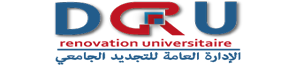 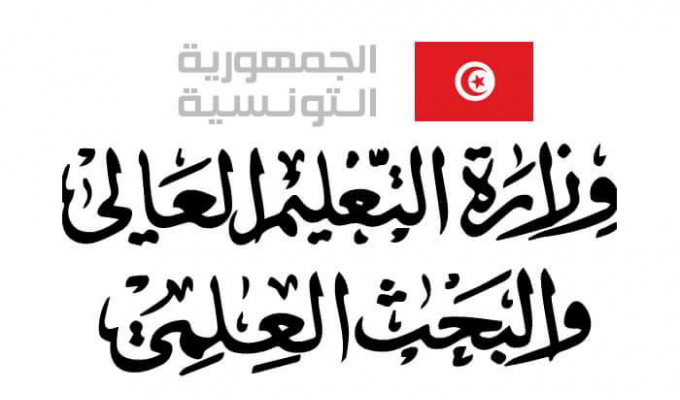 Guide Spécifique de la Licence UnifiéeCommission NationaleSectorielle:Sciences GéologiquesI. INTRODUCTIONLa Commission Nationale Sectorielle des Sciences Géologiques (CNSSG) considère que la formation dans le cadre d'une Licence unifiée s'est voulue avoir pour objectif principal d'atteindre une meilleure convergence entre les parcours de formation universitaire dans ce domaine et les besoins du marché du travail. Cette formation tentera de contribuer à l’amélioration de l’employabilité des diplômés en Sciences Géologiques en s'adossant à un partenariat concret entre les établissements universitaires et les opérateurs économiques et en renforçant la formation géoscientifique pratique sous ses diverses formes.Lors de ses multiples réunions et les discussions constructives qui en sont issues, la CNSSG s'est d'abord orientée vers la délimitation des métiers à vocation géoscientifique et ce en s'aidant du Guide référentiel des métiers qu'elle a révisé et enrichi. Des orientations professionalisantes ont été ensuite esquissées, celles qui vont définir les parcours de formation dans le cadre de la Licence unifiée. Ces parcours ont tenu compte d'une cartographie régionale des formations envisageables pour chaque université. C'est ainsi que, sur cette plateforme commune, la CNSSG a jugé à la fois pratique et prometteur de laisser aux institutions demandeuses d'habilitation de formation un degré de liberté et une marge de choix de parcours et/ou d'unités d'enseignement considérant leurs spécificités et potentialités économiques régionales.A l'aval, neuf parcours ont été définis avec un tronc commun en L1. Parmi ces parcours, celui des Sciences et Techniques de Géologie est au fait destiné à la formation du Géologue généraliste pouvant intervenir dans les nombreuses boites, notamment publiques, à vocation multidisciplinaire. II. CADRE REGLEMENTAIRE ET ADMINISTRATIF POUR L'ELABORATION D'UNE LICENCE UNIFIEE EN SCIENCES GEOLOGIQUEComme pour les autres formations, les parcours de la Licence unifiée permettent de préparer des diplômes nationaux au sens de l’article 3 de la Loi n°2008-19 du 25 février 2008 relative à l’enseignement supérieur stipulantque « L’enseignement supérieur comprend l’ensemble des parcours de formation post-secondaires. Il est organisé en trois étapes sanctionnées chacune par un diplôme universitaire selon le système LMD.La CNSSG a proposé une formation complémentaire en M1 sanctionnant un diplôme équivalent à l'ancienne Maîtrise, notamment pour les parcours spécifiques dont celui destiné à la formation pour l'enseignement secondaire.La conception et l’organisation de la formation dans les licences unifiées se font notamment en partenariat avec le milieu professionnel de manière à permettre à l’étudiant d’élaborer progressivement son projet de formation ainsi que professionnel. C'est ainsi qu'un accent particulier est mis sur la formation pratique de l'étudiant. Un stage obligatoire avec un suivi rigoureux est prévu conformément au décret gouvernemental n° 929 du 9 novembre 2018.III.LE PROCESSUS D'HABILITATIONL’article 3 de la Loi n°2008-19 du 25 février 2008 relative à l’enseignement supérieur stipule que « … Dans tous les cas, le cadre général du régime des études et les conditions d’obtention de chaque diplôme sont fixés par décret, après avis du conseil scientifique de l’établissement ou de l’institut supérieur, délibération du conseil de l’université, le cas échéant, et habilitation du conseil des universités visés aux articles 20, 23 et 27 de la présente loi ».L’article 24 du décret n° 2008-3123 du 22 septembre 2008 relatif à la licence LMD précise que «l’habilitation pour créer le parcours classique ou co-construit est accordée par le ministre chargé de l’enseignement supérieur, conformément aux dispositions suivantes:le dossier d’habilitation est présenté par l’EESR et de recherche, après consultation du conseil scientifique de l’établissement, au président de l’université dont il relève ou au directeur général des études technologiques dans le cas des instituts supérieurs des études technologiques, qui le transmet au ministre chargé de l’enseignement supérieur après délibération du conseil de l’université. Des procédures similaires sont applicables aux instituts supérieurs des étudestechnologiques.le dossier est soumis au conseil des universités pour habilitation, après son évaluation par les commissions nationales sectoriellescompétentes.L’habilitation est accordée pour une durée de quatre (4) années renouvelables.L'évaluation des dossiers d'habilitation de Licences unifiées se fait selon une grille préalable établie par la CNSSG. En particulier:L’habilitation n’est accordée que si les garanties nécessaires relatives notamment à l’existence du cadre d’enseignement et d’encadrement, la qualité du contenu de la formation, la participation des structures de recherche, ainsi que les équipements et le partenariat avec le secteur économique et social, sont disponibles dans l’EESR et derecherche.La durée de l’habilitation est fixée à quatre (4) années renouvelables après la réalisation d’une évaluation à cet effet conformément à la réglementation en vigueur.L’habilitation peut être retirée avant l’expiration de la période de quatre (4) années en vertu d’un arrêté motivé, pris après délibération du conseil des universités, et ce après la réalisation d’une évaluation à l’effet ».La demande d’habilitation de chaque parcours est présentée, selon l’article 25 du décret n° 2008-3123 relatif aux licences (et applicable  au niveau mastère) conformément à un dossier descriptif standard (voir annexes)Le cadre général du processus d’habilitation, le calendrier des opérations ainsi que les formulaires nécessaires sont prévus, pour chaque année universitaire, par une circulaire du ministre de l’enseignement supérieur et de la recherche scientifique. Selon les dispositions standards de ces circulaires annuelles, les étapes d’habilitation d’une Licence nationale sont généralement les suivantes:IV. Méthodologie de préparation d'un Parcours Unifié en Sciences Géologiques1. DémarcheLa démarche proposée se fonde sur la prise en compte des compétences attendues dans le métier visé pour la construction du diplôme. Pour ce faire, elle s’appuie sur une méthodologie d’élaboration de différents référentiels qui ont pour objectif de rapprocher le profil du diplômé sortant du Parcours unifié du profil professionnel attendu pour l’emploi. Cette démarche prévoit de constituer trois référentiels distincts mais corrélés:le référentiel métier ;le référentiel de compétences;le référentiel de formation.Ces trois référentiels constituent un ensemble dont la consistance et l’importance dépassent le strict cadre des formulaires de demande d’habilitation qui seront remplis, ils constituent le fondement de la stratégie de partenariat et de l’ingénierie pédagogique qui en découlera.Le référentiel métier décrit l’ensemble des activités professionnelles et regroupe toutes les tâches caractéristiques de l’emploi visé, les modalités de leur réalisation ainsi que les conditions et le contexte d’exercice.Le référentiel de compétences décrit les degrés d’autonomie, de responsabilité, d’adaptation et le niveau de complexité des tâches à réaliser. Les compétences seront ensuite associées à des savoirs, savoir-faire et des comportements attendus dans l’exercice de l’activité professionnelle.Le référentiel de formation regroupe l’ensemble des savoirs, savoir- faire et comportements professionnels identifiés et les décline en termes de :objectifs d’apprentissage;contenus de formation;modalités d’accès à la formation (pré-requis);ressources nécessaires à la mise en œuvre.Il spécifie des objectifs et modalités d’évaluation qui permettent de vérifier les résultats d’apprentissage et, en corollaire, l’acquisition des qualifications professionnelles permettant de démontrer la présence des compétences exigées pour l’emploi visé.Ainsi, et à l'aval, pour élaborer le référentiel de formation, il est nécessaire de respecter la réglementation en vigueur relative au régime des études et des examens. Une unité d’enseignement permet de développer plusieurs compétences et une compétence peut être préparée par plusieurs unités d’enseignement. L’ensemble des unités d’enseignement prépare à l’ensemble des compétences attendues. Pour la terminologie utilisée, cf. Annexe A.2. Le dossier de demande d’habilitation (Annexe B)C’est l’aboutissement de la démarche. La qualité du dossier rend compte de la qualité du partenariat qui a été mis en œuvre pour le constituer. Le dossier de demande d’habilitation synthétise la démarche méthodologique et les documents élaborés dans le cadre de la préparation du projet de Parcours unifié.Le dossier doit veiller à bien mettre en  évidence les  éléments suivants permettant d’assurer que la mise en place de la formation est possible (voir formulaire de la demande d'habilitation)En outre le dossier devra expliciter la méthodologie retenue pour élaborer, mettre en œuvre et assurer le suivi du projet et fournir les listes des partenaires et la nature des partenariats (conventions, engagements, …). Une fois discuté au sein du département, le dossier est soumis au conseil scientifique de l’établissement pour validation puis au conseil de l’université, pour approbation et transmission au MESRS.2.1. Identification du Parcours2.1.1. Domaine et Mention- Domaine: Sciences et Technologies- Mention: deux mentions ont été retenues par la CNSSG: 	* Sciences de la Terre (ST)	* Sciences Géomatiques et Applications (SGA)2.1.2. Parcours- Pour la mention ST, neuf parcours ont été définis par la CNSSG:- Pour la mention SGA, trois parcours ont été retenus:Géomatique appliquée aux Sciences de la Terre (L1 SGA et non ST), SG appliquées aux sciences biologiques et médicales, SG appliqués à l'urbanisme et aménagement du territoire.2.1.3. Nature de la Licence et type de formation- Nature* Co-diplomation: entre deux institutions, l'une tunisienne et l'autre étrangère où la formation est sanctionnée par le même diplôme;* Co-habilitation: deux institutions tunisiennes assurent la même formation avec une mobilité d'étudiants dans les deux sens; chacune d'entre elles délivre le même diplôme;* Co-construction: formation assurée par une institution avec intervention, à un taux pré-établi, d'un personnel professionnel.La nature de la Licence ST est dans la plupart des cas dite "Normale".- Type de formation:* Initiale: ancienne formation avec le même contenu intégré dans le nouveau système;* Continue: adressée aux professionnels en exercice dans le cadre de la promotion;* A distance: UVT;Mixte: présentielle et à distance;* Alternance: en alternane, à l'université et en milieu professionnel.Le type de formation en Licence ST est dans la plupart des cas dite "Présentielle".2.1.4. Métiers visésUne liste de métiers de géologue visés est fournie ici en Annexe B.3. Programme de formation3.1. Grille des enseignementsLa répartition des crédits dans la grille des ECUEs est résumée dans le tableau suivant.Dans la conception de la grille des enseignements, il est recommandé de considérer la matrice des crédits suivante.Un tronc commun à toutes les institutions concerne S1 et S2 de la L1 (voir Annexe III). Les institutions auront à concevoir des parcours parmi ceux présentés en 2.1.2. En cas ou deux institutions hébergent le même parcours, un tronc commun doit être prévu en L2 (S3 et S4); la spécificité institutionnelle et le potentiel enseignant sera considéré en L3 (S5 et S6).Dans cette même optique, le programme commun du parcours STG, destiné aux géologues généralistes, est adjoint ici (Annexe IV). Sa flexibilité est exprimée sous formes d'unités optionnelles qui tiendra compte de la spécificité de chaque institution concernée par ce parcours.Le nombre minimum d'étudiants en ST1 au cours de l'année universitaire de la demande d'habilitation d'un parcours donné est limité à 15 étudiants. Celui nécessaire pour lancer un parcours parmi ceux éventuellement validés par la CNSSG est de 12 étudiants par parcours (en L2). Cette dernière condition doit être respectée par les services pédagogiques de l'institution demandeuse de l'habilitation du parcours. 3.2. ECUE optionnels (à titre indicatif)Histoire des sciences géologiquesHistoire géologique de la MéditerranéeTechniques d'analyse et d'échantillonnageTechniques de forageHydrologieGéostatistique probabilistePétrophysiqueGéostatistique appliquée au calcul des réservesIntroduction à la GéophysiqueTélédétection appliquée à la géologieTraitement et valorisation des déchetsInitiation à la modélisation géologiqueChangements globauxCartes et coupes géologiquesGéochimie thermodynamiqueGéomorphologieEléments de GéothermieGéopatrimoine de la TunisieRessources énergétiques non renouvelablesC2i et SIGHydrogéologie de la TunisieRessources énergétiques renouvelables et non renouvelablesGéochronologie multi-proxyGéochimie organiqueSystèmes pétroliersTechniques isotopiques et nucléairesAdaptation aux changements globaux3.2. Descriptif des activités pratiquesLes activités pratiques en sciences géologiques peuvent être réparties sur plusieurs volets (voir plus loin).Au cours des première et deuxième années de leur formation (L1-S2 et L2-S2) en ST, les étudiants sont appelés à suivre des écoles de terrain obligatoires. Celles-ci se regroupent en stages bloqués ou en visites guidés thématiques ou dans des boites professionnelles et ce de 2 à 3 jours chacune.A partir de L3 (S5 et S6), les écoles de terrain peuvent être substituées par des stages dans des entreprises. Ces stages devant être effectués entre S4 et S5 (durant l'été) pour être comptabilisés en S5; ou entre S5 et S6 (durant les vacances d'hiver) pour être validés en S6. Les coordinateurs de la Licence unifiés ainsi que le comité de pilotage sont tenus prendre les dispositions à l'avance en faisant remplir aux étudiants une fiche de choix à la fin de la L2 et au début de la L3.C'est ainsi qu'au cours de la L3, les activités pratiques peuvent se dérouler sous différentes formes simultanément:Ecoles de terrain, Stage en entreprise ou dans un laboratoire de recherche (ce dernier stage étant voué à des fins d'apprentissage en géologie expérimentale, rigoureusement suivi), 2 à 3 workshops dans la spécialité, PFE(comme alternative et non obligation). Le même cahier de stage (Annexe V) est à remplir dans les divers cas.3.3. Ressources et partenairesDans leur demande d'habilitation, les institutions doivent veiller à fournir une liste détaillée des intervenants permanents, vacataires et du milieu industriel. Au moins une convention institution/milieu professionnel doit être jointe à la demande; pour les vacataires, un engagement d'enseignement doit être également fourni. La CNSSG se réserve le droit de fixer le nombre minimum d'enseignants de chaque collège (A et(ou) B) par parcours, le nombre maximum de parcours où un enseignant peut intervenir ainsi que le volume horaire maximal assuré par vacataire.ANNEXESANNEXE A:GlossaireActivitéEnsemble de tâches à réaliser en situation de travail.AdaptabilitéAptitude à faire face aux changements et aux situations imprévues dans le milieu dutravail.AlternanceMode de formation combinant des périodes effectuées dans un Etablissement d'Enseignement Supérieur et de Recherche (=EESR) dans une entreprise.Synonyme : formation par l’alternance, formation en alternanceAcquis d’apprentissageEnsemble des savoirs, savoir-faire et/ou compétences qu’un individu a acquis et/ou est en mesure de démontrer à l’issue d’un processus d’apprentissage formel, non formel ou informel.Synonyme : résultats d’apprentissageAnalyse des besoins de formationAnalyse systématique des besoins de compétences actuels ou futurs à l'une des compétences disponibles, afin de mettre en œuvre une stratégie efficace de formation.Analyse de situation de travailAnalyse sur le lieu de travail consistant à définir le contour réel d’un métier, à dresser le profil d’un emploi-type.Apprentissage formelApprentissage dispensé dans un contexte organisé et structuré, par exemple, dans un EESR.Apprentissage non formelApprentissage dispensé dans un contexte organisé et structuré hors établissement de formation.Apprentissage informelApprentissage, ni organisé ni structuré, découlant des activités de la vie quotidienne liées au travail, à la famille, au bénévolat ou aux loisirs.Assurance qualité dans l’enseignement et la formation Activités (planification, mise en œuvre, évaluation, amélioration) déployées pour assurer que l’enseignement et la formation répondent aux exigences qualité des acteurs concernés.Attestation de stageDocument attestant que le stage a été réalisé selon les conditions mentionnées dans la convention de stage.Synonyme : attestation de réalisation de stageAutonomieMarge de manœuvre requise pour exercer une activité professionnelle.Cahier de stage (ou de formation en alternance)Recueil des informations relatives au suivi du stage (ou de la formation en alternance) tenu par l’étudiant et ses encadrants.Synonyme : livret de stage ou d’alternanceClassification nationale des qualificationsCadre de référence qui relie les diplômes délivrés par les différents établissements de formation aux niveaux de qualifications correspondants. Comprend sept niveaux de qualifications et six descripteurs formulés en termes de résultats de l’apprentissage (complexité, autonomie, responsabilité, adaptabilité, savoirs, savoir- faire et comportement).Co-constructionDémarche impliquant des universitaires et des professionnels dans la construction et la réalisation d’un parcours de formation à visée professionnelle.Comité de pilotage et de perfectionnementComité composé d’universitaires et de professionnels assurant la mise en œuvre d’un parcours de formation habilité, et impliqué dans une démarche d’amélioration continue.CompétenceCapacité du diplômé à mettre en œuvre des résultats/acquis d'apprentissage d'une manière appropriée dans un contexte défini de travail.ComplexitéComplexité de l’activité professionnelle au regard de la variété et de la technicité des actions à effectuer.ComportementAttitude développée en situation de travail.Synonyme : Savoir-êtreConvention de formation en alternanceDocument contractuel fixant le contenu des périodes de formation, leur programmation, les objectifs de formation, les modalités d’évaluation ainsi que les conditions relatives à la participation des entreprises dans la réalisation de la formation par alternance, les engagements et les responsabilités de l’EESR, de l’entreprise et de l’étudiant.Convention de partenariatDocument contractuel mentionnant les conditions d’exécution des différents partenariats entre une (des) entreprise(s) et un EESR, les engagements et les responsabilités des deux parties.Convention de stageDocument contractuel mentionnant les conditions d’exécution du stage, les engagements et les responsabilités de l’EESR, de l’entreprise et de l’étudiant.Charte des stagesDocument aidant à la gestion du processus de stage (organisation, réalisation, suivi, évaluation) en fixant un cadre systémique.Domaine d’activitéEnsemble cohérent de tâches qui revêt un même caractère technique, technologique ou spécialisé.Dossier de demande d’habilitationDossier à constituer, selon un modèle type fourni par la DGRU, pour demander l’habilitation d’un ParcoursDossier de stageDossier constitué par l’EESR, comportant un cahier de stage, une fiche d’évaluation du stage et un rapport de stageEmploi-typeEnsemble de postes de travail dont les contenus proches peuvent faire l’objet d’analyse transversale.EmployabilitéCombinaison d’actions et d’organisation qui permettent aux individus de se préparer et d’accéder à l’emploi, de s’y maintenir et de progresser au cours de leurcarrière.Encadreur universitaireEnseignant de l’établissement supérieur chargé du suivi de l’étudiant en stage.Synonyme : encadreur pédagogique, ou encadrant, ou tuteur.Encadreur professionnelPersonne de l’entreprise chargée du suivi de l’étudiant en stage.Synonyme : encadrant ou tuteur professionnelEvaluationProcessus qui consiste à vérifier qu’une personne a assimilé des informations, des idées et des valeurs et a acquis ainsi des savoirs, savoir-faire et/ou des compétences à l’issue d’une formation, à partir de critères prédéfinis permettant de mesurer les résultats ou les acquis d’apprentissage.Le terme d’évaluation en matière d’enseignement supérieur peut également signifier l’analyse d’un ensemble de processus qui concourent à l’obtention de résultats conformes ou partiellement conformes à des objectifs fixés et qui respectent des critères spécifiques / normes / directives, préalablement établis. Le concept d’évaluation peut alors s’appliquer :au rendement du système;à la performance des services ou des établissements;à	la	pertinence	des	activités	développées	dans	les établissements par rapport aux objectifs qui leur sont assignés;à l’utilisation efficiente des ressources humaines, matérielles et financières reçues en dotation ou générées par l’activité développée.Fiche d’entretienDocument utilisé pour faciliter la sélection et regroupant différents critères à vérifier par les candidats.Synonyme : grille d’entretienFiche d’évaluation du stage (ou de la formation en alternance)Document synthétique mentionnant les résultats de l’évaluation du stage (ou de la formation en alternance)Formation de formateursFormation théorique ou pratique destinée aux enseignants ou formateurs.Ingénierie de la formationEnsemble d'activités méthodologiques cohérentes qui s’appliquent à la conception de systèmes d’action et de dispositifs de formation pour atteindre l’objectif fixé.MétierActivité professionnelle dont les tâches ont une certaine cohérence entre elles par leur champ d’application, l’ensemble des connaissances, des aptitudes (ou habilités) et des compétences nécessaires pour l’exercer.Mise en situation de travail réelle ou simuléeActivité professionnelle réalisée réellement ou par une approche didactique de simulation proche de la réalité professionnelle.ProfessionnalisationEnsemble des actions et des démarches issues du partenariat entre le monde professionnel et le monde universitaire permettant d’adapter l'offre de formation pour mieux répondre aux besoins de l’économie nationale et internationale, d’identifier de nouvelles opportunités d’emploi pour les futurs diplômés et de développer une approche pédagogique centrée sur l’acquisition des compétences professionnelles attendues dans l’emploi, l’organisation administrative des parcours et l’accompagnement des étudiants préparant à leur future insertionprofessionnelle.QualificationRésultat d’un processus d’apprentissage formel (certificat ou diplôme) établi par une autorité compétente, évaluant ou validant que la personne possède les acquis d’apprentissage correspondant aux compétences nécessaires pour occuper un emploi donné.Par extension, somme des acquis d’apprentissage (savoir, savoir-faire et comportement) permettant à une personne d’exercer un emploi.Rapport de stage (ou de formation en alternance) Document relatant le projet développé en stage (ou la mission confiée en alternance) et portant sur une problématique liée au métier visé.Reconnaissance formelle des résultats/acquis d’apprentissageProcessus qui consiste à reconnaître formellement la valeur des compétences en délivrant des certifications (certificats ou diplômes), en accordant des équivalences, des unités de crédit ou des dispenses, ou en validant des compétences acquises.Par extension reconnaissance sociale: reconnaissance de la valeur des compétences par les acteurs économiques et sociaux.Référentiel de compétencesDocument qui décrit l’ensemble des compétences attendues pour réaliser l’ensemble des tâches qui constitue le référentiel du métier visé.Référentiel de formationDocument regroupant l’ensemble des savoirs, savoir-faire et comportements professionnels à apporter pour préparer à l’exercice d’un métier donné et les déclinant en termes de :objectifs d’apprentissage;contenus de la formation;modalités d’accès à la formation (pré-requis);modalités d’évaluation;ressources nécessaires à la mise enœuvre.Référentiel métierDocument décrivant l’ensemble des activités professionnelles et regroupant toutes les tâches caractéristiques de l’emploi visé, les modalités de leur réalisation ainsi que les conditions et le contexte d’exercice.Le référentiel métier-compétences peut regrouper les  deux référentiels.ResponsabilitéDegré de responsabilité requis pour exercer une activité professionnelle.SavoirRésultat de l'assimilation de l'information au cours de l'apprentissage ; ensemble de faits, principes, théories et pratiques liées à un champ d'études ou de travail.Savoir-faireCapacité ou aptitude à réaliser des tâches précises en mobilisant des savoirs et une expérience dans l'exercice d'une activité ou la résolution d’unproblèmeSynonyme : habileté, aptitudeStagePériode d’activité professionnelle en entreprise.Structure d’accueilAdministration, entreprise, établissement public ou privé accueillant des étudiants en stage ou en alternance.Supplément au diplômeDocument qui décrit les connaissances et les compétences acquises par les titulaires de diplômes de l’enseignementsupérieur.TâcheOpération élémentaire à effectuer dans le poste de travail.Validation des résultats/acquis d’apprentissage Confirmation par une autorité compétente que les résultats/acquis d'apprentissage (savoirs, savoir-faire et/ou compétences) acquis par un individu dans un contexte formel, non formel ou informel, ont été évalués selon des critères prédéfinis et sont conformes aux exigences d'une norme (ou référentiel) de validation.Offre de formationDemandeur(s)Identification du parcoursMétiers visés (liste en indiquant le secteur le cas échéant) et perspectives professionnelles du parcoursObjectifs de la formationObjectif généralObjectifs spécifiquesAcquis d’apprentissages (Learning Outcomes)Conditions d'accès à la formationTest d’admission :  Oui	 NonAutre (à préciser) :	Perspectives académiquesPerspectives à l'échelle internationaleProgramme de la formation(Descriptif détaillé du parcours)Semestre -1- à -6-Descriptif des activités pratiquesInter-liaisons entre les semestres du parcours, passerelles(à préciser), évaluation et progressionMéthodes pédagogiques adoptées (classiques et innovantes)Ressources et PartenairesListe des enseignants et des autres compétences participants aux activités de formationResponsable de la licenceDe l’établissement demandeur (uniquement les permanents)D'autres établissements universitaires (à préciser)Non universitaires (à préciser)Locaux et équipements pédagogiquesPartenariat (préciser la nature des partenariats et ses modalités)Partenariat universitairePartenariat avec le milieu professionnel, économique et socialAutres types de Partenariat (à préciser)Système interne d’évaluation et d’amélioration du programmeDémarche de promotion du programmeLe parcours en chiffres (cette rubrique peut être intégrée à la section : Système interne d’évaluation et d’amélioration du programme)ANNEXE CMaquettes d'enseignement relatives aux Mentions et Parcoursretenus par la CNSGau titre de la campagne 2019MENTION: Sciences de la Terre - Semestre 1 (TRONC COMMUN)ST- Semestre 2 (Tronc commun)PARCOURS: SCIENCES ET TECHNIQUES DE GEOLOGIESTG- Semestre 3STG- Semestre 4STG- Semestre 5STG- Semestre 6PARCOURS: GEORESSOURCES ET ENVIRONNEMENTGE- Semestre 3GE- Semestre 4GE- Semestre 5GE- Semestre 6GEOLOGIE DES GRANDS TRAVAUX ET OUVRAGESGGTO- Semestre 3GGTO- Semestre 4GGTO- Semestre 5GGTO- Semestre 6PARCOURS: HYDROGEOSCIENCESHGS- Semestre 3HGS- Semestre 4HGS- Semestre 5HGS- Semestre 6Parcours: GEORESSOURCES ENERGETIQUESGRE- Semestre 3GRE- Semestre 4GRE- Semestre 5GRE- Semestre 6MENTION: SCIENCES GEOMATIQUES ET APPLICATIONS (SGA)Tronc commun: Semestre 1ECUE optionnels: Geomarketing, Eco-tourismeSGA; Tronc commun: Semestre 2ECUE optionnels: Urbanisme; Projets d'aménagements et visites de chantiers.PARCOURS: SCIENCES GEOMATIQUES APPLIQUEES AUX SCIENCES DE LA TERREGAST -Semestre S3-ECUE optionnels: Cartographie marine; GéomorphométrieGAST -Semestre 4-ECUE optionnels: UEO= SIG et gestion de l'Energie avec ECUE1:=SIG et pétrole; ECUE2=SIG et énergies renouvelablesGAST -Semestre 5-ECUE optionnels: Législation foncière, code des eaux et code forestier.GAST- Semestre 6ECUE optionnels: PARCOURS: SCIENCES GEOMATIQUES APPLIQUEES A L'URBANISMEET A L'AMENAGEMENT DU TERRITOIRE (GAURAT)GAURAT -Semestre S3-ECUE optionnels: Aménagement CES; Suivi de structures hydrauliquesGAURAT - Semestre 4ECUE optionnels: Géodésie, Géodésie appliquée à l'auscultation de bâtiments et ouvragesGAURAT - Semestre 5ECUE optionnels: Cartographie marine, Etude d'impact et plan de gestion environnementale.GAURAT - Semestre 6ECUE optionnels: PROGRAMMESTRONC COMMUN (S1 et S2)Mention: SCIENCES DE LA TERREFICHE DESCRIPTIVE D'UNE UNITE D'ENSEIGNEMENT (UE)ET DE SES ELEMENTS CONSTITUTIFS (ECUE)1. Objectifs de l’ UE: Connaître les principes et méthodes des sciences mathématiques et physiques en tant qu'outils d'aide aux applications dans le domaine des sciences de la terre. 2. Pré-requis: Aucun3. Eléments constitutifs de l’UE (ECUE)	3.1. Enseignements théoriques	3.2. Activités pratiques4. Contenu et programmes4.1. 4.1.1. Enseignements théoriquesA. Algèbre: Apprendre la résolution des systèmes linéaires à travers le calcul matriciel. S'initier à la résolution des équations différentielles.Chapitre 1. Matrices et déterminants-     Définition d’une matrice et opérations sur les matrices.-	Matrices carrées : matrices inversibles, exemples de calcul de l’inverse,   puissance d’une matrice.-     Déterminants d’ordre 1, 2 et 3  ‘’règle de Sarrus’’.-	Applications : Calcul du rang d’une matrice. Calcul de l’inverse d’une matrice carrée inversible.Chapitre 2.  Systèmes linéaires.-     Définition, matrice d’un système linéaire et exemples.-     Méthodes de résolution : Méthode d’élimination de Gauss. Applications des déterminants(systèmes de Cramer).Chapitre 3.   Espaces vectoriels.-     Définitions, propriétés et exemples. Sous-espaces vectoriels, le cas de Rn.-     Systèmes générateurs, systèmes libres, bases (dimension d’un espace vectoriel).-     Applications linéaires : définitions, exemples. Opérations sur les applications linéaires.Représentation matricielle. Applications.B. Analyse: Apprendre l’analyse de fonctions numériques ainsi que la résolution des équations différentielles.Chapitre 1. Fonctions numériques d’une variable réelle.-	Rappels : domaine de définition, opérations sur les fonctions, exemples : fonctions puissances, polynomiales, rationnelles, trigonométriques, exponentielle et logarithme.-	Dérivabilité. Formules de Taylor (à l’ordre 2 ou 3), calculs approchés, exemples et applications.-     Représentations graphiques.-	Notions de primitives et intégrales : méthodes de calculs (changement de variables et intégration par parties).Chapitre 2. Equations différentielles-     Définitions et exemples.-     Equations différentielles linéaires du premier ordre. Méthodes de résolution. Applications-	Equations différentielles linéaires du second ordre à coefficients constants. Méthodes de résolution. Applications.Chapitre 3. Fonctions à plusieurs variables-     Définitions et exemples (on se limite à 2 variables).-     Dérivées partielles, recherche d’extremum d’une fonction, gradient et applications.-     Notions de calcul d’intégrales doubles.		4.1.2. Activités pratiques	Séries d'exercices relatifs à la thématiques à corriger lors des séances présentielles.4.2. 4.2.1. Enseignements théoriquesA- Thermodynamique
- Historique; Nécessité de la thermodynamique;- Pression et travail; Température et chaleur; - Équations d’état; Énergie interne et premier principe; - Entropie et second principe; Interprétation statistique de l’entropie; - Énergie libre, enthalpie libre et troisième principe; - Fluctuation autour de l’équilibre; Les machines thermiques; Phénomènes de diffusion.B- Optique - Principales lois de l’Optique : Lois de Snell Descartes – Optique de Gauss- Systèmes plans, Systèmes sphériques- Réflexion, Réfraction, Diffraction- Notions d’objet et d’image- Lentilles- Applications Œil – Loupe - Microscope		4.3.2. Activités pratiques			a- Travaux dirigés:Séries d'exercices relatifs à la thématiques à corriger lors des séances présentielles.			b- Travaux pratiquesDiverses manipulations de thermodynamique et d'Optique, en insistant sur celles qui ont attrait à la Géologie.5. Méthode d'évaluation et régime d'examens	5.1. Régime d'examensRégime mixte pour les deux ECUE	5.2. Pondération et modalités d'évaluationPour l’évaluation, la Commission Nationale Sectorielle des Sciences Géologiques propose les modalités suivantes :L'on retient le principe d’un régime d’évaluation mixte, basé sur un contrôle continu (oral ou écrit) et un examen final. Ceci concerne aussi bien les enseignements théoriques (Ecrit) que les enseignements de travaux dirigés et pratiques.a) Contrôle continu (CC) : 1 contrôle (au moins) qui peut être sous forme d’interrogation écrite ou orale. La moyenne des notes de CC compte pour 30% de la moyenne finale de l’UEb) Examen (Ex): La note d’examen compte pour 70% de la moyenne finale de l’UE.Pour récapituler:Moyenne de l’Ecrit : NT = Ex (70%) + CC (30%)Moyenne TD-TP : NP =  Ex ( 70% ) + CC (30%)Moyenne de l’UE : NUE = NT (70%) + NP (30%)FICHE DESCRIPTIVE D'UNE UNITE D'ENSEIGNEMENT (UE)ET DE SES ELEMENTS CONSTITUTIFS (ECUE)1. Objectifs de l’ UE: Expliquer la dynamique continue que connaît le globe terrestre depuis sa constitution dans une première partie matérialisée par l’ECUE, intitulé «  Introduction à la géodynamique interne ». A cette dynamique interne, s'ajoute une dynamique externe intéressant la partie superficielle du globe, qui s'exprime par des mouvements naturels s'exerçant à la surface de la terre, en mer ainsi que dans des zones de transition mer-continent. Cette dynamique externe est enseignée à travers l’ECUE intitulée «  dynamique de surface et changements globaux ». A travers ces deux éléments constitutifs, les objectifs suivants doivent être atteints : Acquisition d'une connaissance de base des grands phénomènes qui régissent la Planète ;Approfondir la compréhension des phénomènes de la tectonique des plaques et des mécanismes de déformation de la lithosphère ;Développer chez l'apprenant des connaissances sur les principaux processus naturels engendrés par cette dynamique en insistant sur ses principaux moteurs et mécanismes ;S'ouvrir sur des sujets d'actualité qui traitent de phénomènes naturels s'exerçant en mer et sur terre telles que l'action des vagues et des courants, la dérive littorale, la formation de cordons littoraux, le déplacement des dunes, l'érosion etc…Ces phénomènes ont une répercussion évidente sur l'érosion des côtes et sur l'équilibre environnemental régional ;Comprendre le phénomène de circulation océanique et atmosphérique ainsi que le mécanisme de l'absorption des rayonnements solaires et telluriques et leur impact sur les changements climatiques.2. Pré-requis: 	Connaissances élémentaires de géologie acquises à l'enseignement secondaire.3. Eléments constitutifs de l’UE (ECUE)	3.1. Enseignements théoriques	3.2. Activités pratiques4. Contenu et programmes4.1. 	4.1.1. Enseignements théoriques : 	Objectifs de l’ECUE Acquisition d'une connaissance de base des grands phénomènes qui régissent la Planète ;Approfondir la compréhension des phénomènes de la tectonique des plaques et des mécanismes de déformation de la lithosphère ;Développer chez l'apprenant des connaissances sur les principaux processus naturels engendrés par cette dynamique en insistant sur ses principaux moteurs et mécanismes.Chapitre I : La Terre dans l’universStructure et hiérarchie de l'Univers: de l'infiniment petit à l'immensément grandOrigine et naissance de l'Univers: effet Doppler-Fizeau, rayonnement fossile et théorie du Big-BangLe système solaire: structure et origineLa Terre, une planète tellurique sans cesse en activité, dotée d’un satellite naturel;Le partage de la surface de la Terre: notions de litho-, hydro, cryo-, atmo- et biosphèreChapitre II : Structure de la planète Terre1. Masse et hétérogénéité densitaire de la Terre solide2. Le modèle sismique de le Terre profonde3- Le manteau et la convection mantellique4- Croûte continentale et croûte océaniqueChapitre III : L’isostasieLe modèle de PrattLe modèle d’AiryLes anomalies et réajustements isostatiquesMouvements verticaux de la lithosphèreChapitre IV: Dérive des continents : Théorie de la tectonique des plaques Histoire de la théorie de la tectonique des plaques ;Introduction à la tectonique des plaques: structure des plaquesFormation et destruction de la croûte continentaleLes marges passives ;Les marges actives et arcs insulairesLes dorsales et la lithosphère océaniqueLa subduction4.1.2. Activités pratiquesExercices sur la dérive des continents, Isostasie, vitesses d’ouverture des océans, quantification de la dynamique du globe avec recours aux logiciels disponibles. 4.2. 		4.2.1. Enseignements théoriquesA- Dynamique de surfaceObjectifsMettre en évidence certains aspects d’une dynamique continue que connaît le globe terrestre depuis sa constitution. A la dynamique interne s’ajoute une dynamique externe intéressant la partie superficielle du globe qui s’exprime par des mouvements naturels s’exerçant à la surface de la terre, en mer ainsi que dans des zones de transition mer – continent. Développer chez l’apprenant des connaissances sur les principaux processus naturels engendrés par cette dynamique en insistant sur ses principaux moteurs et mécanismes.S’ouvrir sur des sujets d’actualité qui traitent de phénomènes naturels s’exerçant en mer et sur terre telles que l’action des vagues et des courants, la dérive littorale, la formation des cordons littoraux, l’érosion, le développement des dunes etc. Ces phénomènes ont une répercussion évidente sur l’érosion surtout des côtes et sur l’équilibre environnemental régional. Programme1- L’altération mécanique et chimique (processus et produits, théories de bio-rhéxistasie).2- Les agents de transport en masse : entraînement par chute et par glissementL’influence du climat sur le transport en masse ;Les différentes modalités du déplacement en masse (reptation des sols, avalanches, glissements de terrain, coulées de débris).3- Les actions éoliennesLieux et limites des actions éoliennesActions éoliennes destructivesDépôts et édifices éoliens : structures, dunes, loess, etc.4- L’action des eaux courantesLes eaux de ruissellement (écoulements, érosion – transport – sédimentation, étude de cas ; courbes de Hjulstrom)Les cours d’eau : caractères, parcours5- Les glaciers et morphologie glacièreLieux, modes de genèse, morphologieModalités d’action des glaciers : érosion, transport et sédimentation6- Notions de dynamique littoraleDérive littoraleEdifices littoraux : dunes, cordons, etc.B- Changements globauxL’objectif de cet enseignement est de montrer la relation entre l’océan, l’atmosphère et le climat. Les circulations atmosphériques et océaniques jouent un rôle important dans les changements climatiques. Le couplage océan-atmosphère est en grande partie responsable de la répartition des climats terrestres. Le réchauffement global que connaît la planète depuis la révolution industrielle est dû au renforcement de l’effet de serre atmosphérique provoqué par le changement introduit par l’Homme dans la chimie de l’atmosphère.Programme: 		Le programme considère les articulations suivantes.1. Cycles célestes et contrôle climatique global2. Atmosphère: structure et circulation Atmosphérique3. Circulation Océanique4. Couplage Océan-Atmosphère5. Effet de serre naturel6. Renforcement de l’effet de serre7. Réchauffement global et impact sur le niveau marin et sur le cycle de l’eau8. Acidification de l’océan9. Reconstitution des climats anciens: méthodes biologiques, géologiques et biogéochimiques10. Projections vers le futur des changements climatiques4.2.2. Activités pratiquesA- Dynamique de surfaceTravaux dirigés (exercices, sujets de réflexion, etc) concernant: les processus et les produits de l’altération et les modalités de l’action des vents, des glaciers et des eaux de ruissellement.Travaux dirigés et/ou pratiques concernant les analyses granulométriques et morphoscopiques des sables quartzeux.L’action des courants littoraux et des vents (dérive littorale, déplacement des dunes de plage, érosion…): analyse de photos aériennes et satellitaires.B- Changements globauxTravaux drigés relatifs aux: paramètres physico-chimiques de l’atmosphère/Structure verticale de l’atmosphère circulation thermohaline de l’océan profond et les diagrammes T/S bilan radiatif à la surface de la terre et l’effet de serre naturel renforcement de l’effet de serre et le réchauffement globalReconstitution des paléoclimats5. Méthode d'évaluation et régime d'examens	5.1. Régime d'examensRégime mixte pour les deux ECUE	5.2. Pondération et modalités d'évaluationPour l’évaluation, la Commission Nationale Sectorielle des Sciences Géologiques propose les modalités suivantes :L'on retient le principe d’un régime d’évaluation mixte, basé sur un contrôle continu (oral ou écrit) et un examen final. Ceci concerne aussi bien les enseignements théoriques (Ecrit) que les enseignements de travaux dirigés et pratiques.a) Contrôle continu (CC) : 1 contrôle (au moins) qui peut être sous forme d’interrogation écrite ou orale. La moyenne des notes de CC compte pour 30% de la moyenne finale de l’UEb) Examen (Ex): La note d’examen compte pour 70% de la moyenne finale de l’UE.Pour récapituler:Moyenne de l’Ecrit : NT = Ex (70%) + CC (30%)Moyenne TD-TP : NP =  Ex ( 70% ) + CC (30%)Moyenne de l’UE : NUE = NT (70%) + NP (30%)FICHE DESCRIPTIVE D'UNE UNITE D'ENSEIGNEMENT (UE)ET DE SES ELEMENTS CONSTITUTIFS (ECUE)1. Objectifs de l’ UE: Situer la planète Terre dans son cadre universel et connaître sa structure et ses dynamiques interne et de surface. Connaître l'impact des changements globaux sur la géodynamique externe dans le contexte d'une planète vivante sans cesse en activité. Réaliser que la configuration actuelle du globe et sa structure sont le résultat d'une évolution temporelle de systèmes organisés où les mouvements, à la surface et à l'intérieur de la terre, sont interdépendants. 2. Pré-requis: Aucun3. Eléments constitutifs de l’UE (ECUE)	3.1. Enseignements théoriques	3.2. Activités pratiques4. Contenu et programmes4.1. Objectifs:Acquérir les notions de base et se familiariser avec les techniques d’identification macroscopique des principaux matériaux terrestres (minéraux et roches). Apprendre à reconstituer les origines et les modes de genèse des roches.Apprendre à établir une classification des minéraux et roches, basée sur des critères physico-chimiques et texturaux.Montrer l’intérêt et l’utilisation des roches sur le plan économique.Pré-requis: notions des sciences de la terre acquises dans l’enseignement secondaire.4.1.1. Enseignements théoriques: Cet enseignement se propose de donner les éléments de base de la minéralogie et de la pétrologie dans le but d’établir une classification des roches profondes (magmatiques et métamorphiques) et des roches sédimentaires et d’apprendre à les identifier, surtout, macroscopiquement. 			Programme :a- Les minéraux de l’écorce terrestreDéfinition d’un minéral, notion de l’état cristallin et l’organisation de la matière minéraleIdentification des minérauxMinéraux silicatés (nésosilicates, sorosilicates, cyclosilicates, inosilicates, phyllosilicates, tectosilicates)Minéraux non silicatés (carbonates, sulfates, oxydes et hydroxydes, phosphates, sulfures, halogénures, éléments natifs)b- Les roches magmatiquesOrigine des magmasRoches volcaniques et plutoniquesCritères de détermination (textures, compositions minérales)c- Les roches métamorphiquesOrigine des roches métamorphiques (facteurs de métamorphisme)Compositions minérales et caractéristiques architecturalesClassification des roches métamorphiquesd- Les roches sédimentairesModes de genèse (cycle d’évolution)Classification des roches sédimentairesCritères de détermination macroscopiquee- Domaines d’utilisation des minéraux et intérêt économique des roches.4.1.2. Activités pratiquesa- Identification macroscopique des principaux minérauxb- Reconnaissance macroscopique des différentes roches endogènes (magmatiques, métamorphiques)c- Identification des grandes familles de roches sédimentaires (composants, matrice, ciment, textures, diagenèse) et classificationd- Initiation aux techniques et méthodes d’analyses des minéraux et roches : diffraction des rayons X, minéraux lourds, relation minéralogie – chimisme, etc.Remarque : Il est à signaler que les études des roches endogènes et des roches sédimentaires feront l’objet de programmes plus développés et bien détaillés en:S2 : pétrologie sédimentaire et milieux de sédimentationS3 : pétrologie endogène/pétrogenèseIl est recommandé d'éviter toute redondance et veiller à un enchaînement logique dans l'acquisition des connaissances.4.2. 		4.2.1. Enseignements théoriquesI. DéfinitionsII. La différenciation géochimique terrestre : du Big Bang à la planète Terre (origine, processus et conséquences).   I-1 La nucléosynthèse.   II-2 Séquence de condensation et formation des planètes.   II-3 Composition de la terre.III. Les classifications géochimiques    III-1 la classification de Goldschmidt (bases de la classification et familles d’éléments géochimiques :lithophiles, sidérophiles, chalcophiles, athmophiles).    III-2la classification périodique de Mendéléiev(bases de classification, alcalins, alcalino-terreux, halogènes….).IV. Les réservoirs géochimiques terrestres et comportement des élémentsAbondance des éléments majeurset mineurs dans les réservoirs géochimiques terrestres :-  dans les roches ignées ou endogènes (basalte, granite, gabbro, …) ;  -  dans les roches sédimentaires (pélite, calcaire, grès, …) ;  -dans les roches métamorphiques (schiste, marbre, gneiss, …) ;  -  dans l’hydrosphère et l’atmosphère.(Eléments majeurs : teneuren Si, Al, Mg, Fe, Ca, Na, K, acidité minérale, processus de substitutionet classification desroches endogènes.Eléments mineurs : Terres rares, les éléments LILE, les éléments HFSE).V. Fractionnement et équilibre géochimiques  V-1 la conservation de masse (principe et exemples).  V-2 le fractionnementgéochimique ou fractionnement élémentaire.a -Coefficients de partage dans un minéral et les minéraux d’une roche (définition et exemples).b -Utilisation du fractionnement élémentaire en géochimie: en géochimie descriptive (typologie et origine des roches magmatiques); en géothermomètre magmatique.    V-3 le fractionnement des isotopes stables.Notations et processus de fractionnement (exemples de l’oxygène dans le cycle exogène et Endogène, du carbone et du soufre.		4.2.2. Activités pratiques			a- Travaux dirigés:Séries d'exercices relatifs à la thématiques à corriger lors des séances présentielles.		b- Travaux pratiquesI -Instrumentation et techniques de préparation des solutions et roches.II -Analyses physico-chimiques des solutions naturelles.- Méthodes de dosage volumétriques, gravimétriques, complexométrique et spectrométriques : (Alcalinité : TA, TAC, Chlorures, Sulfates, Nitrates, Sodium, Potassium, Calcium, Fer, Magnésium, Silicium…).-   Mesures, pH, EH, Conductivité, Salinité.III-Calcimétrie.IV - Techniques de Spectrométrie d’Absorption Atomique, Fluorescence X, et ICP (à travers     des visites dans des laboratoires spécialisés).  V- Présentation et interprétation des analyses géochimiques des solutions et des roches (à l'aide de logiciels appropriés). 	- Diagrammes triangulaires, lozongiques, etc. 	 - Calculs normatifs et de formule structurale des minéraux.5. Méthode d'évaluation et régime d'examens	5.1. Régime d'examensRégime mixte pour les deux ECUE	5.2. Pondération et modalités d'évaluationPour l’évaluation, la Commission Nationale Sectorielle des Sciences Géologiques propose les modalités suivantes :L'on retient le principe d’un régime d’évaluation mixte, basé sur un contrôle continu (oral ou écrit) et un examen final. Ceci concerne aussi bien les enseignements théoriques (Ecrit) que les enseignements de travaux dirigés et pratiques.a) Contrôle continu (CC) : 1 contrôle (au moins) qui peut être sous forme d’interrogation écrite ou orale. La moyenne des notes de CC compte pour 30% de la moyenne finale de l’UEb) Examen (Ex): La note d’examen compte pour 70% de la moyenne finale de l’UE.Pour récapituler:Moyenne de l’Ecrit : NT = Ex (70%) + CC (30%)Moyenne TD-TP : NP =  Ex ( 70% ) + CC (30%)Moyenne de l’UE : NUE = NT (70%) + NP (30%)FICHE DESCRIPTIVE D'UNE UNITE D'ENSEIGNEMENT (UE)ET DE SES ELEMENTS CONSTITUTIFS (ECUE)2. Pré-requis Connaissances élémentaires de statistiques acquises à l'enseignement secondaire.3. Eléments constitutifs de l’UE (ECUE)	3.1. Enseignements théoriques	3.2. Activités pratiques4. Contenu et programmes4.1. 		4.1. Objectifs- Connaître et maîtriser les moyens offerts par la langue pour s'exprimer et communiquer.- Acquérir des aptitudes pratiques à une communication correcte et efficace dans la vie courante et professionnelle.- Fournir les aptitudes pour pouvoir rédiger les écrits couramment utilisés dans la communication professionnelle.- Pouvoir, dans certaines circonstances professionnelles particulières, s'exprimer oralement en respectant les règles en vigueur en la matière.4.2. Contenu4.2.1. Activités pratiquesA partir de textes choisis traitant de thèmes géologiques, les étudiants seront mis à niveau en apprenant à analyser les phrases simples et complexes. A travers des exemples pris dans le texte analysé, l'enseignant peut scinder une même séance en deux parties: Langue et Expression, comme il peut diviser l'ensemble des séances en sept séances de langues et, à titre d'application,  sept autres d'expression en Français.LangueLa proposition relative et la proposition conjonctive, Les propositions subordonnées, Les Analyse logique de la phrase, Les parties du discours, Le pluriel des noms composés, Les pronoms relatifs et personnels,  Les indéfinis , Les conjonctions , Les valeurs des temps, Les temps simples de l’indicatif (le présent de l’indicatif, le futur de l’indicatif, l’imparfait de l’indicatif et le passé simple), Les temps composés de l’indicatif, Le conditionnel, La concordance des temps (le subjonctif dans la subordonnée), Les verbes pronominaux, Le participe passé des verbes pronominaux, Les verbes impersonnels, L’accord du participe passé.ExpressionA travers des exercices guidés, l'étudiant apprendra à mieux s'exprimer par écrit sur des sujets de géologie. Il appliquera les règles grammaticales vues dans la partie "Langue" et sera encadré en vue d'utiliser des phrases simples, concises dans un enchaînement logique des idées présentées.4.2. 		4.2.1. Contenu: Enseignements pratiquesOutre des rappels sur les logiciels de Microsoft Office, deux logiciels, entre autres possibles, peuvent être proposés. Les étudiants apprendront à maîtriser:Global Mapper, un logiciel permettant le calcul de distances et surfaces, calcul de volume de remplissage et  analyse du paysage géologique. SAGA  (System for Automated Geoscientific Analyse) comprenant plusieurs modules allant  du traçage d'un profil topographique à la géostatistique à l'hydrologie  et aux traitements d'images satellitaires 5. Méthode d'évaluation et régime d'examens	5.1. Régime d'examensUn régime de contrôle continu CC pour les deux ECUE	5.2. Pondération et modalités d'évaluationPour chaque ECUE, la CS propose une note moyenne de contrôles continus (deux au minimum 30%) et une note d'examen de TD final (70%). Une note moyenne de contrôles continus (avec trois  au minimum) est également envisageable; elle sera alors considérée comme moyenne de l'ECUE.Dans le premier cas, la moyenne de l'ECUE: NECUE=NCCX30% + NP (70%).FICHE DESCRIPTIVE D'UNE UNITE D'ENSEIGNEMENT (UE)ET DE SES ELEMENTS CONSTITUTIFS (ECUE)1. Objectifs de l’ UE: 2. Pré-requis: Connaissances élémentaires de statistiques acquises à l'enseignement secondaire.3. Eléments constitutifs de l’UE (ECUE)	3.1. Enseignements théoriques	3.2. Activités pratiques4. Contenu et programmes4.1. 	4.1.1. Enseignements théoriques : Apprendre le concept des statistiques descriptives appliquées à l'analyse et l'interprétation géologique des données relatives à un phénomène donné.1- Introduction générale : les concepts de base, la collecte des données (échantillonnage géologique), le dépouillement, l’analyse combinatoire. Applications géologiques (variabilités paléontologique, sédimentologique, tectonique, du terrain au laboratoire).2- Statistique descriptive : paramètres de dispersion, de position, de forme, représentation graphique usuelle. De l'observation sur terrain à l'analyse des données de laboratoire.3- Traitement des données observées ou recueillies: Méthodes des moindre carré, droite de régression, ajustement par des fonctions de puissance. Cas d'étude en Géologie.4- Statistique paramétrique et application géologique: Intervalle de confiance, tests d’égalité des moyennes et tests d’égalité des variances de deux échantillons. Exemples géostatistiques et calcul de réserves.5- Tests non paramétriques : Tests d’adéquation du X2, tests de comparaison de deux échantillons. Exemples de corrélations en Sciences de la terre.6- Analyse multivariée: AFC, ACP. (cas des homéomorphies et polymorphisme en Stratigraphie et en Minéralogie-Pétrographie cristalline; modèles géodynamiques, Microtectonique)7- Calcul d’erreurs et synthèse géostatistique.		4.1.2. Activités pratiques	Séries d'exercices relatifs à la thématique en Sciencesde la Terre, à corriger lors des séances présentielles. Utilisation géomatique et modélisation géologique par les C2i. 4.2. 		4.2.1. Enseignements théoriquesA. Mécanique des fluides- Eléments de dynamique des fluides : Théorème de Bernoulli, Cas particuliers d’écoulements, Equation de continuité, Effet Venturi, Fluides réels - viscosité, Ecoulement d’un fluide réel newtonien, Principe d’Archimède- Capillarité : Angle de raccordement, Loi de Jurin.B. CristallographieChapitre 1 : Généralités et notions de base Notions de: Cristal,  maille, motif, réseau et structure cristalline, Réseau à trois dimensions (les 7 systèmes cristallins et les 14 réseaux de Bravais), Indices de MillerChapitre 2: Espaces utilisés en cristallographie- Espace image (E*) et réseau réciproque (R*)- Définition du réseau réciproque- Propriétés du réseau réciproque et relation avec le réseau direct - La distance inter-réticulaire dhklChapitre 3: La symétrie dans les cristaux - Symétrie des figures finies et opérations de symétrie - Points équivalents (projection stéréographique)- Identités entre opération de symétrie- Groupes de symétrie-Groupes ponctuels à trois dimensions (32 classes cristallines). Chapitre 4: Détermination des structures cristallines - Interaction rayons-X/ matière - Production des rayons X - Absorption des rayons-X - L’énergie des rayons-X, des neutrons et des électrons diffractés par les cristaux - Diffraction des rayons-X par un cristal. - Distributions des intensités diffractées par un cristal à motif cristallin et facteur de structure Fhkl. 		4.2.2. Activités pratiques	Séries d'exercices et Manipulations au DRX5. Méthode d'évaluation et régime d'examens	5.1. Régime d'examensRégime mixte pour les deux ECUE	5.2. Pondération et modalités d'évaluationPour l’évaluation, la Commission Nationale Sectorielle des Sciences Géologiques propose les modalités suivantes :L'on retient le principe d’un régime d’évaluation mixte, basé sur un contrôle continu (oral ou écrit) et un examen final. Ceci concerne aussi bien les enseignements théoriques (Ecrit) que les enseignements de travaux dirigés et pratiques.a) Contrôle continu (CC) : 1 contrôle (au moins) qui peut être sous forme d’interrogation écrite ou orale. La moyenne des notes de CC compte pour 30% de la moyenne finale de l’UEb) Examen (Ex): La note d’examen compte pour 70% de la moyenne finale de l’UE.Pour récapituler:Moyenne de l’Ecrit : NT = Ex (70%) + CC (30%)Moyenne TD-TP : NP =  Ex ( 70% ) + CC (30%)Moyenne de l’UE : NUE = NT (70%) + NP (30%)FICHE DESCRIPTIVE D'UNE UNITE D'ENSEIGNEMENT (UE)ET DE SES ELEMENTS CONSTITUTIFS (ECUE)1. Objectifs de l’ UE: 2. Pré-requis: Aucun3. Eléments constitutifs de l’UE (ECUE)	3.1. Enseignements théoriques	3.2. Activités pratiques4. Contenu et programmes4.1. Objectifs:Acquérir les notions de base et se familiariser avec les techniques d’identification macroscopique des principaux matériaux terrestres (minéraux et roches). Apprendre à reconstituer les origines et les modes de genèse des roches.Apprendre à établir une classification des minéraux et roches, basée sur des critères physico-chimiques et texturaux.Montrer l’intérêt et l’utilisation des roches sur le plan économique.Pré-requis: notions des sciences de la terre acquises à l’enseignement secondaire.4.1.1. Enseignements théoriques: A. Paléontologie- Introduction à la Paléontologie et aux méthodes d'étude-  Taphonomie  générale :  divers  aspects  de  fossiles  animaux  et  végétaux ;  mécanismes  de fossilisation, formation des gisements fossilifères, différents types de gisements.- Classification et règles de nomenclature.- Notions des espèces paléontologiques et de leur évolution au cours du temps.- Les fossiles et leur utilisation dans la reconstitution des paléoenvironnements et leurs utilisations en Paléogéographie et en Paléobiogéographie.B. Stratigraphie-  Notion  de  temps  en  géologie  et  ses  subdivisions  relatives :  - Les principes de la stratigraphie relative - Agencement stratigraphique temporel: les différentes unités stratigraphiques- Les méthodes de la biostratigraphie: des bio- et chronozone aux subdivisions de l'échelle stratigraphique -   Les   méthodes   physico-chimiques   de   la   stratigraphie   (notions   de   chimiostratigraphie,   de radiochronologie, de magnétostratigraphie, etc.): calibrage et accrochage d'échelles.- Dimension spatiale de la statigraphie: corrélations d'unités stratigraphiques.- Tendances actuelles de la stratigraphie4.1.2. Activités pratiquesA. Paléontologie-		Analyses   descriptives   et   critères   d’identification   des   espèces   appartenant   à   divers embranchements d’invertébrés:* Mollusques (Scaphopodes, Lamellibranches, Gastéropodes, Céphalopodes) ; * Echinodermes (Crinoïdes, Echinides) ;*		Arthropodes    (Trilobites) ;    Cnidaires    (Tétracoralliaires,    Hexacoralliaires), - Analyses descriptives de Végétaux supérieurs (spores, pollens, etc.) et d'Ichnofossiles.B. StratigraphieTP:  Analyses et identification des principales espèces utilisées en Chronostratigraphie TD: Série d'exercices sur:- Etablissement de chartes et découpages de séries en unités stratigraphiqus- Applications  des  méthodes  physico-chimiques  utilisées  en  Stratigraphie  (chimiostratigraphie,radiochronologie, magnétostratigraphie)- Corrélations lithostratigraphiques4.2. Objectifs:Pré-requis: notions des sciences de la terre acquises à l’enseignement secondaire.4.2.1. Enseignements théoriques A- Eléments de tectonique :- Déformation discontinue (cassante)* Les notions de force et de contrainte* Différents types de discontinuités (fractures, diaclases, stylolites, fentes, etc...)* Caractérisation et différents types de failles. A ce niveau, nous insistons surtout sur les failles normales et inverses et les décrochements.- Déformation continue (souple)* Structures tabulaires et monoclinales* Notions de synforme et d’antiforme* Structures synclinales et anticlinales* Caractérisation géométrique (axe de pli, plan axial, charnière, flancs, etc.) et classification des Plis.B-  Cartographie géologique - La carte topographique ;- Définition de la Cartographie géologique ;- Les outils de la cartographie (la carte topographique, les images satellitaires, les photos aériennes, la boussole, le carnet de terrain, …) ;- Les techniques de levé d’une carte géologique ;- La carte géologique et ses composantes ;- Mise en évidence des éléments tectoniques sur la carte géologique : lecture et analyse de la carte géologique.4.2.2. Activités pratiques- Utilisation des photographies aériennes à différentes échelles pour l’étude et l’interprétation des structures géologiques : vision stéréoscopique ;- Elaboration de profils topographiques ;- Elaboration de coupes géologiques à partir de plusieurs cartes géologiques tunisiennes et à différentes échelles (1/50.000 et 1/100.000) : des coupes dans des structures souples et simples (la carte géologique de Menzel Bou Zelfa par exemple), des coupes dans des terrains faillés (cartes de la Tunisie centrale et méridionale, etc). 5. Méthode d'évaluation et régime d'examens	5.1. Régime d'examensRégime mixte pour les deux ECUE	5.2. Pondération et modalités d'évaluationPour l’évaluation, la Commission Nationale Sectorielle des Sciences Géologiques propose les modalités suivantes :L'on retient le principe d’un régime d’évaluation mixte, basé sur un contrôle continu (oral ou écrit) et un examen final. Ceci concerne aussi bien les enseignements théoriques (Ecrit) que les enseignements de travaux dirigés et pratiques.a) Contrôle continu (CC) : 1 contrôle (au moins) qui peut être sous forme d’interrogation écrite ou orale. La moyenne des notes de CC compte pour 30% de la moyenne finale de l’UEb) Examen (Ex): La note d’examen compte pour 70% de la moyenne finale de l’UE.Pour récapituler:Moyenne de l’Ecrit : NT = Ex (70%) + CC (30%)Moyenne TD-TP : NP =  Ex ( 70% ) + CC (30%)Moyenne de l’UE : NUE = NT (70%) + NP (30%)FICHE DESCRIPTIVE D'UNE UNITE D'ENSEIGNEMENT (UE)ET DE SES ELEMENTS CONSTITUTIFS (ECUE)1. Objectifs de l’ UE: 2. Pré-requis: Connaissances élémentaires de statistiques acquises à l'enseignement secondaire.3. Eléments constitutifs de l’UE (ECUE)	3.1. Enseignements théoriques	3.2. Activités pratiques4. Contenu et programmes4.1. 	4.1.1. Enseignements théoriques: Cet enseignement se propose de donner les éléments et les concepts nécessaires pour établir les classifications des roches sédimentaires, reconstituer leurs modes de genèse et reconstituer les différents milieux de dépôt.Programme:Rappel : modes de genèse et classification des roches sédimentairesLes roches d’origine chimique et biochimique : carbonatées, phosphatées, siliceuses, évaporitiques, organiques (structures, compostions, textures, classifications…)Les roches détritiques terrigènesClassifications : rudites, arénites, lutitesCompositions, structures, texturesCaractéristiques morphoscopiques et granulométriquesClassifications des grèsLes roches résiduellesCaractéristiques pétrophysiques et intérêts économiques des roches sédimentairesEnvironnements et facteurs de sédimentation (climat, tectonique, dynamique de l’eau, morphologie du fond…)Milieux continentaux (déserts, cônes alluviaux, chenaux fluviatiles, lacs), de transition mer – continent (deltas, estuaires, milieux évaporitiques) et marins (morphologie sous-marine, plateformes carbonatées, récifs actuels et fossiles, sédiments profonds)		4.1.2. Activités pratiquesEtude macroscopique des roches sédimentaires (observations au microscope polarisant) : composants, phases de liaison, textures, diagenèse. Elle repose aussi sur la quantification de ces observationsIntroduction des notions de faciès et de microfacièsTravaux dirigés : interprétation des paléoenvironnements à partir des données lithologiques, sédimentologiques et pétrographiquesEtude pétrophysique des systèmes poreux des roches carbonatées et détritiques terrigènes.4.2. 		4.2.1. Enseignements théoriques- Origine et genèse des sols- Organisation morphologique des sols- Les constituants minéraux et organiques des sols- Dynamique de la matière dans le sol,  interactions sol-eau (migrations, échanges etc.)- Pédogenèse et évolution-dégradation des sols- Typologie des sols en rapport avec le climat- Ressource en sols, exemples de sols en Tunisie et dans le Monde		4.2.2. Activités pratiques- Etude morphostructurale : texture, structure, couleur, etc.- Analyse micromorphologique : traits pédologiques, etc.- Analyses physico-chimiques: pH, taux de calcaire total et actif, salinité, etc.5. Méthode d'évaluation et régime d'examens	5.1. Régime d'examensRégime mixte pour les deux ECUE	5.2. Pondération et modalités d'évaluationPour l’évaluation, la Commission Nationale Sectorielle des Sciences Géologiques propose les modalités suivantes :L'on retient le principe d’un régime d’évaluation mixte, basé sur un contrôle continu (oral ou écrit) et un examen final. Ceci concerne aussi bien les enseignements théoriques (Ecrit) que les enseignements de travaux dirigés et pratiques.a) Contrôle continu (CC) : 1 contrôle (au moins) qui peut être sous forme d’interrogation écrite ou orale. La moyenne des notes de CC compte pour 30% de la moyenne finale de l’UEb) Examen (Ex): La note d’examen compte pour 70% de la moyenne finale de l’UE.Pour récapituler:Moyenne de l’Ecrit : NT = Ex (70%) + CC (30%)Moyenne TD-TP : NP =  Ex ( 70% ) + CC (30%)Moyenne de l’UE : NUE = NT (70%) + NP (30%)FICHE DESCRIPTIVE D'UNE UNITE D'ENSEIGNEMENT (UE)ET DE SES ELEMENTS CONSTITUTIFS (ECUE)1. Objectifs de l’ UE: Cette Unité d'enseignement appliquée se veut être un soutien aux enseignements dispensés visant l'initiation de l'étudiant aux applications sur le terrain des connaissances acquises.Elle sera organisée sous forme d'un stage bloqué ou un ensemble de journées successives de visites guidées. Est visée une immersion de terrain en rapport avec les différentes unités d'enseignement des premier et second semestres.2. Pré-requis: Connaissances théoriques et pratiques présentielles acquises aux premier et second semestre.3. Eléments constitutifs de l’UE (ECUE)4. Contenu et programmes	L'étudiant s'initiera notamment à:- l'utilisation des cartes topographiques et au repérage sur le terrain (méthode classique et utilisation du GPS);- la reconnaissance de roches endogènes et minéraux constitutifs, contexe géochimique élémentaire de genèse;- la reconnaissance de roches exogènes et Minéraux constitutifs, contexe géochimique élémentaire de genèse; - Utilisation des cartes géologiques et identification d'unités stratigraphiques et de structures tectoniques simples;- l'initiation aux principes fondamentaux de Paléontologie-Stratigraphie-Tectonique: fossiles et stratification, pendage et identification des différents types de structures.- l'identification de produits d'altération issus de la Dynamique de surface et aux différents horizons pédogénétiques et à la classification des sols.5. Méthode d'évaluation et régime d'examens	5.1. Régime d'examensContrôle continu (CC) journalier sur cahier de stage et note rapport de stage. La CS propose une note par jour dont la moyenne fera la note finale du CC (NCC); une évaluation globale des travaux de l'étudiant sur le terrain est également envisageable. Dans les deux cas, la note du CC comptera de 30% de la note finale attribuée à l'UEA. La note (NR) d'un rapport de terrain (ou de fin de stage) comptera de 70% de la moyenne de l'UEA.	Pour récapituler: Moyenne de l’UEA : NUEA = NR (70%) + NCC (30%)FICHE DESCRIPTIVE D'UNE UNITE D'ENSEIGNEMENT (UE)ET DE SES ELEMENTS CONSTITUTIFS (ECUE)1. Objectifs de l’ UE: 2. Pré-requis: Connaissances élémentaires de statistiques acquises à l'enseignement secondaire.3. Eléments constitutifs de l’UE (ECUE)	3.1. Enseignements théoriques	3.2. Activités pratiques4. Contenu et programmes4.1. 4.1.1. Objectifs These courses aim to familiarize the students with the most important fields and aspects of Earth Science studies. They will also acquire the language skills that will prepare them for the start of a geologist career oral and written communication.4.1.2. Contenu: activités pratiquesTwo main skills are to be reinforced: A- Grammar: Tenses and significance: Present, Simple Past, Present perfect, Past perfect and their progressive forms.The active and passive voices, The compound adjectives,B- Vocabulary and text analysesExtraction of geological new words and their explanations after analysis and oral comments of texts dealing, for example, with:What is Earth Science?Stratigraphy/Sedimentology/MineralogyPlate Tectonics /Earthquakes /Volcanoes Weather and Climate/Environmental Issues Mineralogy/Geochemistry/Geological Resources 4.2. 		4.2.1. Contenu: Enseignements pratiquesOutre des rappels sur les logiciels manipulés au premier semestre, deux logiciels, entre autres possibles, peuvent être proposés. En complément à l'unité" éléments de tectonique et cartographie géologique",  Les étudiants apprendront à maîtriser:des logiciels de dessins (DAO) seront mieux adaptés pour élaborer  des coupes géologiques et des logs stratigraphiques: Adobe illustrator et Corel Draw, par exemple. 5. Méthode d'évaluation et régime d'examens	5.1. Régime d'examensUn régime de contrôle continu CC pour les deux ECUE	5.2. Pondération et modalités d'évaluationPour chaque ECUE, la CS propose une note moyenne de contrôles continus (deux au minimum 30%) et une note d'examen de TD final (70%). Une note moyenne de contrôles continus (avec trois  au minimum) est également envisageable; elle sera alors considérée comme moyenne de l'ECUE.Dans le premier cas, la moyenne de l'ECUE: NECUE=NCCX30% + NP (70%).CONTENU DES PROGRAMMES de la L3DU PARCOURS:SCIENCES ET TECHNIQUES DE GEOLOGIEFICHE DESCRIPTIVE D'UNE UNITE D'ENSEIGNEMENT (UE)ET DE SES ELEMENTS CONSTITUTIFS (ECUE):PETROLOGIE ENDOGENE/GEOCHIMIE 2 (Thermodynamique des équilibres)1. Objectifs de l’ UE: Identification et reconnaissance des roches endogènes et étude de leurs conditions de formation (ordre de cristallisation, propriétés thermodynamiques…) ;Acquérir les bases de la classification des roches endogènes ;Apprendre les notions de base de différenciation et de la classification des roches endogènes, basée sur des critères physico-chimiques et texturaux;Appréhender le lien existant entre les principaux facteurs contrôlant la genèse des roches, les caractéristiques structurales et texturales et la nature des éléments constitutifs ;Détermination de la composition chimique des roches magmatiques, analyses et traitements des données, diagrammes binaires, triangulaires ;Pétrologie des séries magmatiques et métamorphiques en mettant l'accent sur l'environnement thermodynamique de leur genèse;Relier les processus de genèse des roches magmatiques et métamorphiques à leurs contextes géodynamiques. Appréhender la relation magmatisme-métamorphisme et le cadre géodynamique;Mettre en exergue les potentialités des roches endogènes sur le plan économique.2. Pré-requis:Notions de Minéralogie-Pétrographie descriptive et de Géochimie élémentaire acquises en L1.3. Eléments constitutifs de l’UE (ECUE)4. Contenu et programmes4.1. 	4.1.1. Enseignements théoriquesPETROGENESEIntroduction Genèse des roches magmatiques Genèse des roches magmatiques en relation avec la tectonique des plaques : construction et destruction de la lithosphère terrestre :Magmatisme aux limites des plaques : zones de divergence (dorsales océaniques), zones de convergence (subduction et collisionsMagmatisme intra-plaques océaniques et continentale (points chauds et rifts continentaux)Genèse des magmas et fusion partielle Composition du globe terrestre : noyau, manteau inférieur, manteau supérieur, asthénosphère et lithosphèreFusion partielle mantellique et crustalePropriétés physico-chimiques des magmas (composants, propriétés) et leurs cinétiques de refroidissementMise en place et différenciation des magmas : cristallisation des magmas : suite réactionnelle de Bowen, séquences de cristallisation, cristallisation fractionnée, séries magmatiques-processus (calco-alcalines, tholeitiques, alcalines, shoshonitiques…) ;Géochimie des roches magmatiques Genèse de la lithosphère (océanique et continentale) :Modèles de formationLes unités constitutives et leurs compositionsGenèse des roches métamorphiques en relation avec la tectonique des plaquesMétamorphisme des zones de divergence océanique : métamorphisme hydrothermal et métamorphisme de la croûte océanique ;Les épisodes métamorphismes post-collision : batholites, métamorphisme haute température et anatexie crustale ;Métamorphisme des zones d’obduction, les séries ophiolitiques et la notion de métamorphisme rétrograde.  PETROLOGIEIntroductionMagmatisme et roches magmatiquesClassification des roches magmatiques ;Les édifices plutoniques et volcaniques ;Les différents types d’activités volcaniques (effusives, explosives, intrusives et mixtes) ;Les édifices plutoniques et volcaniques ;Les formations magmatiques, mise en place des magmas et contextes tectoniques des éruptions (lecture des cartes géologiques en domaine endogène) ;Exemples de roches magmatiques en Tunisie (affleurement et subsurface).Métamorphisme et roches métamorphiquesLe métamorphisme et ses concepts ;Les différents types de métamorphisme : degrés, faciès et climats métamorphiques ;Classification des roches métamorphiques ;Etude des exemples de transformations minérales du métamorphisme ;Etude des cartes des roches métamorphiques et établir la relation métamorphisme-contexte géodynamique à travers étude des cas en Tunisie et dans le monde.		4.1.2. Activités pratiquesPétrogenèse : Exercices d’applicationLes roches magmatiquesComposition chimique des roches éruptives, les éléments, analyses et traitements des données, diagrammes binaires, triangulaires et normalisés. Normes CIPW des roches.Les grands types de séries magmatiques étudiées dans leur cadre géodynamique, géochimique des magmas et origines.Métamorphisme et roches métamorphiquesLe métamorphisme étudié dans son cadre géodynamiqueParagenèses métamorphiques, conditions de pression et de température, représentations graphiques (ACF et A’KF) et faciès.PétrologieLes roches magmatiquesComposition minéralogique des roches éruptives : mode, ordre de cristallisation, classifications et nomenclature.Les roches ultramafiques, les gabrros et cumulats gabbroiques, le volcanisme basaltique, les roches intermédiaires, les granites et les roches associées.Les produits de l’activité volcanique explosive : ponces, bombes, lapillis…)Métamorphisme et roches métamorphiquesLes minéraux du métamorphismeComposition minéralogique, textures, ordre de cristallisation, classifications des roches métamorphiques et nomenclature. Détermination macro- et microscopique.1 jour de terrain (pour étudier quelques affleurements de roches magmatiques et métamorphiques en Tunisie).4.2. 	4.2.1. Enseignements théoriquesI- Notions des équilibres chimiques II-Réactions acide- baseIII- Réactions d'oxydo-réductionIV-Chimie des solutions V- Titrage acido-basiqueVI- Principes de la thermodynamique VII- Applications du premier et du second principes aux phénomènes physico-chimiquesVIII- Potentiel chimiqueIX- Equilibres des changements d'état		4.2.2. Activités pratiques	Travaux dirigés -Exercices sur les équilibres des solutions( calcul d'entropie, de potentiel thermodynamique, etc).	Travaux pratiques - Analyses de la conductimétrie et de titrage en solutions aqueuses- Titrage acido-basique- Titrage oxydo-réduction 5. Méthode d'évaluation et régime d'examens	5.1. Régime d'examensRégime mixte pour les deux ECUE	5.2. Pondération et modalités d'évaluationPour l’évaluation, la Commission Nationale Sectorielle des Sciences Géologiques propose les modalités suivantes :L'on retient le principe d’un régime d’évaluation mixte, basé sur un contrôle continu (oral ou écrit) et un examen final. Ceci concerne aussi bien les enseignements théoriques (Ecrit) que les enseignements de travaux dirigés et pratiques.a) Contrôle continu (CC) : 1 contrôle (au moins) qui peut être sous forme d’interrogation écrite ou orale. La moyenne des notes de CC compte pour 30% de la moyenne finale de l’UEb) Examen (Ex): La note d’examen compte pour 70% de la moyenne finale de l’UE.Pour récapituler:Moyenne de l’Ecrit : NT=Ex(70%)+ CC(30%)Moyenne TD-TP : NP=Ex( 70% )+ CC(30%)Moyenne de l’UE : NUE=NT(70%)+ NP(30%FICHE DESCRIPTIVE D'UNE UNITE D'ENSEIGNEMENT (UE)ET DE SES ELEMENTS CONSTITUTIFS (ECUE):MICROPALEONTOLOGIE-STRATIGRAPHIE DE LA TUNISIE/SEDIMENTOLOGIE ANALYTIQUE1. Objectifs de l’ UE: Appréhender les concepts d'agencement spatio-temporel des dépôts avec leurs composantes biologique et sédimentaire en interaction continue. Analyser les faciès sédimentaires de manière à reconnaître leur origines, les mécanismes de leur transport et de leur dépôt. Identifier et interpréter les structures et figures fossilisées et leur organisation dans le temps et dans l’espace (géométrie des corps sédimentaires en fonction de l’évolution de l’espace disponible). Transposer les issues de ces concepts sur la stratigraphie tunisienne pour comprendre la variabilité des diverses unités reconnues. Il est attendu que l'étudiant aura reçu les armes interprétatives nécessaires pour reconstituer avec un esprit dynamique la paléogéographie régionale en reliant son évolution aux divers facteurs de contrôle interdépendants.  2. Pré-requis: Notions de Paléontologie-Stratigraphie élémentaires, de Géodynamique externe et de Pétrographie sédimentaires acquis en S2.3. Eléments constitutifs de l’UE (ECUE)4. Contenu et programmes4.1. 	4.1.1. Enseignements théoriques1. Introduction sur la microplaéontologie et les enregistrements paléobiologiques. Méthodes et techniques d'étude des divers groupes marqueurs.2. Les microbiomarqueurs stratigraphiques: applications sur des exemples et volumes stratigraphiques tunisiens. Calibrage de chartes et établissement d'une échelle régionale de référence. 3. Les microfossiles indicateurs de paléoenvironnements: exemples d'assemblages et d'environnements correspondants.4. Coupures stratigraphiques majeures et réponses fauniques: exemples d'unités phanérozoïques tunisiennes.5. Les unités lithostratigraphiques tunisiennes: agencement spatio-temporel et facteurs de contrôle.6. Synthèse et domaines d'application: micropaléontologie industrielle, suivi et corrélations de forages.	4.1.2. Activités pratiquesSéries d'exercices et de travaux pratiques en relation avec les volets suivants.1. Techniques de préparation et d'observation des microfossiles2. Systématique micropaléontologique d'assemblages marqueurs dégagés et en lame mince. Critères et variabilité.3. Etudes statistiques et coupures microfauniques; utilisations stratigraphiques et paléoécologiques.4. Corrélations et calibrages de chartes, applications au suivi et corrélation de forages.4.2. .4.2.1. Enseignements théoriques - Analyses des sédiments (origines et dépôt) : particules détritiques terrigènes, particules et minéraux carbonatés, particules et minéraux siliceux non détritiques, dépôts phosphatés, sédimentation évaporitique, etc.- Mécanismes de sédimentation : décantation, dépôts gravitaires, dépôts par courants violents exceptionnels, etc.- Analyse séquentielle (séquences d’objets) et stratigraphie séquentielle (notion de l’espace disponible, surfaces et discontinuités sédimentaires, hiérarchie des séquences, géométrie des cortèges sédimentaires des séquences de dépôt, corrélations eustatiques…)4.2.2. Activités pratiques- Analyses granulométriques des roches meubles détritiques (tamisage, analyse des courbes cumulatives et de fréquence)- Analyses morphoscopiques des grains détritiques siliceux : études qualitative et quantitative des différentes catégories des grains et interprétations des résultats (mode de transport, milieux de dépôt…)- Dépouillement et analyse des diffractogrammes des RX (poudres, lames orientées). Interprétation des résultats et surtout des paragenèses des minéraux argileux en termes paléogéographiques, paléoclimatiques et eustatiques.- Etudes des microfaciès des roches consolidées et leur interprétation en termes de milieux de dépôt.- Découpage séquentiel à partir des caractéristiques stratigraphiques et sédimentologiques des coupes levées. Corrélations des séquences à l’échelle régionale et avec les chartes globales.     5. Méthode d'évaluation et régime d'examens	5.1. Régime d'examensRégime mixte pour les deux ECUE	5.2. Pondération et modalités d'évaluationPour l’évaluation, la Commission Nationale Sectorielle des Sciences Géologiques propose les modalités suivantes :L'on retient le principe d’un régime d’évaluation mixte, basé sur un contrôle continu (oral ou écrit) et un examen final. Ceci concerne aussi bien les enseignements théoriques (Ecrit) que les enseignements de travaux dirigés et pratiques.a) Contrôle continu (CC) : 1 contrôle (au moins) qui peut être sous forme d’interrogation écrite ou orale. La moyenne des notes de CC compte pour 30% de la moyenne finale de l’UEb) Examen (Ex): La note d’examen compte pour 70% de la moyenne finale de l’UE.Pour récapituler:Moyenne de l’Ecrit : NT=Ex(70%)+ CC(30%)Moyenne TD-TP : NP=Ex( 70% )+ CC(30%)Moyenne de l’UE : NUE=NT(70%)+ NP(30%)FICHE DESCRIPTIVE D'UNE UNITE D'ENSEIGNEMENT (UE)ET DE SES ELEMENTS CONSTITUTIFS (ECUE):GEORISQUES1. Objectifs2. Eléments constitutifs4. Contenu des programmes4.1.Objectifs:L’enseignement de la sismologie vise à initier les étudiants en Licence à :L’analyse des sources sismiques et le modèle sismologique du globe (à travers la théorie du Ray et les temps d’arrivée des différentes phases)La localisation des séismes et les incertitudes dans l’estimation des épicentresLe calcul des différents types magnitudes et intensités, et l’analyse de la profondeur sismogénique (profondeur hypocentrale et mécanisme au foyer à partir des signaux sismiques et couplage avec les données géologiques)Le moment sismique et la magnitude de momentL’aléa sismique (modèles sismologique statistiques, modèles de failles actives, modèles géodésiques)Des modèles directs et par inversion pour caractériser les discontinuités majeures, la vitesse de propagation et leur relation avec le milieu traversé, 4.1.1. Enseignements théoriquesA. Séismes et structure du globeOrigine des séismes : il s’agit de présenter les séismes superficiels, de subduction, d’origine volcanique et d’en expliquer le processus d’occurrence avec illustration multimédia (en se basant par exemple sur les présentations du centre IRIS : https://www.iris.edu/hq/inclass/search#type=8/language=1)Les modèles sismologiques du globe : on présente dans cette section le modèle du globe tel que décrit par les enregistrements sismiques (phases, temps d’arrivée, réfraction et réflexion du ray sismique selon les lois de snell et de Huygens, structure de la croute, modèles de propagation et de dispersion des différentes phases, minéraux et temps de propagation)L’effet des séismes sur la société : risque sismique, ouvrages exposés aux séismes, effets induits (glissement, liquéfaction, tsunami), les modèles de prédiction, les systèmes d’alerte précoce.B. Subduction, failles actives et sismologieMécanisme au foyer, type de faille, moment sismique et paramètre de la source sismique. Il s’agit ici de comparer les modèles géologique et sismologiques des types de failles et d’expliquer l’apport de la sismologie dans l ‘analyse spatiale des mécanismes aux foyers, la mesure de l’énergie libérée et le budget en moment sismique, les sources sismiques et leurs facteurs d’échelle, la profondeur de l’événement, avec sensibilisation quant à l’utilisation des fonctions de Green.Statistique et probabilité des séismes : présenter les modèles de distribution de la fréquence des magnitudes (courbe de Gutenberg Richter, magnitude maximale statistique et selon les études paléosismologiques), les répliques et la loi d’Omori, les probabilités d’occurrence des séismes selon les modèles de Poisson, Markov etc.C. Sismogrammes et traitement de signalRéseaux sismologiques. L’étudiant sera initié aux matériels d’acquisition, transmission et publications (station sismique, le mécanisme d’enregistrement du signal et de localisation GPS, la transmission vers les centres sismologiques régionaux et internationaux, les centres internationaux de données), le signal enregistré et sa qualité, le bruit de fond du signal, le filtrage du signal.Analyse des signaux sismiques : identification des pics des ondes P, S et de surface, durée du signal, tems de parcours, modèles globaux utilisés pour la localisation, calcul et corrélation des magnitudes et des intensités, D. Aléa sismiqueLes zones sources : zones sources surfaciques classiques (délimitation, analyse des magnitudes maximales, courbe de fréquence des magnitudes), zones source sismotectoniques (faille, mécanisme au foyer, fréquence des séismes, datation des rejets), zones sources ponctuelles (apport de la géodésie dans la prédiction des mouvements des blocs géographiques et compensation du budget annuel de moment sismique)Les lois de prédiction du mouvement du sol (GMPEs) : lois disponibles pour les contextes régionaux, modes d’élaboration des lois, analyse des effets des séismes en se basant sur les GMPEs (effet de la distance séismes-site, de la magnitude, du mécanisme, de la formation géotechnique traversée et des vitesses des ondes S…)Les modèles d’aléa sismiques : les modèles probabilistes, déterministes, néo-déterministes, le calcul des accélérations aux sols, les cartes de PGA et d’accélération spectraleE. Initiation aux modèles d’inversionInversion des signaux sismiques pour le calcul de la solution (profondeur, magnitudes du moment)Tomographie sismiqueAnalyse des discontinuités majeures par les fonctions récepteurs ou les dispersions des ondes de surface.Inversion couplée4.1.2. Activités pratiques Il est souhaitable que l'enseignent tentera une conciliation entre les activités A et B suivantes, en mettant l'accent sur les activités B.A. - Séries d'exercices dirigés sur : l'interprétation de seismographes, le calcul d'épicentre; l'évaluation et zonage d'aléas sismiques à différentes échelles.- Séance de TP ou journées de terrain comportant des enregistrements sismiques provoqués et acquisition des données.B. Téléchargement et visualisation des données sismiquesTéléchargement et analyse du catalogue du centre sismologique international couvrant le territoireCalcul manuel des lois de distribution des fréquences de magnitude (a et b-value), analyse de la corrélation des magnitudes avec la magnitude de moment sur les notebooksipython de GEM (hazard modeler toolkit)Téléchargement et visualisation des formes d’ondes sismiques à partir du centre GFZ pour des évènements de magnitude M>5 sur le territoire, localisation manuelle et calcul manuel de la magnitude localeRecherche sur internet des dégâts occasionnés par ces séismes pour appréciation des intensités sur l’échelle de MercalliUtilisation du logiciel professionnel SEISCOMP de GEMPA Paramétrage du logicielTéléchargement des stations du réseau tunisien et du réseau MednetSuivi en temps réel des stations et des séismesAnalyse des signaux, localisation, et calcul automatisé des magnitudes d’un événement donné (temps réel et palyback)Création d’un modèle simple d’aléa sismique sur l’engin OPENQUAKE Création de la zone sourceAnalyse statistique simplifiée de paramètres des zones sourcesDéfinition de deux lois de prédiction du mouvement du solCréation d’un arbre logiqueCalcul des accélérationsCréation de la carte d’aléa sismique sur SIGInitiation aux logiciels SAC (seismicanalysis code) et ObsPY (sous langage python)Exercice pour les modèles d’inversion des fonctions récepteurs,Exercice pour les modèles d’inversions de la dispersion des ondes de surfaceLogiciels utilisés : Plateforme EIDA de IRIS, SEISOMP Ver3, GEM-Openquake ou équivalent, SAC, ObsPY4.2.Enseignements théoriquesConcepts généraux: aléa, vulnérabilité et risqueRapports Prospective/Risque/Société du géorisque.Les mots et les maux du géorisqueCritères, typologie et enjeux des géorisques majeurs Cartographie des aléasLes défis de la préventionGestion durable des géorisques majeursEnseignements pratiquesSéries de TD relatives aux enseignements théoriquesVisites guidées à des zones à risque, exemple de prévention et de gestion de géorisques dans des zones/sites choisi(e)s à l'avance.4.3.Objectifs Appréhender les différentes unités lithostratigraphiques des dépôts quaternaires, les mécanismes de leurs mises en place et les différentes méthodes de leur datation. S'initier à l’établissement des échelles chronostratigraphiques et mettre en évidence les facteurs de contrôle (climatique, eustatique, tectonique) de la répartition spatio-temporelle des différents faciès quaternaires. Appréhender les différentes phases de déformations quaternaires.Pré-requis:Les cours assurés en L1 (S1 et S2) : Dynamique du globe – Matériaux de l’écorce terrestre – Stratigraphie et tectonique – Pétrographie sédimentaire.Contenu et programmes3.1. Enseignements théoriques1. Les formations quaternaires marines et continentales de Tunisie2. Chronologie et paléoenvironnements quaternaires: corrélations et mode de mise en place3. Néotectonique et déformations récentes en Tunisie4. Néotectonique et incidences sismiquesActivités pratiques- Etude géomorphologique des dépôts quaternaires à partir de l’analyse des cartes topographiques et géologiques, photos aériennes, etc- Analyses granulométrique, morphoscopique, minéralogique et pétrographique des dépôts quaternaires.- Interprétations des résultats des analyses chronostratigraphiques et paléoclimatiques (courbes isotopiques, courbes IRSL et OSL, palynologiques, caractérisation géochimique des sapropels…).- Etude de cas sur le calendrier des déformations récentes en Tunisie.4. Méthode d'évaluation et régime d'examens	4.1. Régime d'examensRégime mixte pour les deux ECUE	4.2. Pondération et modalités d'évaluationPour l’évaluation, la Commission Nationale Sectorielle des Sciences Géologiques propose les modalités suivantes :L'on retient le principe d’un régime d’évaluation mixte, basé sur un contrôle continu (oral ou écrit) et un examen final. Ceci concerne aussi bien les enseignements théoriques (Ecrit) que les enseignements de travaux dirigés et pratiques.a) Contrôle continu (CC) : 1 contrôle (au moins) qui peut être sous forme d’interrogation écrite ou orale. La moyenne des notes de CC compte pour 30% de la moyenne finale de l’UEb) Examen (Ex): La note d’examen compte pour 70% de la moyenne finale de l’UE.Pour récapituler:Moyenne de l’Ecrit : NT=Ex(70%)+ CC(30%)Moyenne TD-TP : NP=Ex( 70% )+ CC(30%)Moyenne de l’UE : NUE=NT(70%)+ NP(30%)FICHE DESCRIPTIVE D'UNE UNITE D'ENSEIGNEMENT (UE)ET DE SES ELEMENTS CONSTITUTIFS (ECUE):GEOCOMMUNICATION1. Eléments constitutifs de l’UE (ECUE)4. Contenu et programmes: Enseignements dirigés4.1. 	L'étudiant s'initiera à la rédaction en Français d’une demande d'emploi, d'une lettre officielle, d'une lettre de motivation, d’un Curriculum vitae et d’un rapport de stage.4.2. Conception de mini-projets de cartes thématiques, allant de la production du fond cartographique à la production de produits cartographiques achevés.Les logiciels utilisés sont, à titre indicatif: Microstation (carte de base) et QGIS (carte thématique).5. Méthode d'évaluation et régime d'examens	5.1. Régime d'examensRégime continu pour les deux ECUE.	5.2. Pondération et modalités d'évaluationPour l’évaluation, la Commission Nationale Sectorielle des Sciences Géologiques propose les modalités suivantes :L'on retient le principe d’un régime d’évaluation basé sur un contrôle continu (oral ou écrit).a) Contrôle continu (CC) : 2 contrôles (au moins) qui peuvent être sous forme d’interrogation écrite ou orale. La moyenne des notes de CC compte pour 100% de la moyenne finale de l’ECUE; ou:b) Contrôle continu (CC) et Examen final TD (Ex): 2 contrôles (au moins) qui peuvent être sous forme d’interrogation écrite ou orale qui compte pour 50% de la note de l'ECUE. La note d’examen TD compte pour 50% de la moyenne finale de l’UE.Au bilan:La moyenne des notes des ECUEs constitue la note de l'UE.FICHE DESCRIPTIVE D'UNE UNITE D'ENSEIGNEMENT (UE)ET DE SES ELEMENTS CONSTITUTIFS (ECUE):RESSOURCES EN EAU/GEOCHIMIE DES EAUX ET DES SEDIMENTS1. Objectifs de l’ UE - Dresser la situation actuelle des Ressources en eau et les perspectives d'avenir.- Approfondir la connaissance en matière de ressources en eau en vue d’une gestion durable- Connaître la problématique et les grands enjeux dans la stratégie de l’eau- Connaître les principaux aménagements hydrauliques et ouvrages de captage des eaux- Connaître les grandes orientations stratégiques dans le secteur de l'eau dans les zones semi-aridesà arides- Analyse du fonctionnement actuel des sols- Identifier les formes de dégradation, les mesures de protection, d’aménagement et de gestion dessols pour un développement durable2. Pré-requis Connaissances acquises en L1 et L2 (S1) notamment Hydrologie et Hydrogéologie, Pédologie.3. Eléments constitutifs de l’UE (ECUE)4. Contenu et programmes4.1. 	4.1.1. Enseignements théoriques1. Ressources en eaua- Inventaire des ressourcesb- Mobilisation des ressources en eaux superficielles et souterrainesc- Gestion intégrée des ressources en eau2. Ressources en sol- Interactions physico-chimiques sol – eau- Inventaire des ressources en sol- Commentaire de cartes des sols en Tunisie. Potentiel des ressources en sol en Tunisie- Sols et développement durable - L’agriculture et la gestion des sols (lutte contre les principales formes de dégradation des sols.)- Menaces, nouveaux enjeux et mesures de protection des sols.4.1.2. Activités pratiques 	Travaux dirigés et pratiques sur: - Identification, caractérisation et évaluation des ressources des bassins hydrologiques et hydrogéologiques;- Identification de sites de mobilisation d’eaux superficielles et de captage d’eaux souterrainesEtudes de faisabilité de recharge artificielle de nappes;- Visites guidées d’ouvrage de mobilisation des eaux de surface (lac et barrage) et d'un site de recharge artificielle.c- Gestion intégrée des ressources en eau- Exemples de gestion intégrée des ressources en eau à l’échelle d’un bassin;- Visite des stations de traitement des eaux usées;- Visite des stations de dessalement des eaux.2. Ressources en sol- Analyse morpho-structurale des sols;- Détermination de la stabilité structurale des sols;- Mesure de la salinité des sols;- Exercices d’application sur le calcul de l’érosion et de la dégradation physico-chimique des sols;- Visite de sites : Dégradation et aménagement de sols.4.2. 	4.1.1. Enseignements théoriquesa) Géochimie des eaux- Caractéristiques physico-chimiques des eaux marines et continentales.- Diagrammes de représentation de la composition chimique des eaux- Rappels sur les équilibres et associations ioniques (concentrations, potentiel chimique, solutionsidéales et diluées, loi d’action de masse, notions d’activité etc.)- Saturation des eaux par rapport à des minéraux- Système des carbonates (alcalinité, équilibres thermodynamiques, variations du système,dissolution des roches carbonatées, carbonates dans l’océan etc.)- Les éléments nutritifs (Azote, phosphore, silice), distribution, cycles et diagrammes d’équilibre.- Le soufre (cycle, diagramme d’équilibre)- Le carbone (cycle, diagramme d’équilibre)- Oxygène dissous (distribution)- DBO et DCO.b) Géochimie des sédiments- Rappels sur les différents types de sédiments (côtiers, hémipélagiques et pélagiques)- Rappels sur les processus de sédimentation et de consolidation- Caractéristiques minéralogiques, granulométriques et chimiques des sédiments- Propriétés liées à la matière organique et dégradation bactérienne- Les phénomènes d’échange dans les sédiments- Les processus de rétention des éléments (adsorption physique, adsorption chimique, processus de précipitation et co-précipitation)- Propriétés liées à la matière organique et dégradation bactérienne- Mobilisation des contaminants : Effets de certains facteurs tels que : salinité, pH et acidesorganiques, Eh et déficit en oxygène, activité bactérienne, complexes synthétiques, perturbationsphysiques et biologiques.2. Géochimie des sols- Rappels sur le complexe absorbant (colloïdes minéraux et organiques)- Les phénomènes d’échange dans le sol (capacité d’échange cationique des sols, adsorption,précipitation etc.)- Mobilité de matière (lessivage, transfert des métaux lourds, des sels etc.)- Pouvoir tampon des sols4.2. Activités pratiques 1. Géochimie des eaux et des sédiments- Exercices sur la variation de la constante d’équilibre en fonction de la température et la pression- Calculs de la saturation des eaux par rapport aux minéraux- Dosage des éléments dans l’eau (azote, phosphore, sulfures, oxygène dissous, alcalinité, etc.)2. Géochimie des sols- Dosage des éléments dans les sols (carbone organique, phosphore, fer, etc.)- Capacité d’échange cationique- Mesure du pouvoir tampon des sols5. Méthode d'évaluation et régime d'examens	5.1. Régime d'examensRégime mixte pour les deux ECUE	5.2. Pondération et modalités d'évaluationPour l’évaluation, la Commission Nationale Sectorielle des Sciences Géologiques propose les modalités suivantes :L'on retient le principe d’un régime d’évaluation mixte, basé sur un contrôle continu (oral ou écrit) et un examen final. Ceci concerne aussi bien les enseignements théoriques (Ecrit) que les enseignements de travaux dirigés et pratiques.a) Contrôle continu (CC) : 1 contrôle (au moins) qui peut être sous forme d’interrogation écrite ou orale. La moyenne des notes de CC compte pour 30% de la moyenne finale de l’UEb) Examen (Ex): La note d’examen compte pour 70% de la moyenne finale de l’UE.Pour récapituler:Moyenne de l’Ecrit : NT=Ex(70%)+ CC(30%)Moyenne TD-TP : NP=Ex( 70% )+ CC(30%)Moyenne de l’UE : NUE=NT(70%)+ NP(30%)FICHE DESCRIPTIVE D'UNE UNITE D'ENSEIGNEMENT (UE)ET DE SES ELEMENTS CONSTITUTIFS (ECUE):GEOMATIQUE ET APPLICATIONS1. Objectifs de l’ UE: 2. Pré-requis:3. Eléments constitutifs de l’UE (ECUE)	3.1. Enseignements théoriques4. Contenu et programmes4.1. 	4.1.1. Enseignements théoriques1- Généralités : Introduction et définition de concepts2- Composantes et fonctionnalités des SIG- La base de données géographiques- Le Système de Gestion de la Base de Données Géographiques (SGBDG)- Les principales fonctionnalités d’un SIG- Acquisition des données- Gestion des données3 Topologie, formats SIG et formats d’échange4 - Exploitation des SIG- Restitution des données enregistrées:- Analyse des données / Notion d’analyse spatiale- Les mesures dans l’espace- La reclassification- L’agrégation, l’analyse de proximité- L’analyse de contiguïté- Le croisement de données- L’analyse statistique- L’interpolation et le contourage- Combinaison de données ou analyse multivariée		4.1.2. Activités pratiques-TP/TD sont sous forme d’exercices d’applications sur PC en utilisant des logiciels, tels queIDRISI, ARCVIEW, ARCINFO, ARCGIS, ACCESS, POWER AMC.- Présentation des logiciels- Interrogation d’une base de données- Numérisation de cartes dans ARCVIEW et ARCINFO, par exemple4.2. 		4.2.1. Enseignements théoriquesIntroduction (Historique et évolution de la télédétection, applications de la télédétection)Ondes électromagnétiquesSpectre électromagnétiquesRéflexion et polarisationAbsorption et diffusion Réponse spectraleCapteurs passifs Capteur optique Micro-ondeCapteurs actifsLidarRadarRésolutions des capteursRésolution spatiale Résolution spectrale Résolution radiométriqueRésolution temporellePrétraitement et traitement des images Corrections radiométriqueet atmosphériqueCorrections géométriques RehaussementsClassificationApplications de la télédétection spatialeApplications atmosphériques de la télédétection (Aérosols, trou d’ozone, gaz dans l’atmosphère, etc.)Applications marines de la télédétection (Température de la surface de la mer (Océanographie biologique), salinité (Océanographie chimique), gestion des zones côtières (Océanographie géologique))Applications terrestres de la télédétection (Végétation, sol, catastrophe naturelle, zone urbaine, etc.)Applications terrestres de la télédétection spatialeVégétation et Forêts (Couvert forestier, Densité des forêts, Inventaire des espèces forestières, suivi et évaluation des feux de forêts, etc.)Géologie (Cartographie des minéraux, relief, linéaments, etc.)Évaluation des dommages après catastrophes (Détection de changements et évaluationdes dommages après incendies de forêts et après tremblements de terre (séismes), etc.)		4.2.2. Activités pratiques1.Visualisation et affichage des images satellitaires Notions de nombre de bandes et de résolutions spectrales (Images panchromatiques, multispectrales et hyperspectrales)Notions de pixels et de résolutions spatiales (faible, moyenne et haute résolutions spatiales)Amélioration de l’affichage des imagesIdentification des objets2. Prétraitements des images :Prétraitement radiométrique Correction atmosphérique 3.Prétraitements des images : Correction géométrique 4.Redimensionnement des images (extraction d’une zone à partir d’une scène)Calcul des indices spectraux (NDVI, SAVI, etc)5.Filtrage d’imagesTransformée de Fourrier 6.Fusions d’images 7.Traitements des images : Classification non supervisée 8.Traitements des images : Classification supervisée9.Validation des classifications (Précision) 10.Création de masque (Eau, végétation, routes, etc.)Masquage des images (Multispectrale et Hyperspectrale)11.Traitement de données hyperspectrales :Classification supervisée12.Suivi multi-temporel : Détection des changements et évaluation des dommages :Incendies de forêts13.Suivi multi-temporel : Détection des changements et évaluation des dommages :Tremblements de terre (séismes)14.Etude des catastrophes naturelles : cartographie de l’inondation 5. Méthode d'évaluation et régime d'examens	5.1. Régime d'examensRégime mixte pour les deux ECUE	5.2. Pondération et modalités d'évaluationPour l’évaluation, la Commission Nationale Sectorielle des Sciences Géologiques propose les modalités suivantes :L'on retient le principe d’un régime d’évaluation mixte, basé sur un contrôle continu (oral ou écrit) et un examen final. Ceci concerne aussi bien les enseignements théoriques (Ecrit) que les enseignements de travaux dirigés et pratiques.a) Contrôle continu (CC) : 1 contrôle (au moins) qui peut être sous forme d’interrogation écrite ou orale. La moyenne des notes de CC compte pour 30% de la moyenne finale de l’UEb) Examen (Ex): La note d’examen compte pour 70% de la moyenne finale de l’UE.Pour récapituler:Moyenne de l’Ecrit : NT=Ex(70%)+ CC(30%)Moyenne TD-TP : NP=Ex( 70% )+ CC(30%)Moyenne de l’UE : NUE=NT(70%)+ NP(30%)FICHE DESCRIPTIVE D'UNE UNITE D'ENSEIGNEMENT : GEOTECHNIQUE/MECANIQUE DES SOLS ET DES ROCHES1. Objectifs de l’ UE: -Comprendre le comportement rhéologique des matériaux à différentes échelles. Cette étude  repose sur la comparaison de l’état initial et l’état final des matériaux ainsi que sur l’évolution de la contrainte.Connaître certaines propriétés des sols et étudier leurs comportements -Fournir les connaissances nécessaires pour la résolution de problèmes relatifs à la rupture des roches et des sols en se basant sur les principes de la mécanique surtout lors des exploitations des mines et des carrières.2- Pré-requis :Les notions de base de la géotechnique, de la mécanique des fluides et la reconnaissance de la nature des sols et des roches.3. Eléments constitutifs de l’UE (ECUE)4. Contenu et programmes4.1. 	4.1.1. Enseignements théoriquesPartie I : Mécanique des solsA.Propriétés physique des sols : Modèle et relations entre les paramètres pondéraux d’un solDéfinition du modèle élémentaire d’un solIdentification d’un sol : paramètre de nature (granularité, argilosité et paramètre d’état (teneur en eau, masse volumique))Critères de dénomination des solsB.Contraintes dans les massifs des sols : Définition et détermination du vecteur contrainteNotion de contrainte : définition du vecteur contrainte et directions principalesReprésentation géométrique du vecteur contrainte- Représentation de MohrCas des sols saturés- Contraintes effectivesC.Lois de comportement des sols : Définition et détermination des paramètres mécaniquesLoi de comportement élastique linéaire- Loi de Hooke Loi de comportement élasto-plastique – Loi de Mohr-CoulombPartie II : Mécanique des rochesA.Propriétés physique des roches : Principales catégories de roches et leurs paramètres physiquesPrincipales catégories de rochesCirculation des fluides- perméabilité de la rochePpropriétés acoustiques et thermiquesB.Comportment mécanique des roches sous différents types de sollicitationsComportement mécanique sous sollicitation isotropeComportement en compression uni-axialeComportement triaxiale de révolutionClassification des comportementsC.Comportement mécanique des discontinuitésFamilles des réseaux de discontinuitésPrésentations graphiques (projection stéréographique)Résistance au cisallement des joints  Critère de Mohr-CoulombCritère bilinéaire et autres critères4.1.2. Activités pratiquesTravaux dirigés: Séries corrigés en rapport avec le contenu du coursTravaux pratiquesMesure des caractéristiques physiques du sol : densité solide, densité sèche et densité humide, plasticité des sols (limites d’Atterberg, …)Essai granulométrique par tamisage et par sédimentométrie ou granulo-LaserLimites d’Atterberg et Valeur de Bleu de MéthylèneEssai de compression simple et essai de traction indirecte : préparation de l’éprouvette et réalisation d’essaiEssai de cisaillement rectiligne (ou triaxial en cas de disponibilité de l’appareil) : Détermination des relations contraintes déformation et détermination des paramètres du sol4.2. 		4.2.1. Enseignements théoriques-  Notion de géotechnique-  La géotechnique en tant que domaine d’étude des propriétés physiques, mécaniques et hydrauliquesdes sols et des roches -Applications dans le domaine du génie civil. - Répartition des contraintes- Classification des missions géotechniques.		4.2.2. Activités pratiques- Mesure de la perméabilité-Calcul de tassement et son évolution dans le temps- les techniques de puits, de sondage et de forage.5. Méthode d'évaluation et régime d'examens	5.1. Régime d'examensRégime mixte pour les deux ECUE	5.2. Pondération et modalités d'évaluationPour l’évaluation, la Commission Nationale Sectorielle des Sciences Géologiques propose les modalités suivantes :L'on retient le principe d’un régime d’évaluation mixte, basé sur un contrôle continu (oral ou écrit) et un examen final. Ceci concerne aussi bien les enseignements théoriques (Ecrit) que les enseignements de travaux dirigés et pratiques.a) Contrôle continu (CC) : 1 contrôle (au moins) qui peut être sous forme d’interrogation écrite ou orale. La moyenne des notes de CC compte pour 30% de la moyenne finale de l’UEb) Examen (Ex): La note d’examen compte pour 70% de la moyenne finale de l’UE.Pour récapituler:Moyenne de l’Ecrit : NT=Ex(70%)+ CC(30%)Moyenne TD-TP : NP=Ex( 70% )+ CC(30%)Moyenne de l’UE : NUE=NT(70%)+ NP(30%)FICHE DESCRIPTIVE D'UNE UNITE D'ENSEIGNEMENT (UE)ET DE SES ELEMENTS CONSTITUTIFS (ECUE):GEOCOMMUNICATION1. Eléments constitutifs de l’UE (ECUE)2. Contenu et programmes: Enseignements dirigés2.1. The student will be initiated to the English writing of: a job requirement, an official letter, a motivation letter, a CV and a report.2.2. 	L'enseignant axera son enseignement autour de thématiques novatrices en s'inspirant des idées suivantes au choix et à titre indicatif). Les exemples traités dépendront du potentiel enseignant et des parcours enseignés.1. Evolution récentes de la modélisationModélisation 2DLa modélisation géologique 3D: un outil pour la cartographie   Exemple de la modélisation des bassins sédimentaires La modélisation hydrogéologiqueDe la reconstitution numérique 3D d’affleurements au modèle de réservoir : approche intégrée -  Construction d’un modèle réservoir 3D par méthodes sismiques. 2. Modélisation, Cartographie et mineCartographie et imagerie Cartographie prédictive pour l’exploration des ressources minérales -  L’apport de la technologie Lidar embarquée sur drone pour l’exploitation des carrières et mines à ciel ouvert - Les contraintes appliquées à l’estimation d’un gisement en exploitation  3. Modélisation, Cartographie et aménagementModélisation géologique et géotechnique à l’échelle de la ville - Exemple de Pessac (Gironde)- Antoine MaracheCartographie des risques de glissements de terrain 3. Méthode d'évaluation et régime d'examens	3.1. Régime d'examensRégime continu pour les deux ECUE.	3.2. Pondération et modalités d'évaluationPour l’évaluation, la Commission Nationale Sectorielle des Sciences Géologiques propose les modalités suivantes :L'on retient le principe d’un régime d’évaluation basé sur un contrôle continu (oral ou écrit).a) Contrôle continu (CC) : 2 contrôles (au moins) qui peuvent être sous forme d’interrogation écrite ou orale. La moyenne des notes de CC compte pour 100% de la moyenne finale de l’ECUE; ou:b) Contrôle continu (CC) et Examen final TD (Ex): 2 contrôles (au moins) qui peuvent être sous forme d’interrogation écrite ou orale qui compte pour 50% de la note de l'ECUE. La note d’examen TD compte pour 50% de la moyenne finale de l’UE.Au bilan:La moyenne des notes des ECUEs constitue la note de l'UE.CONTENU DES PROGRAMMES de la L3 DU PARCOURS:GEORESSOURCES ET ENVIRONNEMENTFICHE DESCRIPTIVE D'UNE UNITE D'ENSEIGNEMENT (UE)ET DE SES ELEMENTS CONSTITUTIFS (ECUE): Pétrographie et Géoressources1. Objectifs de l’ UE: Mobiliser les connaissances acquises en minéralogie descriptive pour identifier les systèmes de cristallisation des minéraux dans les roches cristallines ;Savoir identifier macroscopiquement et microscopiquement les principaux minéraux dans les roches magmatiques et métamorphiques en ayant une diagnose raisonnée de l’échantillon ;Comprendre les mécanismes majeurs qui contrôlent la formation et la mise en place des roches magmatiques et métamorphiques (à travers l’étude des structures, des textures et leurs compositions minéralogiques) ;Connaître et savoir utiliser les classifications des roches magmatiques et métamorphiques ;Connaitre l’évolution des roches magmatiques entre les différentes séries magmatiques ;Etudier les principales séquences des roches métamorphiques ;Etablir les principales réactions de transformations minérales entre les roches transformées selon le type de métamorphisme ; Représentation graphique des trajectoires du métamorphisme ;Valoriser et connaitre l’intérêt de la pétrographie cristalline sur le plan économique, scientifique et technologique. - Acquérir les techniques d’identification macroscopique et microscopiques des roches sédimentaires.- Décrire les composants des différentes roches et établir leurs classifications.- Reconnaitre les mécanismes ayant abouti à leurs genèses et reconstituer ensuite leurs milieux de dépôt. - Montrer l’intérêt économique de l’exploitation des roches sédimentaires.Pré-requis:Les cours assurés en L1 (S1) : Dynamique du globe – Matériaux de l’écorce terrestre, Notions de Stratigraphie, de minéralogie-pétrographie descriptive acquises en L13. Eléments constitutifs de l’UE (ECUE)4. Contenu et programmes4.1. 	4.1.1. Enseignements théoriquesProgramme:Généralités sur l’optique cristallineAperçu sur la lumière ; Interférence en lumière polarisée parallèle ;Optique des milieux isotropes/anisotropes transparents.Pétrographie magmatiqueIntroduction ;Les minéraux des roches magmatiques ;Cristallisation des magmas ;Origine des magmas ;Classification des roches magmatiques-gisement ;Classification des roches magmatiques-texture ;Classification des roches magmatiques- composition minéralogique ;Classification des roches magmatiques-composition chimique ;Les textures et mode de cristallisation des roches magmatiquesLes séries magmatiquesIntérêt de la pétrographie magmatique sur le plan économique, scientifique et technologique. C - Pétrographie métamorphiqueIntroduction ;Les conditions et les facteurs du métamorphisme ;Structure et réaction minéralogique des roches métamorphiques ;Zones, faciès et climats métamorphiques ;Evolution des différentes roches au cours du métamorphisme ;Transformations minérales du métamorphisme-contexte géodynamique ;Intérêt de la pétrographie métamorphique sur le plan économique, scientifique et technologique. 		4.1.2. Activités pratiquesMéthodologie et procédures de la pétrographie cristalline La reconnaissance des roches cristallines peut se faire à différentes étapes du travail du pétrographe. Elle commence sur le terrain, se poursuit au laboratoire par les analyses microscopiques et chimiques : technique deconfection de la lame mince, reconnaissance des minéraux à l’œil nu, l’estimation du pourcentage des minéraux cardinaux…) ;Utilisation du microscope polarisant pour l’identification des minéraux des roches cristallines (notion de monoréfringente, biréfringence, isotropie, anisotropie et ellipsoïde des indices….).Pétrographie magmatiqueCaractérisation microscopique des structures et textures des roches magmatiques : mode, notion d’ordre de cristallisation, temps de cristallisation, profondeur de cristallisation, nomenclatures..) ;Analyse modale, volumique et classification ;Les roches ultramafiques, les gabbros et cumulatsgabbroiques, le magmatisme basaltique, les roches intermédiaires, les granites et les roches associées…Qualifier les séries magmatiques à travers l’étude des exemples de rochesLes produits de l’activité explosive : ponces, bombes, lapillis…)Pétrographie métamorphiqueDétermination microscopique des minéraux de métamorphisme ;Principales textures et structures métamorphiques (grano-, porphyro-, némato-blastique..) ;Notions d’isograde et de zonéographie métamorphique ;Equilibressuccessifs dans les systèmes basiques, méta-pélitiques, calcaro-dolomitiques et autres. ;Notion de géothermo-barométrie : calcul des variations, P,T en fonction des compositions chimiques des phases ;Représentation graphique des assemblages métamorphiques : détermination des trajectoires de P,T ;Relation déformation-blastèse.4.2. Contenu et programmes3.1. Enseignements théoriques1. Dépôts et faciès sédimentaires* Origines et compositions : Faciès alluviaux, gravitaires, fluviatiles, désertiques, lacustres, lagunaires, paraliques, deltaïques, estuariens, littoraux, de plate-forme, de talus, de fonds océaniques * Transport et mise en place, par: écoulement-ruissellement, éboulements, reptations, glissements, gravité, glace, vent. * Faciès sédimentaires et reconstitutions climatiques (Les lœss, les faciès argileux, les faciès évaporitiques)    2. Géométries, structures sédimentaires et reconstitutions paléo-environnementales et paléogéographiques* Cônes, lentilles, chenaux, dunes, plates formes, barres d'embouchure, cordons, biohermes, monticules micritiques* Structures de base et de sommets de bancs et significations (pré-, post- et syn-sédimentaires).* Reconstitutions paléo-environnementales et paléogéographiques3. Du sédiment à la roche* La diagenèse: Processus et limites d’action*  Diagenèse des sédiments (carbonatés, détritiques terrigènes, …)* Diagenèse et notions de potentiel réservoir  Activités pratiques- Etudes microscopique des roches sédimentaires (observation au microscope polarisant) : composants, phases de liaison, textures, diagenèse. Elle repose aussi sur la quantification des observations.- Introduction des notions de faciès et de microfaciès - Etude pétrophysique des systèmes poreux des roches carbonatées et détritiques terrigènes.5. Méthode d'évaluation et régime d'examens	5.1. Régime d'examensRégime mixte pour les deux ECUE	5.2. Pondération et modalités d'évaluationPour l’évaluation, la Commission Nationale Sectorielle des Sciences Géologiques propose les modalités suivantes :L'on retient le principe d’un régime d’évaluation mixte, basé sur un contrôle continu (oral ou écrit) et un examen final. Ceci concerne aussi bien les enseignements théoriques (Ecrit) que les enseignements de travaux dirigés et pratiques.a) Contrôle continu (CC) : 1 contrôle (au moins) qui peut être sous forme d’interrogation écrite ou orale. La moyenne des notes de CC compte pour 30% de la moyenne finale de l’UEb) Examen (Ex): La note d’examen compte pour 70% de la moyenne finale de l’UE.Pour récapituler:Moyenne de l’Ecrit : NT=Ex(70%)+ CC(30%)Moyenne TD-TP : NP=Ex( 70% )+ CC(30%)Moyenne de l’UE : NUE=NT(70%)+ NP(30%)FICHE DESCRIPTIVE D'UNE UNITE D'ENSEIGNEMENT (UE)ET DE SES ELEMENTS CONSTITUTIFS (ECUE): GEOCHIMIE4. Contenu et programmes4.1. 4.1.1. Enseignements théoriquesPartie IDéfinition de la matière organique, différents typesComposantes organiques naturelles : carbohydrates, protéines, lipides. Propriétés physiques et chimiques. Préservation et transformations sélectives des composantes organiquesEnvironnements de dépôt de la matière organique.Evolution de la matière organique : Diagenèse, catagenèse et métagenèsePotentiel pétroligène et roches mères de pétroleDéfinition du pétroleComposition des huiles brutesPrincipaux groupes des composés des huiles brutesExercices sur la classification des huiles, les unités internationales (bbl, short-ton, long-ton, btu, US-Gallon,…….) ; exercices sur le PP, GP,Partie II- Cycle biogéochimique du P et N- Cycle biogéochimique du Carbone- Géochimie organique et traceurs moléculaires-  Micropolluants organiques et environnement4.1.2. Activités pratiques- Séries d'exercices en rapport avec les enseignements théoriques- Aperçu des outils de géochimie organique : carbone organique total (COT), Pyrolyse ock-Eval, réflectance de la vitrinite, index d'altération thermique, analyse élémentaire, chromatographie de gaz, marqueurs biologiques (biomarqueurs), isotopes stables.- Géochimie du pétrole. Corrélations pétrole-pétrole, bitume-bitume, et pétrole/bitume-roche utilisant biomarqueurs et isotopes.pyrolyse Rock Eval, chromatographie en phase liquide, chromatographie en phase gazeuseIdentification de différents types d’huilesExtraction et quantification des hydrocarbures totaux	4.2.1. Enseignements théoriquesIsotopes stables :Notion d’atome et d’isotopes ; Loi d’homogénéisation isotopique initiale ; Notion et processus de fractionnement isotopique; les standards utilisés pour les mesures des isotopes stables ; quantification isotopique.Fractionnements isotopiques de l’oxygène et de l’hydrogène et leurs significations,Les isotopes de l’oxygène dans l’eauLes isotopes de l’hydrogène dans l’eauLes isotopes de l’oxygène et de l’hydrogène dans les glaces polairesLes isotopes de l’oxygène dans le système “carbonate-eau”- Les isotopes de l’oxygène et les variations du niveau marin- Les isotopes de l’oxygène : un outil stratigraphique- Utilisation des isotopes de l’oxygène dans la reconstitution de la circulation océanique profondeIsotopes du carbone : Variations dans les principaux réservoirs (océans, roches, pétrole, gaz, hydrocarbures, ..)Distribution du rapport 13C/12C du CO2 total dissous dans les eaux océaniquesDistribution du 13C océanique lors du dernier maximum glaciaire et circulation profondeRelation Circulation profonde – teneur en gaz carbonique de l’atmosphère pendant le Quaternaire supérieurIsotopes du Soufre : Mécanismes de la réduction des sulfates ; variation des isotopes du soufre dans les différents réservoirs;Géothermomètre utilisant les S-isotopesIsotopes radioactifsPrincipe et équations de désintégration ;Mesure du temps absolu en géologie (géochronologie) ;La méthode Rubidium-Strontium ;La méthode K-Ar ;La méthode Uranium-Thorium-Plomb ;La méthode 14C ;Le Plomb-210Le Cesuim-137Applications		4.2.2. Activités pratiquesTechniques de préparation des échantillons pour analyses isotopiquesExercices d’application : Datation absolue, Reconstitution de la température, de la salinité, etc.5. Méthode d'évaluation et régime d'examens	5.1. Régime d'examensRégime mixte pour les deux ECUE	5.2. Pondération et modalités d'évaluationPour l’évaluation, la Commission Nationale Sectorielle des Sciences Géologiques propose les modalités suivantes :L'on retient le principe d’un régime d’évaluation mixte, basé sur un contrôle continu (oral ou écrit) et un examen final. Ceci concerne aussi bien les enseignements théoriques (Ecrit) que les enseignements de travaux dirigés et pratiques.a) Contrôle continu (CC) : 1 contrôle (au moins) qui peut être sous forme d’interrogation écrite ou orale. La moyenne des notes de CC compte pour 30% de la moyenne finale de l’UEb) Examen (Ex): La note d’examen compte pour 70% de la moyenne finale de l’UE.Pour récapituler :Moyenne de l’Ecrit : NT = Ex (70%) + CC (30%)Moyenne TD-TP : NP =  Ex ( 70% ) + CC (30%)Moyenne de l’UE : NUE = NT (70%) + NP (30%)FICHE DESCRIPTIVE D'UNE UNITE D'ENSEIGNEMENT (UE)ET DE SES ELEMENTS CONSTITUTIFS (ECUE)1. Objectifs de l’ UE: 1.1. Géoressources minérales :- Inventorier et connaître les caractéristiques des ressources minérales du globe terrestre- Reconstituer les étapes de formation de gîtes minéraux et métallifères- Connaître les matériaux utiles et leurs importances dans l’activité économique du pays- Savoir déterminer et caractériser un matériau et connaître ses possibilités d’application- Etudier les potentialités de la Tunisie en matière de substances utiles1.2. Géoressources énergétiques :- Apporter aux étudiants une formation de base en matière de valorisation des ressources énergétiques fossiles, nucléaire, géothermique et certaines ressources alternatives. Distinction entre énergie renouvelable et énergie non renouvelable.- Reconstituer les modes de genèse et présenter les principales caractéristiques de combustibles fossiles, particulièrement les hydrocarbures et les charbons- - Introduire les énergies renouvelables : géothermie, solaire, éolienne, hydraulique, bioénergie.2. Pré-requis: UEs et ECUEs affines et drainantes: Tectonique, Pétrographie sédimentaire et Milieux, Géodynamiques interne et externe, etc3. Eléments constitutifs de l’UE (ECUE)4. Contenu et programmes4.1. 1. Gîtes métallifèresa. Définitions et classifications- Définitions : Matières premières minérales ; gîtologie et métallogénie ; notions de gisement et decorps minéralisés, etc.- Classifications de : minerais ; gîtes minéraux (gîtes concordants ; gîtes discordants), etc.b. Méthodes d’études des gîtes métallifères : Minéralogie des gîtes, Métallographie, Paragenèses,Séquences paragénétiques ; Inclusions fluides ; Utilisation des isotopes en métallogéniec. Processus métallogéniques et classification génétique des gîtes métallifères : Magmas etGisements magmatiques ; Fluides hydrothermaux : Types, Mouvements, Transport et Dépôt ;Altérations hydrothermales ; Classifications génétiques des gisements métallifères.d. Typologie et exemples de gîtes métallifères- Gîtes d’affiliation magmatique* Les gîtes liés aux magmatismes mafique et ultramafique (Ni ; Cr ; Cu ; élément du groupe de laplatine)* Les gîtes du plutono-volcanisme alcalin (Carbonatites à Nb, Zr, Ti, U, Th et kimberlites à diamant)* Les gîtes du plutonisme felsique (Pégmatites, Porphyres, Skarnes)* Les gîtes épithermaux Or et Ag associés au volcanisme aérien felsique* Les gîtes de Pb-Zn du volcanisme sous-marin ("Volcanic-Hosted Massive Sulfides") (VHMS)- Gîtes d’affiliation sédimentaire*Gisements de fer et manganèse d’affiliation sédimentaire* Gisements dans des sédiments dans des shales : Gisements stratiformes de Pb-Zn exhalatifssédimentaires (SEDEX)* Gisements stratiformes de Cuivre dans des grès et shales*Gisements dans des roches clastiques : Uranium dans des conglomérats et grès ; placers etpaléoplacers* Gisements de Pb-Zn-(Ba-F) épigénétiques dans roches carbonatées (le type Mississippy Valley)- Gîtes liés aux altérations météoriques (Nickel latéritiques ; bauxites ; kaolinites)e. Gîtologie et Métallogénie en Tunisie : Distribution structurale des gîtes métallifères ; classificationspar rapport à l’âge des roches encaissantes ; les fluides minéralisateurs ; Genèse et typologie desgîtes métallifères de la Tunisie2. Géomatériaux utilesa. Les Phosphates sédimentaires- Minéralogie des phosphates sédimentaires- Modes de genèse de gisements phosphatés- Domaines d’utilisation des phosphates- Les phosphates en Tunisie : répartition, principaux gisements et potentialité de la Tunisie enphosphatesb. Les carbonates- Rappels sur la minéralogie et la classification des carbonates : Les calcaires et les dolomies- Domaines d’utilisation des carbonates : pierres de construction, graviers, ciments, etc.- Les marbres et les pierres marbrièresc. Les évaporites :- Les sulfates : caractéristiques minéralogiques et comportement au chauffage- Domaines d’utilisation des sels- Les plâtres et leurs domaines d’applicationd. Les argiles :- Classification industrielle des argiles- Propriétés et domaines d’application des argilese. Les sables industriels- Caractérisations, méthodes d’études et domaines d’application- Autres matériaux siliceux : Cherts, diatomites, etc.e. Les sables industriels- Caractérisations, méthodes d’études et domaines d’application- Autres matériaux siliceux : Cherts, diatomites, etc.f. Autres substances utiles- Les zéolites : propriétés, principales caractéristiques, intérêts économiques- Les tourbes, les feldspaths, le talc, etc.g. Potentialités de la Tunisie en géomatériaux4.1.2. Activités pratiques 1. Gîtes métallifèresa) Minéralogie descriptive des minéraux métalliquesb) Etude des textures des minerais, séquences paragénétiques, modes de cristallisationc) Métallographie : le microscope métallographique, propriétés des minéraux des gîtes sousmicroscope métallographique, étude de quelques associations.d) Les inclusions fluides : Identification et classifications sous microscope à lumière transmise.2. Géomatériauxa) Méthodes et techniques d’étude de matériaux meubles :- Dépouillement des résultats de la granulométrie et interprétation- Dépouillement des analyses chimiques et méthodes de contrôles de la qualité des analysesb) Méthodes et techniques d’étude de matériaux consolidés- Méthodes d’étude des gisements de pierres marbrières- Essais géotechniques et interprétations- Méthodes de détermination de la composition minéralogiquec) Méthodes et techniques de reconnaissance des phosphates :- Reconnaissances macroscopique et microscopique- Diffraction des rayons X- Interprétations d’analyses chimiques4.2. 		4.2.1. Enseignements théoriquesProgramme:Hydrocarbures- Définitions, composition chimique- Sédimentation et diagenèse de la matière organique sédimentaire : sources de la matière organique conditions de formation des combustibles fossiles (pétrole, charbons).- Formation des combustibles fossiles (charbon, pétrole, gaz) : évolution du kérogène, notions de roche mère, de réservoir, de couverture, de migrations, de piège, et de gisement.- Répartition globale des combustibles fossilesCharbon- Modes de genèse de charbons et environnements favorables- Notion de séquences houillères et de bassins houillers- Evolution diagénétique, rang des charbons- Périodes géologiques favorables, exemples de gisements de charbon en Tunisie et dans le mondeEnergie nucléaire : Principe et applicationsGéothermie- Généralités - Sources de chaleur et champ géothermique, Transfert de chaleur- Notion de réservoir et de système en géothermie : Réservoir géothermique ;- Classification des systèmes géothermiques- La géothermie en Tunisie et étude de casEnergies solaire, éolienne, hydraulique et bioénergies : Energies alternatives aux géoressources énergétiques.		4.2.2. Activités pratiques- Interprétation de données d’analyses Rock-Eval, chromatographiques, etc.- Reconnaissance de différents stades évolutifs de charbons- Visite des stations et sources hydrothermales- Etude de cas- Exercices d’application (calculs de la température, etc.)5. Méthode d'évaluation et régime d'examens	5.1. Régime d'examensRégime mixte pour les deux ECUE	5.2. Pondération et modalités d'évaluationPour l’évaluation, la Commission Nationale Sectorielle des Sciences Géologiques propose les modalités suivantes :L'on retient le principe d’un régime d’évaluation mixte, basé sur un contrôle continu (oral ou écrit) et un examen final. Ceci concerne aussi bien les enseignements théoriques (Ecrit) que les enseignements de travaux dirigés et pratiques.a) Contrôle continu (CC) : 1 contrôle (au moins) qui peut être sous forme d’interrogation écrite ou orale. La moyenne des notes de CC compte pour 30% de la moyenne finale de l’UEb) Examen (Ex): La note d’examen compte pour 70% de la moyenne finale de l’UE.Pour récapituler :Moyenne de l’Ecrit : NT = Ex (70%) + CC (30%)Moyenne TD-TP : NP =  Ex ( 70% ) + CC (30%)Moyenne de l’UE : NUE = NT (70%) + NP (30%)FICHE DESCRIPTIVE D'UNE UNITE D'ENSEIGNEMENT (UE)ET DE SES ELEMENTS CONSTITUTIFS (ECUE):GEOCOMMUNICATION1. Eléments constitutifs de l’UE (ECUE)4. Contenu et programmes: Enseignements dirigés4.1. 	L'étudiant s'initiera à la rédaction en Français: d’une demanded'emploi, d'une lettre officielle, d'une lettre de motivation, d’un Curriculum vitae et d’un rapport de stage.4.2. Conception de mini-projets de cartes thématiques, allant de la production du fond cartographique à la production de produits cartographiques achevés.Les logiciels utilisés sont, à titre indicatif: Microstation (carte de base) et QGIS (carte thématique)5. Méthode d'évaluation et régime d'examens	5.1. Régime d'examensRégime continu pour les deux ECUE.	5.2. Pondération et modalités d'évaluationPour l’évaluation, la Commission Nationale Sectorielle des Sciences Géologiques propose les modalités suivantes :L'on retient le principe d’un régime d’évaluation basé sur un contrôle continu (oral ou écrit).a) Contrôle continu (CC) : 2 contrôles (au moins) qui peuvent être sous forme d’interrogation écrite ou orale. La moyenne des notes de CC compte pour 100% de la moyenne finale de l’ECUE; ou:b) Contrôle continu (CC) et Examen final TD (Ex): 2 contrôles (au moins) qui peuvent être sous forme d’interrogation écrite ou orale qui compte pour 50% de la note de l'ECUE. La note d’examen TD compte pour 50% de la moyenne finale de l’UE.Au bilan:La moyenne des notes des ECUEs constitue la note de l'UE.FICHE DESCRIPTIVE D'UNE UNITE D'ENSEIGNEMENT (UE)ET DE SES ELEMENTS CONSTITUTIFS (ECUE):GEOLOGIE ET GEORESSOURCES DE LA TUNISIE1. Objectifs de l’ UE: Appréhender les contextes paléogéographique et structural de  la distribution et nature des géoressources minérales et énergétiques de Tunisie.2. Pré-requis: Notions de Minéralogie, Stratigraphie, Sédimentologie, Cartographie et Géologie structurale, Géoressources minérales et énergétiques acquis au cours des semestres 1, 2 et 3. 3. Eléments constitutifs de l’UE (ECUE)	3.1. Enseignements théoriques4. Contenu et programmes4.1. 		4.1.1. Enseignements théoriques- Rappels sur les différentes unités lithostratigraphiques en Tunisie. Corrélations et interprétation.- Evolution des domaines paléogéographiques de la plate-forme saharienne au cours de Paléozoïque à partir des données de forages pétroliers et des affleurements du Jebel Tébaga de Médenine (Permien supérieur)- Evolution des domaines paléogéographiques de la Tunisie au cours des ères mésozoïques et cénozoïques.- Les facteurs régionaux et globaux contrôlant la répartition spatio-temporelle des différents domaines paléogéographiques : tectonique cassante et/ou salifère, fluctuations eustatiques, changements paléoclimatiques …L'enseignant est tenu à placer la répartition des principales géoressources de chaque intervalle dans son contexte paléogéographique.4.1.2. Activités pratiques- Corrélations des coupes géologiques et/ou des séries sédimentaires des sondages pétroliers et établissements des cartes paléogéographiques et des cartes isopaques.- Comparaison des cartes paléogéographiques et cartes isopaques et étude de l’évolution paléogéographique au cours des temps géologiques. Identification des facteurs de contrôle de cette évolution.- Utilisation des cartes paléogéographiques et isopaques dans la prospection des ressources minérales et énergétiques en tant que documents d’aide à la décision pour l’implantation de forages prospectifs.4.2. 	4.2.1. Enseignements théoriques- Les grandes structures de la Tunisie alpine. Rappel sur la nature des géoressources minérales et énergétiques de l’Afrique, de l’Europe et ceux de la Tunisie:  Rapports et différences liés au contexte structural.- Répartition des géoressources tunisiennes dans les différentes zones structurales en Tunisie. L'enseignant insistera notamment; 1) sur l'interprétation du contexte géodynamique de leur genèse dans:.La plateforme saharienne, y compris l'île de Jerba; l'Atlas tunisien : l'Atlas méridional, l'Atlas central, la zone des dômes et des diapirs, et la zone des écailles; la Tunisie orientale (la mer pélagienne et le Sahel) y compris les îles de Kerkennah, Zembra et Zembretta; la Tunisie septentrionale (zone des nappes de charriage) y compris l'île de la Galite; l'alignement structural Nord-Sud (axe Nord-Sud);et 2) sur l' évolution structurale et du contexte génétique de ces géoressources ayant conduit à leur variabilité sptio-temporelle en:Période de distensionPériode tectogénique s.s.Période tarditectogénique4.2.2. Enseignements pratiquesRéalisation de coupes géologiques synthétiques ;Réalisation de schémas structuraux à l’échelle régionale (réalisation de schémas structuraux à partir la carte au 1/500 000è) ; Séries d’exercices permettant d’associer des données diverses (morphologiques, géophysiques, géologiques…) aux caractéristiques d’un contexte géodynamique ; Exploiter les informations visibles sur une carte (à l’exception de la notice) pour établir une histoire régionale simplifiée impliquant la répartition de géoressources dans un contexte géodynamique donnée. Observation macroscopique et microscopique d’échantillons de géoressources provenant des différentes zones de la Tunisie.5. Méthode d'évaluation et régime d'examens	5.1. Régime d'examensRégime mixte pour les deux ECUE	5.2. Pondération et modalités d'évaluationPour l’évaluation, la Commission Nationale Sectorielle des Sciences Géologiques propose les modalités suivantes :L'on retient le principe d’un régime d’évaluation mixte, basé sur un contrôle continu (oral ou écrit) et un examen final. Ceci concerne aussi bien les enseignements théoriques (Ecrit) que les enseignements de travaux dirigés et pratiques.a) Contrôle continu (CC) : 1 contrôle (au moins) qui peut être sous forme d’interrogation écrite ou orale. La moyenne des notes de CC compte pour 30% de la moyenne finale de l’UEb) Examen (Ex): La note d’examen compte pour 70% de la moyenne finale de l’UE.Pour récapituler:Moyenne de l’Ecrit : NT=Ex(70%)+ CC(30%)Moyenne TD-TP : NP=Ex( 70% )+ CC(30%)Moyenne de l’UE : NUE=NT(70%)+ NP(30%)FICHE DESCRIPTIVE D'UNE UNITE D'ENSEIGNEMENT (UE)ET DE SES ELEMENTS CONSTITUTIFS (ECUE):GEOPHYSIQUE APPLIQUEE1. Objectifs de l’UE et méthodologie pédagogique proposéeIl s’agit d’une initiation aux notions de base de la Géophysique fondamentale et appliquée. L’objectif est de dominer les concepts de base des méthodes Géophysiques (Méthodes sismiques et méthodes potentielles) à travers une initiation pratique qui permet d’analyser, de distinguer et d’interpréter les signatures géophysiques de structures géologiques sur un enregistrement géophysique. L'étudiant pourra percevoir l'apport des méthodes indirectes dans la connaissance du sous-sol. Faire acquérir des notions de géophysique et amener à les appliquer aux problèmes de la géologie, comme l'exploration (minière, pétrolière et aquifère), de l'ingénierie, de la géotechnique, de l'environnement et de l'archéologie.Cette unité d'enseignement a été scindée ici en deux volets: celui appliquée à eau, comme ressource vitale en Tunisie (méthodes électrique et tomographique, notamment) et celui lié aux autres géoressources minérales et énergétiques (en outre; méthodes sismique, électromagnétique et magnétotellurique). Il serait souhaitable que l'enseignant insiste sur les géoressources régionales (de l'institution) sans pour autant occulter les autres.Toutefois, vue l'interférence des objectifs pour certaines méthodes, l'enseignant peut dispenser des séances de Géophysique appliquée par méthode adoptée en la reliant, à chaque fois, à l'objectif prospectif (réservoir, gîtologie, environnement, géologie structurale et géoressources, sismostratigraphie et dynamique et potentialités des bassins, etc).2. Pré-requis:Connaissances préalables en physique, mathématiques et Géologie fondamentale. 3. Eléments constitutifs de l’UE (ECUE)	3.1. Enseignements théoriques4. Contenu et programmes	4.1. Enseignements théoriquesIntroduction 1 Les Méthodes géophysiques 1.1 Méthodes passives 1.1.1 La gravimétrie 1.1.2 La méthode magnétique 1.1.3 La méthode tellurique 1.1.4 La scintillométrie 1.1.5 Les méthodes électromagnétiques 1.2 Méthodes actives 1.2.1 Les méthodes acoustiques 1.2.2 Les méthodes électriques 1.2.3 Les méthodes électromagnétiques 2 Applications au domaine marin 2.1 Pour le sous-sol 2.1.1 La gravimétrie en mer 2.1.2 La prospection magnétique en mer 2.1.3 L'acoustique en mer 2.1.4 La méthode électomagnétique en mer	4.2. Activités pratiquesSéries d'exercices et sorties guidées relatives à:- Méthodes électriques et applications en hydrogéophysiqueExpression gravimétriques et magnétiques des structures géologiques.Cartes d’anomalies gravimétriques.Analyse des données électromagnétiques.Calibration des sections sismiques.Cartographie sismique.Identification des faciès sismiques.Interprétation et visualisation des objectifs atteints.Interprétation diagraphique.5. Méthode d'évaluation et régime d'examens	5.1. Régime d'examensRégime mixte pour les deux ECUE	5.2. Pondération et modalités d'évaluationPour l’évaluation, la Commission Nationale Sectorielle des Sciences Géologiques propose les modalités suivantes :L'on retient le principe d’un régime d’évaluation mixte, basé sur un contrôle continu (oral ou écrit) et un examen final. Ceci concerne aussi bien les enseignements théoriques (Ecrit) que les enseignements de travaux dirigés et pratiques.a) Contrôle continu (CC) : 1 contrôle (au moins) qui peut être sous forme d’interrogation écrite ou orale. La moyenne des notes de CC compte pour 30% de la moyenne finale de l’UEb) Examen (Ex): La note d’examen compte pour 70% de la moyenne finale de l’UE.Pour récapituler:Moyenne de l’Ecrit : NT=Ex(70%)+ CC(30%)Moyenne TD-TP : NP=Ex( 70% )+ CC(30%)Moyenne de l’UE : NUE=NT(70%)+ NP(30%FICHE DESCRIPTIVE D'UNE UNITE D'ENSEIGNEMENT (UE)ET DE SES ELEMENTS CONSTITUTIFS (ECUE):PALEOENVIRONNEMENTS1. Objectifs de l’ UE: Acquérir les principes fondamentaux de l’écologie et de la paléoécologie.2. Pré-requis: UE affines et associées: Sédimentologie et Paléontologie-Stratigraphie3. Eléments constitutifs de l’UE (ECUE)4. Contenu et programmes4.1. 	4.1.1. Enseignements théoriquesA. ECOLOGIE :- La notion d’écosphère, la Terre et l’univers ; la Terre: origine et évolution ;la Géosphère, L’Atmosphère, L’Hydrosphère ;-Les climats-L’écosystème et ses composantes;-Actions des facteurs écologiques sur les êtres vivants; Adaptation à l’environnement et évolution biologique;B. PALEOECOLOGIE - Introduction de la paléoécologie : Définitions, terminologie ; principe de l'Actualisme- Les méthodes paléoautoécologiques ;- Les méthodes synécologiques- Paléoécologie des populations- Exemples d'interaction biosphère-géosphère en vue de la reconstitution des paléoenvironnements		4.1.2. Activités pratiques- Observation à partir d’exemples de l’action des facteurs écologiques sur les êtres vivants animauxet végétaux- Applications sur l’analyse morpho-fonctionnelle et sur la synécoloécologie ; Reconstitution descaractères du milieu4.2. 4.2.1. Enseignements théoriques1. Les Archives Climatiques2. Théorie astronomique des paléoclimats (Théorie de Milankovich)3. Variabilité climatique millénaire4. Variabilité Climatique rapide (à l’échelle des siècles et des décennie)s : Couplage «océan-atmosphère» 5. Reconstitutions paléoclimatiques(méthodes physiques, chimiques, biologiques)		4.2. Activités pratiques- Le Quaternaire et le Signal Climatique-  Insolation/Changements climatiques- Evènements Heinrich, Dansgaard-Oeschger, Bond…etc.- Les périodes Humides en Méditerranée- Origine des variations des teneurs en CO2 de l’atmosphère entre les périodes glaciaires/ interglaciaires du Quaternaire- Exercices sur la reconstitution de paléoclimats5. Méthode d'évaluation et régime d'examens	5.1. Régime d'examensRégime mixte pour les deux ECUE	5.2. Pondération et modalités d'évaluationPour l’évaluation, la Commission Nationale Sectorielle des Sciences Géologiques propose les modalités suivantes :L'on retient le principe d’un régime d’évaluation mixte, basé sur un contrôle continu (oral ou écrit) et un examen final. Ceci concerne aussi bien les enseignements théoriques (Ecrit) que les enseignements de travaux dirigés et pratiques.a) Contrôle continu (CC) : 1 contrôle (au moins) qui peut être sous forme d’interrogation écrite ou orale. La moyenne des notes de CC compte pour 30% de la moyenne finale de l’UEb) Examen (Ex): La note d’examen compte pour 70% de la moyenne finale de l’UE.Pour récapituler:Moyenne de l’Ecrit : NT = Ex (70%) + CC (30%)Moyenne TD-TP : NP =  Ex ( 70% ) + CC (30%)Moyenne de l’UE : NUE = NT (70%) + NP (30%)FICHE DESCRIPTIVE D'UNE UNITE D'ENSEIGNEMENT (UE)ET DE SES ELEMENTS CONSTITUTIFS (ECUE):GEOCOMMUNICATION1. Eléments constitutifs de l’UE (ECUE)2. Contenu et programmes: Enseignements dirigés2.1. The student will be initiated to the English writing of: a job requirement, an official letter, a motivation letter, a CV and a report.2.2. 	L'enseignant axera son enseignement autour de thématiques novatrices en s'inspirant des idées suivantes au choix et à titre indicatif). Les exemples traités dépendront du potentiel enseignant et des parcours enseignés.1. Evolution récente de la modélisationModélisation 2DLa modélisation géologique 3D: un outil pour la cartographie -  Exemple de la modélisation des bassins sédimentaires La modélisation hydrogéologiqueDe la reconstitution numérique 3D d’affleurements au modèle de réservoir : approche intégrée  Construction d’un modèle réservoir 3D par méthodes sismiques. 2. Modélisation, Cartographie et mineCartographie et imagerie Cartographie prédictive pour l’exploration des ressources minérales -  L’apport de la technologie Lidar embarquée sur drone pour l’exploitation des carrières et mines à ciel ouvert - Les contraintes appliquées à l’estimation d’un gisement en exploitation  3. Modélisation, Cartographie et aménagementModélisation géologique et géotechnique à l’échelle de la ville - Exemple de Pessac (Gironde)- Antoine MaracheCartographie des risques de glissements de terrain 3. Méthode d'évaluation et régime d'examens	3.1. Régime d'examensRégime continu pour les deux ECUE.	3.2. Pondération et modalités d'évaluationPour l’évaluation, la Commission Nationale Sectorielle des Sciences Géologiques propose les modalités suivantes :L'on retient le principe d’un régime d’évaluation basé sur un contrôle continu (oral ou écrit).a) Contrôle continu (CC) : 2 contrôles (au moins) qui peuvent être sous forme d’interrogation écrite ou orale. La moyenne des notes de CC compte pour 100% de la moyenne finale de l’ECUE; ou:b) Contrôle continu (CC) et Examen final TD (Ex): 2 contrôles (au moins) qui peuvent être sous forme d’interrogation écrite ou orale qui compte pour 50% de la note de l'ECUE. La note d’examen TD compte pour 50% de la moyenne finale de l’UE.Au bilan:La moyenne des notes des ECUEs constitue la note de l'UE.CONTENU DES PROGRAMMES DU PARCOURS:HYDROGEOSCIENCESFICHE DESCRIPTIVE D'UNE UNITE D'ENSEIGNEMENT (UE)ET DE SES ELEMENTS CONSTITUTIFS (ECUE):FONDEMENTS D'HYDROGEOSCIENCES1. Objectifs de l’ UE: -Connaître les composantes du cycle de l’eau et apprendre les méthodes de caractérisation d’unbassin versant et du réseau hydrographique.-Etudier et interpréter les caractéristiques physiques d’un bassin versant-Acquérir les connaissances de base de l'hydrogéologie fondamentale, discipline permettant lacompréhension du fonctionnement des écoulements dans les milieux souterrains.2. Eléments constitutifs de l’UE (ECUE)3. Contenu et programmes3.1. 3.1.1. Enseignements théoriquesa) Le cycle de l’eau : précipitation, ruissellement, infiltration et évapotranspiration- Etude et estimation de l’évapotranspiration- Etude et estimation de l’infiltration.b) Les systèmes hydrologiques : identification spatiale et temporellec) Précipitations- Présentation et exploitation des résultats- Méthodes de calcul des volumes et des lames d’eaud) Ruissellement- Bassin versant : caractéristiques géométriques (forme, superficie, altitudes, pentes, courbehypsométrique, rectangle équivalent)- Mesures de la vitesse et des débits des cours d’eau.- Etablissement et dépouillement des hydrogrammes de crues- Bilan hydriquee) hydraulique à surface libre3.1.2. Activités pratiquesExercices d'application et travaux pratiques en relation avec les enseignements théoriques, à titre indicatif:- Pluviométrie :* Calcul des précipitations moyennes* Calcul du volume d’eau par différentes méthodes- Bassin versant* Caractérisation géométrique* Caractérisation hydrologique- Cours d’eau* Calcul du débit par différentes méthodes (paraboles de vitesse, isopaches, etc.)* Etablissement, dépouillement et interprétation d’un hydrogramme de crue3.2. 3.2.1. Enseignements théoriques1. Les grands réservoirs d'eau : océans, glaciers, eaux souterraines, eaux de surface2. Description du milieu naturel- Morphologie et interconnexion des vides- Les systèmes aquifères et leurs caractéristiques pétrophysiques- Classification hydrogéologique des réservoirs3. Mouvement des eaux dans le milieu saturé4. Types de nappes- Nappes phréatiques : géométrie et caractéristiques géologiques, zones d’alimentation,exutoires- Nappes captives et semi captives : géométrie et caractéristiques géologiques, alimentation,zone d'exhaure5. La carte piézométrique- Principe et technique ; mesure des niveaux statiques- Calcul des niveaux piézométriques ; établissement de la carte piézométrique ; interprétation6. Ecoulement souterrain- Loi de Darcy ; perméabilité–transmissivité–diffusivité- Débit d’une nappe et vitesses d’écoulement3.2.2. Activités pratiques- Détermination de la porosité et de la perméabilité d’un aquifère (expérience de Darcy)- Visite de piézomètres et mesures de niveaux piézométriques de puits de surface- Etablissement et interprétation d’une carte piézométrique- Visite d’un ouvrage de recharge artificielle de nappes- Développement et acidification des forages d’eau- Etablissement et Interprétation des pompages d’essais.4. Méthode d'évaluation et régime d'examens	4.1. Régime d'examensRégime mixte pour les deux ECUE	4.2. Pondération et modalités d'évaluationPour l’évaluation, la Commission Nationale Sectorielle des Sciences Géologiques propose les modalités suivantes :L'on retient le principe d’un régime d’évaluation mixte, basé sur un contrôle continu (oral ou écrit) et un examen final. Ceci concerne aussi bien les enseignements théoriques (Ecrit) que les enseignements de travaux dirigés et pratiques.a) Contrôle continu (CC) : 1 contrôle (au moins) qui peut être sous forme d’interrogation écrite ou orale. La moyenne des notes de CC compte pour 30% de la moyenne finale de l’UEb) Examen (Ex): La note d’examen compte pour 70% de la moyenne finale de l’UE.Pour récapituler:Moyenne de l’Ecrit : NT = Ex (70%) + CC (30%)Moyenne TD-TP : NP =  Ex ( 70% ) + CC (30%)Moyenne de l’UE : NUE = NT (70%) + NP (30%)FICHE DESCRIPTIVE D'UNE UNITE D'ENSEIGNEMENT (UE)ET DE SES ELEMENTS CONSTITUTIFS (ECUE):GEOCHIMIE1. Objectifs de l’ UE- Acquérir les notions fondamentales d’équilibre réactionnel et de la thermodynamique, comprendre et construire les diagrammes d’équilibre des espèces et leur implication dans l’occurrence des minéraux dans les conditions standards.- Compréhension des règles gouvernant la chimie des isotopes stables et radioactifs.- Applications de la chimie des isotopes dans les sciences de la Terre et de l’environnement (cycles de l'eau, roches, minéraux, minerais, changements climatiques, cycles et processus biogéochimiques). - Application des isotopes radioactifs en géochronologie et utilisation des isotopes radioactifs pour la détermination de l’origine et la pétrogenèse des minéraux et des roches.- Introduction aux méthodes de traçage géochimique (éléments majeurs et en traces, isotopes stables de l’eau et isotopes radiogéniques).2. Pré-requis: Géochimie élémentaire3. Eléments constitutifs de l’UE (ECUE)4. Contenu et programmes4.1. 	4.1.1. Enseignements théoriquesA- Géochimie 1. Notion de base            -unités et terminologie            -les équilibres thermodynamiques                        *constante d'équilibre                        *les mesures de déséquilibre            -les relations activité-concentration                        *activités des espèces ioniques                        *la formation de compexe                        *les constantes d'équilibre apparent2. Le système de carbonate et le controle de pH3. Les minéraux argileux el l'echange cationique4. L'adsorbtion5. Les equilibres redox6. Les métaux lourds et les métalloides7. Les relations de stabilité et l'équilibre des sillicates8. Cinétique et dissolutionB- Traçage isotopiqueIntroduction aux méthodes de traçage géochimique (éléments majeurs et en traces, isotopes stables de l’eau et isotopes radiogéniques) – application à l’étude de la source des eaux et des flux chimiques qu’elles transportent.Rappel sur la notion d’isotopie2- Les isotopes d’éléments stables : processus de fractionnement (isotopes de l'oxygène, deutérium, carbone, soufre , azote....)3- Les isotopes radio-actifs (tritium, carbone-14, chlore, radon...):  Notion de temps de résidence4- Les moyens de mesure des isotopes5- La notion de mélange avec les traceurs isotopiques6- Exemples d’utilisation des méthodes isotopiques7- Les limites d’application des traçages isotopiques 4.1.2. Activités pratiquesGéochimie -Exercices sur la variation de la constante d’équilibre en fonction de la température et la pression- Calculs de la saturation des eaux par rapport aux minéraux- Dosage des éléments dans l’eau (azote, phosphore, sulfures, oxygène dissous, alcalinité, etc.)Traçage isotopique- Techniques de traçage par les isotopes stables de la molécule d’eau (couple 18O/2H) pour ladétermination des principaux processus hydrogéologiques affectant les aquifères (phénomèned’évaporation, mélange entres les eaux des différents aquifères, origines des eaux, etc.)- Techniques de traçage par l’isotope radioactif de la molécule d’eau (3H) pour l’étude des systèmesaquifères récents (à cycle hydrogéologique court)- Techniques de traçage par les isotopes du CITD (couples 13C/14C) pour l’étude dessystèmes aquifères anciens (étude des nappes fossiles : mise en évidence des eauxpaléoclimatiques, origines et âges des eaux souterraines, estimation des vitesses et du temps detransit des eaux souterraines, etc.).- Exercices d’applications sur les isotopes stables et leur applications aux traçages, notamment le traçage du cycle hydrologique.4. 2. 		4.2.1. Enseignements théoriques1- Caractéristiques physico-chimiques des eaux marines et continentales.2- Diagrammes de représentation de la composition chimique des eaux3- Equilibres et associations ioniques (concentrations, potentiel chimique, solutionsidéales et diluées, loi d’action de masse, notions d’activité etc.)4- Saturation des eaux par rapport à des minéraux5- Système des carbonates (alcalinité, équilibres thermodynamiques, variations du système,dissolution des roches carbonatées, carbonates dans l’océan etc.)6- Les éléments nutritifs (Azote, phosphore, silice), distribution, cycles et diagrammes d’équilibre.7- Le soufre (cycle, diagramme d’équilibre)8- Le carbone (cycle, diagramme d’équilibre)9- Oxygène dissous (distribution)10- DBO et DCO		4.2.2. Activités pratiquesSéries d'exercices et séances de TP en rapport avec les enseignements théoriques.5. Méthode d'évaluation et régime d'examens	5.1. Régime d'examensRégime mixte pour les deux ECUE	5.2. Pondération et modalités d'évaluationPour l’évaluation, la Commission Nationale Sectorielle des Sciences Géologiques propose les modalités suivantes :L'on retient le principe d’un régime d’évaluation mixte, basé sur un contrôle continu (oral ou écrit) et un examen final. Ceci concerne aussi bien les enseignements théoriques (Ecrit) que les enseignements de travaux dirigés et pratiques.a) Contrôle continu (CC) : 1 contrôle (au moins) qui peut être sous forme d’interrogation écrite ou orale. La moyenne des notes de CC compte pour 30% de la moyenne finale de l’UEb) Examen (Ex): La note d’examen compte pour 70% de la moyenne finale de l’UE. Pour récapituler:Moyenne de l’Ecrit : NT = Ex (70%) + CC (30%)Moyenne TD-TP : NP =  Ex ( 70% ) + CC (30%)Moyenne de l’UE : NUE = NT (70%) + NP (30%)FICHE DESCRIPTIVE D'UNE UNITE D'ENSEIGNEMENT (UE)ET DE SES ELEMENTS CONSTITUTIFS (ECUE):HYDROGEOSCIENCES ET ENVIRONNEMENT1. Objectifs de l’UE: Le cours vise à offrir à l'étudiant la possibilité de trouver des solutions pour valoriser des ressources naturelles polluées tout en appliquant les méthodes adéquates d'évaluation de risque et de vulnérabilité de ces ressources.Ce parcours permet d’acquérir les compétences nécessaires à la caractérisation de la qualité de l’eau et notamment les techniques mises en oeuvre pour assurer la surveillance des contaminants, les moyens d’évaluation de leur impact sur la qualité de la ressource en eau et les risques sanitaires et environnementaux associés.2. Pré-requis: Ressources naturelles Environnement et risques naturelsHydrogéologie Ressources naturelles3. Eléments constitutifs de l’UE (ECUE)	3.1. Enseignements théoriques	4. Contenu et programmesÉtant donné les coût importants engendrés par la restauration des aquifères contaminés, il est important, dans le contexte environnemental actuel, que des mesures soient prises afin de protéger les aquifères de la pollution tout en étant conscient que les activités humaines sont une nécessité au sein de la société. Une des approches d'aide à la prévention de la pollution de l'eau souterraine est la connaissance des zones spécialement vulnérables. Les cartes de vulnérabilité, ne remplacent pas les mesures de protection des eaux souterraines existantes, mais complètent utilement les informations disponibles pour l'aménagement du territoire. Suite à cette étude de risque et de vulnérabilité des propositions pour remédier à la pollution seront présentés et par suite des opportunités de valorisation des ressources seront appliquées.4.1. 	4.1.1. Enseignements théoriques1. La pollution des ressources en eau: nature et ampleurDéfinitions : Contamination et pollution1) Origine de la pollution des ressources en eau2) Différents types de pollution3) Impact de la pollution des eaux sur l’environnement2. Vulnérabilité et évaluation des risquesDéfinition de risque et de vulnérabilité Évaluation des risques et de degrés de vulnérabilité1) Défis et enjeux en matière de protection des ressources2) Principe de base .Relations des processus avec les paramètres des ressources3) CLASSEMENT DES MÉTHODES Place des cartes de vulnérabilité dans le schéma de classification environnemental . Classements des méthodes par groupe Introduction à la technique de classification Méthodes contextuelles  Méthodes des systèmes paramétriques Méthodes analytiques et de modélisation numérique 4) ÉLÉMENTS DE RÉALISATION DES CARTES DE VULNÉRABILITE5) METHODES RETENUE ET EVALUATION DES RISQUES4.1.2. Activités pratiquesEtude de cas en relation avec les enseignements théoriques dispensés et/ou visites guidées.4.2. 4.2.1. Enseignements théoriques 1.  Eaux usées et environnement* Flux d’eaux usées * Les eaux usées :   ressource en eau non conventionnelle * Sources et composantes des eaux usées * Impacts des rejets d’eaux usées traitées  ou non traitées 2. Différentes techniques de dépollution des eaux3. Réutilisation des eaux usées et récupération des ressources* Valorisation des eaux usées (Principales  voies de valorisation)* Récupération des ressources issues des eaux usées * Modèles d’activité et approches économiques * Réduction des  risques pour la santé humaine et l’environnement * Réglementation relative à la réutilisation de l’eau 4.2.2. Activités pratiques	Etude de cas en relation avec les enseignements théoriques dispensés et/ou visites guidées.5. Méthode d'évaluation et régime d'examens	5.1. Régime d'examens	Régime mixte pour les deux ECUE	5.2. Pondération et modalités d'évaluationPour l’évaluation, la Commission Nationale Sectorielle des Sciences Géologiques propose les modalités suivantes :L'on retient le principe d’un régime d’évaluation mixte, basé sur un contrôle continu (oral ou écrit) et un examen final. Ceci concerne aussi bien les enseignements théoriques (Ecrit) que les enseignements de travaux dirigés et pratiques.a) Contrôle continu (CC) : 1 contrôle (au moins) qui peut être sous forme d’interrogation écrite ou orale. La moyenne des notes de CC compte pour 30% de la moyenne finale de l’UEb) Examen (Ex): La note d’examen compte pour 70% de la moyenne finale de l’UE.Pour récapituler:Moyenne de l’Ecrit : NT = Ex (70%) + CC (30%)Moyenne TD-TP : NP =  Ex ( 70% ) + CC (30%)Moyenne de l’UE : NUE = NT (70%) + NP (30%)FICHE DESCRIPTIVE D'UNE UNITE D'ENSEIGNEMENT (UE)ET DE SES ELEMENTS CONSTITUTIFS (ECUE):GEOCOMMUNICATION1. Eléments constitutifs de l’UE (ECUE)4. Contenu et programmes: Enseignements dirigés4.1. 	L'étudiant s'initiera à la rédaction en Français d’une demande d'emploi, d'une lettre officielle, d'une lettre de motivation, d’un Curriculum vitae et d’un rapport de stage.4.2. Conception de mini-projets de cartes thématiques, allant de la production du fond cartographique à la production de produits cartographiques achevés.Les logiciels utilisés sont, à titre indicatif: Microstation (carte de base) et QGIS (carte thématique).5. Méthode d'évaluation et régime d'examens	5.1. Régime d'examensRégime continu pour les deux ECUE.	5.2. Pondération et modalités d'évaluationPour l’évaluation, la Commission Nationale Sectorielle des Sciences Géologiques propose les modalités suivantes :L'on retient le principe d’un régime d’évaluation basé sur un contrôle continu (oral ou écrit).a) Contrôle continu (CC) : 2 contrôles (au moins) qui peuvent être sous forme d’interrogation écrite ou orale. La moyenne des notes de CC compte pour 100% de la moyenne finale de l’ECUE; ou:b) Contrôle continu (CC) et Examen final TD (Ex): 2 contrôles (au moins) qui peuvent être sous forme d’interrogation écrite ou orale qui compte pour 50% de la note de l'ECUE. La note d’examen TD compte pour 50% de la moyenne finale de l’UE.Au bilan:La moyenne des notes des ECUEs constitue la note de l'UE.FICHE DESCRIPTIVE D'UNE UNITE D'ENSEIGNEMENT (UE)ET DE SES ELEMENTS CONSTITUTIFS (ECUE)GEOLOGIE ET AQUIFERES DE LA TUNISIE1. Objectifs de l’ UE- Initier l'étudiant à placer les aquifères tunisiens dans leur contexte géodynamique.- Présenter les différents types d'aquifères en se basant sur leurs caractères pétrographiques.- Caractériser et présenter les différentes méthodes d’étude d'aquifères fracturés- Caractériser la géométrie d'aquifères et les différents types de pores- Montrer l’évolution de la porosité et de la perméabilité (porogenèse - poronécrose) en rapportavec les transformations diagénétiques- Initier l’étudiant aux différentes méthodes d’analyse quantitative du potentiel aquifère.2. Eléments constitutifs de l’UE3. Contenu et programmes3.1. 3.1.1. Enseignements théoriquesCe cours s'articule autour de deux axes principaux:1. - Les aquifères potentiels en Tunisie et leurs contextes tectono-sédimentaire et paléogéographique 2. - Les gisements d’eau : Inventaire et répartition spatio-temporelle en Tunisie* Les grands ensembles hydrogéologiques en Tunisie* Les aquifères transfrontaliers*Techniques d’exploitation et de contrôle des aquifères en Tunisie3.1. 2. Activités pratiques- Commentaire de cartes de base et élaboration de coupes géologiques des différents domaines structuraux de la Tunisie.- Etablissement de cartes isopaques et isobathes à partir des données de surface et de subsurface- Corrélation de coupes géologiques et/ou de puits de sondages et établissements de cartes paléogéographiques- Corrélations entre les aquifères d’une même période géologique- Utilisation des cartes isopaques comme documents d’aide à la décision pour l’implantation de forages hydrogéologiques (exercices)3.2.3.2.1. Enseignements théoriques1. Méthodes de prospection des aquifères 2. Caractérisation hydrogéologique des aquifères3-Typologie lithologique des aquifères  (en fonction des systèmes de dépôts : aquifères des systèmes fluviatiles, éoliens, littoraux, de plate-formes, etc)- Les aquifères détritiques terrigènes (sableux, gréseux, conglomératiques),- Les aquifères carbonatés (calcaires, dolomitiques)- Les aquifères karstiques et les aquifères fracturés- Géométrie des différents types d'aquifères4. Les aquifères fracturés- Méthode d’analyse de la fracturation : Aspects qualitatifs (morphologie, nature et classification des fractures) et quantitatifs (fréquence, densité, intensité, densité volumique) de la fracturation- Exploration et cartographie des aquifères naturels fracturés- Géométrie et cinématique 3D des failles, architecture interne des zones de failles, les failles drains ou barrières, âge des fractures- Calibrage de réseaux de fractures5. Les aquifères transfrontaliers et lois de contrôle6. Méthodes d’exploitation et de gestion des aquifères3.2.1. Activités pratiques 1. Les différents types d'aquifèresa- Identification de séries aquifères et détermination des caractéristiques géométriques à partir de documents cartographiques, log, notices, données de puits, etc.b- Caractérisation pétrographique des différents types d'aquifères (carbonatés, silicoclastiques, etc.)2. Les aquifères fracturésa- Etude statistique des différentes familles de lithoclases dans une roche massive, rosace de fréquence à différentes échelles et ce, à partir des cartes géologiques, des photographies aériennes et/ou images satellitaires;b- Etude de la fréquence linéaire moyenne d’une famille de fractures (sur des données de surface et de subsurface, éventuellement)c- Détermination de la porosité de fissured- Fracturation des milieux rocheux sous contrainte triaxiale.3. Analyse pétrophysiquea- Identification pétrographique des transformations diagénétiquesb- Caractérisation de la nature et de la géométrie des microporesc- Estimation du volume des pores par différentes méthodes (pétrographiques, diagraphiques etc.)d- Analyse quantitative de la porosité et de la perméabilité.4. Méthode d'évaluation et régime d'examens	4.1. Régime d'examens	Régime mixte pour les deux ECUE	4.2. Pondération et modalités d'évaluationPour l’évaluation, la Commission Nationale Sectorielle des Sciences Géologiques propose les modalités suivantes :L'on retient le principe d’un régime d’évaluation mixte, basé sur un contrôle continu (oral ou écrit) et un examen final. Ceci concerne aussi bien les enseignements théoriques (Ecrit) que les enseignements de travaux dirigés et pratiques.a) Contrôle continu (CC) : 1 contrôle (au moins) qui peut être sous forme d’interrogation écrite ou orale. La moyenne des notes de CC compte pour 30% de la moyenne finale de l’UEb) Examen (Ex): La note d’examen compte pour 70% de la moyenne finale de l’UE.Pour récapituler:Moyenne de l’Ecrit : NT=Ex(70%)+ CC(30%)Moyenne TD-TP : NP=Ex( 70% )+ CC(30%)Moyenne de l’UE : NUE=NT(70%)+ NP(30%)FICHE DESCRIPTIVE D'UNE UNITE D'ENSEIGNEMENT (UE)ET DE SES ELEMENTS CONSTITUTIFS (ECUE)THERMODYNAMIQUE ET HYDROBIOCHIMIE1. Objectifs de l’ UE: Acquérir les principes fondamentaux de la thermodynamique. Appréhender les bases de l'analyse géochimique et biochimique des eaux.3. Eléments constitutifs de l’UE (ECUE)	3.1. Enseignements théoriques4. Contenu et programmes4.1. 4.1.1. Enseignements théoriques1. Introduction à la thermodynamiqueIntroduction généralePression (définition, origine microscopique)notion de température, zéro absolu et température absolueEnergie d’un système, échange d’énergie, équilibre thermodynamique et principe zéro de la thermodynamiqueClassement des grandeurs physiques et terminologie.2. Travail, chaleur et premier principeLe travail (notion d’échange d’énergie mécaniqueLe transfert d'énergie thermique ou "chaleur" (notion d’échange d’énergie thermique)1er principe de la thermodynamique, la fonction d’état énergie interne U Propriétés thermiques de la matière (chaleur spécifique ou capacité calorifique)Liquides et solidesGaz, gaz parfaits Transformations à pression constante : l’enthalpie H, une nouvelle fonction d’étatEnthalpie de changement d’état3. Les transferts thermiquesModes de transmission de la chaleurConduction thermique.Conductivité thermiqueRésistance thermique. Coefficient de transfert thermiqueConvection : loi de Newton4. Phénomènes irréversibles : second principe de la thermodynamique et entropie2e loi de la thermodynamique classiqueGrandeur entropie : fonction d’étatCas d’une transformation réversibleExemple : détente de Joule Gay-Lussac (transformation irréversible)Croissance de l’entropie et évolution de l’univers	4.1.2. Activités pratiquesExercices d’application sur la thermodynamique : enthalpie, entropie, équilibre thermodynamique, énergie de Gibbs, quotient réactionnel, activité, fugacité, équations thermodynamiques, équilibre des phases, transfert de chaleur, etc.4.2. 		4.2.1. Enseignements théoriquesAcquérir les notions de base sur la chimie des eaux naturelles, diagnostic général sur la qualité des eaux naturelles. Synthèse des données, interprétation et modélisation.1. caractéristiques physico-chimiques et hydrobiogéochimie des eaux naturelles, 2. cycles biogéochimiques, notion de qualité de l’eau, normes et critères en vigueur.3. Réalisation d’échantillonnages de terrain (mesures in situ, prélèvement, filtration et stockage d’échantillons), Méthodes d’analyse en laboratoire.4. Caractéristiques hydrochimiques et biologiques, valeurs et teneurs seuils (Dureté totale ou Titre hydrométrique (𝑻𝑯), Alcalinité (𝑻𝑨 − 𝑻𝑨𝑪), Chlorure Sulfate, Nitrates, Nitrites, DBO5 (Demande Biochimique en Oxygène, analyse bactériologique) 5.Equilibre ionique et processus réactionnels au sein des eaux naturelles PrécipitationDegré de saturation Dissolution Echanges cationiques Adsorption/désorption 6. Mécanismes du transport de masse Convection (Advection) Diffusion moléculaire Dispersion  Dégradation et biodégradation 7. Interprétation élémentaire et Faciès géochimiques8. Cartographie hydrochimique et modélisation		4.2.2. Activités pratiquesTravaux pratiques relatifs à la détermination des caractères physcico-chimiques et biochimiques des eaux.5. Méthode d'évaluation et régime d'examens	5.1. Régime d'examensRégime mixte pour les deux ECUE.	5.2. Pondération et modalités d'évaluationPour l’évaluation, la Commission Nationale Sectorielle des Sciences Géologiques propose les modalités suivantes: l'on retient le principe d’un régime d’évaluation mixte, basé sur un contrôle continu (oral ou écrit) et un examen final. Ceci concerne aussi bien les enseignements théoriques (Ecrit) que les enseignements de travaux dirigés et pratiques.a) Contrôle continu (CC) : 1 contrôle (au moins) qui peut être sous forme d’interrogation écrite ou orale. La moyenne des notes de CC compte pour 30% de la moyenne finale de l’UEb) Examen (Ex): La note d’examen compte pour 70% de la moyenne finale de l’UE. Pour récapituler:Moyenne de l’Ecrit :                       NT=Ex(70%)+ CC(30%)Moyenne TD-TP : NP= Ex( 70% )+ CC(30%)Moyenne de l’UE : NUE = NT(70%)+ NP(30%)FICHE DESCRIPTIVE D'UNE UNITE D'ENSEIGNEMENT (UE)ET DE SES ELEMENTS CONSTITUTIFS (ECUE)GEOLOGIE DES MILIEUX POREUX1. Objectifs Maîtrise des processus de base qui interviennent dans les phénomènes liés à la circulation de l’eau et des solutés dans les milieux poreux.2. Eléments constitutifs de l’UE (ECUE)3. Contenu et programmes3.1. 3.1.1. Enseignements théoriques1. Le milieu poreux (phases solide, liquide et gazeuse)2. Caractéristiques physiques et structurales de la phase solide (masses spécifiques, poids spécifiques, porosités, anisotropie, homogénéité, texture, les diamètres caractéristiques, coefficient d’uniformité, perméabilité intrinsèque3. Caractéristiques de la phase liquide (potentiel eau-sol, pression interstitielle, charge hydraulique, courbe caractéristique d’humidité du sol)3.1.2. Enseignements pratiquesDétermination des caractéristiques physiques d’un sol et relation entre les caractéristiquesDétermination des caractéristiques hydrauliques d’un sol. Rabattement des nappes en régime permanent (nappes libres et captives)3.2. 3.2.1. Enseignements théoriques1. Rappels des caractéristiques physiques et hydrodynamiques2. Pollution des sols et des eaux souterraines :EnjeuxCauses, Formes : pollution ponctuelle versus pollution diffuse3. Description des processus de transport des substances chimiques conservativesConvectionDiffusion moléculaireDispersion cinématique4. Description mathématique de transport de substance soluble Equation de continuitéEquation d’advection dispersionCas d’une substance soluble conservative et non réactive3.2.2. Enseignements pratiquesApplication au transport d’une substance chimique conservative dans une colonne (1D)Estimation du temps de séjour d’un polluant dans le sol et les nappes Etude d’un cas avec application de la modélisation5. Méthode d'évaluation et régime d'examens	5.1. Régime d'examensRégime mixte pour les deux ECUE	5.2. Pondération et modalités d'évaluationPour l’évaluation, la Commission Nationale Sectorielle des Sciences Géologiques propose les modalités suivantes :L'on retient le principe d’un régime d’évaluation mixte, basé sur un contrôle continu (oral ou écrit) et un examen final. Ceci concerne aussi bien les enseignements théoriques (Ecrit) que les enseignements de travaux dirigés et pratiques.a) Contrôle continu (CC) : 1 contrôle (au moins) qui peut être sous forme d’interrogation écrite ou orale. La moyenne des notes de CC compte pour 30% de la moyenne finale de l’UE;b) Examen (Ex): La note d’examen compte pour 70% de la moyenne finale de l’UE.Pour récapituler:Moyenne de l’Ecrit : NT= Ex(70%)+ CC(30%)Moyenne TD-TP : NP= Ex( 70% )+ CC(30%)Moyenne de l’UE : NUE = NT(70%)+ NP(30%)FICHE DESCRIPTIVE D'UNE UNITE D'ENSEIGNEMENT (UE)ET DE SES ELEMENTS CONSTITUTIFS (ECUE):GEOCOMMUNICATION1. Eléments constitutifs de l’UE (ECUE)2. Contenu et programmes: Enseignements dirigés2.1. The student will be initiated to the English writing of: a job requirement, an official letter, a motivation letter, a CV and a report.2.2. 	L'enseignant axera son enseignement autour de thématiques novatrices en s'inspirant des idées suivantes au choix et à titre indicatif). Les exemples traités dépendront du potentiel enseignant et des parcours enseignés.1. Evolution récente de la modélisationModélisation 2DLa modélisation géologique 3D: un outil pour la cartographie -  Exemple de la modélisation des bassins sédimentaires La modélisation hydrogéologiqueDe la reconstitution numérique 3D d’affleurements au modèle de réservoir : approche intégrée  Construction d’un modèle réservoir 3D par méthodes sismiques. 2. Modélisation, Cartographie et mineCartographie et imagerie Cartographie prédictive pour l’exploration des ressources minérales -  L’apport de la technologie Lidar embarquée sur drone pour l’exploitation des carrières et mines à ciel ouvert - Les contraintes appliquées à l’estimation d’un gisement en exploitation  3. Modélisation, Cartographie et aménagementModélisation géologique et géotechnique à l’échelle de la ville - Exemple de Pessac (Gironde)- Antoine MaracheCartographie des risques de glissements de terrain 3. Méthode d'évaluation et régime d'examens	3.1. Régime d'examensRégime continu pour les deux ECUE.	3.2. Pondération et modalités d'évaluationPour l’évaluation, la Commission Nationale Sectorielle des Sciences Géologiques propose les modalités suivantes :L'on retient le principe d’un régime d’évaluation basé sur un contrôle continu (oral ou écrit).a) Contrôle continu (CC) : 2 contrôles (au moins) qui peuvent être sous forme d’interrogation écrite ou orale. La moyenne des notes de CC compte pour 100% de la moyenne finale de l’ECUE; ou:b) Contrôle continu (CC) et Examen final TD (Ex): 2 contrôles (au moins) qui peuvent être sous forme d’interrogation écrite ou orale qui compte pour 50% de la note de l'ECUE. La note d’examen TD compte pour 50% de la moyenne finale de l’UE.Au bilan:La moyenne des notes des ECUEs constitue la note de l'UE.CONTENU DES PROGRAMMES DU PARCOURS:GEORESSOURCES ENERGETIQUESFICHE DESCRIPTIVE D'UNE UNITE D'ENSEIGNEMENT (UE)ET DE SES ELEMENTS CONSTITUTIFS (ECUE):GEOLOGIE STRUCTURALE/ENSEMBLES STRUCTURAUX1. Objectifs de l’UE:L'objectif de l’ECUE1 « Géologie Structurale » est de présenter, d’une part les principaux objets tectoniques en abordant quelques aspects mécaniques simples de la déformation des matériaux géologiques, et d’autre part, les notions de base en géologie structurale qui permettent de comprendre la géométrie et les mécanismes de formation des structures géologiques. L'information topographique et le recours aux photographies aériennes et/ou aux images satellitaires sont notamment utilisés pour définir la géométrie 3D des objets, préalable indispensable à une bonne compréhension de leur représentation cartographique. Le problème des transferts d'échelle est abordé et les objets étudiés (e.g., failles, plis, …) sont replacés dans leur contexte géodynamique.L’ECUE2 « Les ensembles structuraux » : l'objectif de cet élément est de présenter les principales structures géologiques de la Tunisie en les plaçant dans le cadre géodynamique maghrébin d’une part et méditerranéen d’autre part. Il s’agit de décrire leur évolution, dans l’espace et dans le temps, depuis les déformations paléozoïques jusqu’aux dernières phases compressives terminant la genèse des Atlas plissés. Il importe d’insister sur le caractère hétérogène des structures de la Tunisie (en direction, style et âge) et l’influence de différents paramètres (paléo-discontinuités, épaisseur et nature lithologique des couches, surfaces de décollement, etc).2. Pré-requis:Notions de base de la stratigraphie ;La charte lithostratigraphique de la Tunisie ;La carte géologiques et ses composantes ;La coupe géologique.3. Eléments constitutifs de l’UE (ECUE)4. Contenu et programmes4.1. 	4.1.1. Enseignements théoriques1. Introduction : repérage géométrique (direction, pendage), repérage chronologique et polarité des couches (séries à l’endroit ou à l’envers), notions de discordance et de concordance, d’accordance, de lacune,…2. Différents types de structures : Structures simples ; Structures complexes et terminologie relative (chevauchement, charriage, structures polyphasées, notions de rampes etc.)3. Notions de phases et de cycles orogéniques.4. Notion de niveau structural : Caractérisation et types de déformations (Domaine cassant, domaine de plissement, domaine de linéation-foliation-schistosité) ;5. Eléments et outils de cartographie géologique (carte topographique, photographies aériennes, images satellitaires) ;6. Rappels des notions de force et de contrainte7. Déformation discontinue (cassante) : Différents types de discontinuités (fractures, diaclases, stylolites, fentes, etc...) ; Caractérisation et différents types de failles.8. Déformation continue (souple) : Structures tabulaires et monoclinales ; Notions de synforme et d’antiforme ; Structures synclinales et anticlinales ; Caractérisation géométrique (axe de pli, plan axial, charnière, flancs, etc.) et classification des Plis ; Géométrie et Cinématique ;9. Signification des différents éléments tectoniques : Géométrie des structures et leurs positions dans l’espace ; Relations dans l’espace et dans le temps des différents éléments tectoniques associés ; Mécanismes de déformations et structures associées ; 10. Notions de cinématique et représentation stéréographique.	4.1.2. Activités pratiques1. Utilisation des photographies aériennes pour l’étude et l’interprétation des structures géologiques ;2. Analyses, commentaires et schémas structuraux à partir de cartes géologiques ;3. Elaboration de coupes géologiques à partir de plusieurs cartes géologiques tunisiennes et à différentes échelles (1/50.000 et 1/100.000) ;4. Représentation stéréographique des différents éléments tectoniques sur canevas de Wulff ;5. Détermination de la géométrie des plis (pli cylindrique, pli conique, axe de pli, plan axial du pli, …) ;6. Détermination des axes de déformation et des contraintes (direction et plongement) ;7. Analyse de la fracturation affectant essentiellement les carbonates.4.2. 		4.2.1. Enseignements théoriques1. Modes de formation de chaînes de montagnes (collision-subduction, collision-obduction, chaînes de collision, chaînes intracratoniques, etc.) ;2. Les chaînes alpines péri-méditerranéennes, les maghrébides et les chaînes d’avant-pays ;3. Zonation structurale de la Tunisie : commentaire de la carte géologique de la Tunisie à différentes échelles, cartes structurales publiées (ex. carte tectonique du bassin phosphaté de Gafsa), coupes synthétiques, etc .4. Les principaux domaines structuraux de la Tunisie : caractérisations et mise en place.		4.2.2. Activités pratiques1. Commentaire de cartes géologiques de base ;2. Elaboration de coupes géologiques des différents domaines structuraux de la Tunisie ;3. A titre comparatif, établir des coupes géologiques en Algérie, si c’est possible ;4. Etablissement de schémas structuraux.FICHE DESCRIPTIVE D'UNE UNITE D'ENSEIGNEMENT (UE)ET DE SES ELEMENTS CONSTITUTIFS (ECUE):STRATIGRAPHIE/SEDIMENTOLOGIE1. Objectifs de l’UE:2. Pré-requis:Notions de base de la stratigraphie;La charte lithostratigraphique de la Tunisie;La carte géologiques et ses composantes ;La coupe géologique.3. Eléments constitutifs de l’UE (ECUE)4. Contenu et programmes4.1. 	4.1.1. Enseignements théoriques1. Introduction sur la micropaléontologie et les enregistrements paléobiologiques. Méthodes et techniques d'étude des divers groupes marqueurs.2. Les microbiomarqueurs stratigraphiques: applications sur des exemples et volumes stratigraphiques tunisiens. Calibrage de chartes et établissement d'une échelle régionale de référence. 3. Les microfossiles indicateurs de paléoenvironnements: exemples d'assemblages et d'environnements correspondants.4. Coupures stratigraphiques majeures et réponses fauniques: exemples d'unités phanérozoïques tunisiennes.5. Les unités lithostratigraphiques tunisiennes: agencement spatio-temporel et facteurs de contrôle.6. Synthèse et domaines d'application: micropaléontologie industrielle, suivi et corrélations de forages.	4.1.2. Activités pratiquesSéries d'exercices et de travaux pratiques en relation avec les volets suivants.1. Techniques de préparation et d'observation des microfossiles2. Systématique micropaléontologique d'assemblages marqueurs dégagés et en lame mince. Critères et variabilité.3. Etudes statistiques et coupures microfauniques; utilisations stratigraphiques et paléoécologiques.4. Corrélations et calibrages de chartes, applications au suivi et corrélation de forages.4.2. 4.2.1. Enseignements théoriques- Paramètres d’un milieu de dépôt (caractéristiques physiques des agents de transport, profondeur d’un milieu aquatique, liaison profondeur – anoxie, paramètres biologiques, action de la température, paramètres chimiques …).- Origine et mise en place des sédiments et mécanismes de sédimentation.Caractéristiques sédimentaires des environnements de dépôt.Milieux continentaux aériens (vallées torrentielles, dunes éoliennes, piedmonts, pentes …) et aquatiques (plaines alluviales, lacs, …).Milieux marins : milieux littoraux (plage et plate-forme littorale), milieux de talus sous-marin, bassin et fosse océanique. Milieux intermédiaires situés entre le domaine marin et le domaine continental (estuaires, deltas, lagunes …).4.2.2. Activités pratiques- Analyses granulométriques et morphoscopiques des sédiments meubles;- Analyses minéralogiques (minéraux lourds, argiles …).- Analyses pétrographiques en lames minces des roches cohérentes- Interprétations des environnements et paléoenvironnements de dépôt à partir des analyses qualitatives et quantitatives des sédiments (lithologie, textures, structures, composants ou éléments figurés, diagenèse).5. Méthode d'évaluation et régime d'examens	5.1. Régime d'examensRégime mixte pour les deux ECUE	5.2. Pondération et modalités d'évaluationPour l’évaluation, la Commission Nationale Sectorielle des Sciences Géologiques propose les modalités suivantes :L'on retient le principe d’un régime d’évaluation mixte, basé sur un contrôle continu (oral ou écrit) et un examen final. Ceci concerne aussi bien les enseignements théoriques (Ecrit) que les enseignements de travaux dirigés et pratiques.a) Contrôle continu (CC) : 1 contrôle (au moins) qui peut être sous forme d’interrogation écrite ou orale. La moyenne des notes de CC compte pour 30% de la moyenne finale de l’UEb) Examen (Ex): La note d’examen compte pour 70% de la moyenne finale de l’UE.Pour récapituler:Moyenne de l’Ecrit : NT=Ex(70%)+ CC(30%)Moyenne TD-TP : NP=Ex( 70% )+ CC(30%)Moyenne de l’UE : NUE=NT(70%)+ NP(30%)FICHE DESCRIPTIVE D'UNE UNITE D'ENSEIGNEMENT (UE)ET DE SES ELEMENTS CONSTITUTIFS (ECUE)GEOCHIMIE ISOTOPIQUE /THERMODYNAMIQUE ET TRANSFERT D'ENERGIE1. Objectifs de l’ UE: - Compréhension des règles gouvernant la chimie des isotopes stables et radioactifs- Applications de la chimie des isotopes dans les sciences de la Terre et de l’environnement (cycles de l'eau, roches, minéraux, minerais, changements climatiques, cycles et processus biogéochimiques). - Application des isotopes radioactifs en géochronologie et utilisation des isotopes radioactifs pour la détermination de l’origine et la pétrogenèse des minéraux et des roches.2. Pré-requis: Notions de Géochimie et matières apparentées3. Eléments constitutifs de l’UE (ECUE)4. Contenu et programmes4.1. 	4.1.1. Enseignements théoriques1. Isotopes stables :Notion d’atome et d’isotopes ; Loi d’homogénéisation isotopique initiale ; Notion et processus de fractionnement isotopique; les standards utilisés pour les mesures des isotopes stables ; quantification isotopique.Fractionnements isotopiques de l’oxygène et de l’hydrogène et leurs significations,Les isotopes de l’oxygène dans l’eauLes isotopes de l’hydrogène dans l’eauLes isotopes de l’oxygène et de l’hydrogène dans les glaces polairesLes isotopes de l’oxygène dans le système “carbonate-eau”- Les isotopes de l’oxygène et les variations du niveau marin- Les isotopes de l’oxygène : un outil stratigraphique- Utilisation des isotopes de l’oxygène dans la reconstitution de la circulation océanique profondeIsotopes du carbone : Variations dans les principaux réservoirs (océans, roches, pétrole, gaz, hydrocarbures, ..)Distribution du rapport 13C/12C du CO2 total dissous dans les eaux océaniquesDistribution du 13C océanique lors du dernier maximum glaciaire et circulation profondeRelation Circulation profonde – teneur en gaz carbonique de l’atmosphère pendant le Quaternaire supérieurIsotopes du Soufre : Mécanismes de la réduction des sulfates ; variation des isotopes du soufre dans les différents réservoirs;Géothermomètre utilisant les S-isotopes2. Isotopes radioactifsPrincipe et équations de désintégration ;Mesure du temps absolu en géologie (géochronologie) ;La méthode Rubidium-Strontium ;La méthode K-Ar ;La méthode Uranium-Thorium-Plomb ;La méthode 14C ;Le Plomb-210Le Cesuim-137Applications		4.1.2. Activités pratiquesTechniques de préparation des échantillons pour analyses isotopiquesExercices d’application : Datation absolue, Reconstitution de la température, de la salinité etc.4.2. 	4.2.1. Enseignements théoriques1. Introduction à la thermodynamiqueIntroduction généralePression (définition, origine microscopique)Notion de température, zéro absolu et température absolueEnergie d’un système, échange d’énergie, équilibre thermodynamique et principe zéro de la thermodynamiqueClassement des grandeurs physiques et terminologie.2. Travail, chaleur et premier principeLe travail (notion d’échange d’énergie mécaniqueLe transfert d'énergie thermique ou "chaleur" (notion d’échange d’énergie thermique)1er principe de la thermodynamique, la fonction d’état énergie interne U Propriétés thermiques de la matière (chaleur spécifique ou capacité calorifique)Liquides et solidesGaz, gaz parfaits Transformations à pression constante : l’enthalpie H, une nouvelle fonction d’étatEnthalpie de changement d’état3. Les transferts thermiquesModes de transmission de la chaleurConduction thermique.Conductivité thermiqueRésistance thermique. Coefficient de transfert thermiqueConvection : loi de Newton4. Phénomènes irréversibles : second principe de la thermodynamique et entropie2e loi de la thermodynamique classiqueGrandeur entropie : fonction d’étatCas d’une transformation réversibleExemple : détente de Joule Gay-Lussac (transformation irréversible)Croissance de l’entropie et évolution de l’univers	4.1.2. Activités pratiquesExercices d’application sur la thermodynamique : enthalpie, entropie, équilibre thermodynamique, énergie de Gibbs, quotient réactionnel, activité, fugacité, équations thermodynamiques, équilibre des phases, transfert de chaleur, etc.5. Méthode d'évaluation et régime d'examens	5.1. Régime d'examensRégime mixte pour les deux ECUE	5.2. Pondération et modalités d'évaluationPour l’évaluation, la Commission Nationale Sectorielle des Sciences Géologiques propose les modalités suivantes :L'on retient le principe d’un régime d’évaluation mixte, basé sur un contrôle continu (oral ou écrit) et un examen final. Ceci concerne aussi bien les enseignements théoriques (Ecrit) que les enseignements de travaux dirigés et pratiques.a) Contrôle continu (CC) : 1 contrôle (au moins) qui peut être sous forme d’interrogation écrite ou orale. La moyenne des notes de CC compte pour 30% de la moyenne finale de l’UEb) Examen (Ex): La note d’examen compte pour 70% de la moyenne finale de l’UE.Pour récapituler:Moyenne de l’Ecrit : NT=Ex(70%)+ CC(30%)Moyenne TD-TP : NP=Ex( 70% )+ CC(30%)Moyenne de l’UE : NUE=NT(70%)+ NP(30%)FICHE DESCRIPTIVE D'UNE UNITE D'ENSEIGNEMENT (UE)ET DE SES ELEMENTS CONSTITUTIFS (ECUE):GEOCOMMUNICATION1. Eléments constitutifs de l’UE (ECUE)4. Contenu et programmes: Enseignements dirigés4.1. 	L'étudiant s'initiera à la rédaction en Français d’une demande d'emploi, d'une lettre officielle, d'une lettre de motivation, d’un Curriculum vitae et d’un rapport de stage.4.2. Conception de mini-projets de cartes thématiques, allant de la production du fond cartographique à la production de produits cartographiques achevés.Les logiciels utilisés sont, à titre indicatif: Microstation (carte de base) et QGIS (carte thématique).5. Méthode d'évaluation et régime d'examens	5.1. Régime d'examensRégime continu pour les deux ECUE.	5.2. Pondération et modalités d'évaluationPour l’évaluation, la Commission Nationale Sectorielle des Sciences Géologiques propose les modalités suivantes :L'on retient le principe d’un régime d’évaluation basé sur un contrôle continu (oral ou écrit).a) Contrôle continu (CC) : 2 contrôles (au moins) qui peuvent être sous forme d’interrogation écrite ou orale. La moyenne des notes de CC compte pour 100% de la moyenne finale de l’ECUE; ou:b) Contrôle continu (CC) et Examen final TD (Ex): 2 contrôles (au moins) qui peuvent être sous forme d’interrogation écrite ou orale qui compte pour 50% de la note de l'ECUE. La note d’examen TD compte pour 50% de la moyenne finale de l’UE.Au bilan:La moyenne des notes des ECUEs constitue la note de l'UE.FICHE DESCRIPTIVE D'UNE UNITE D'ENSEIGNEMENT (UE)ET DE SES ELEMENTS CONSTITUTIFS (ECUE)GEOCHIMIE DES RESSOURCES ENERGETIQUES1. Objectifs de l’UE  - Acquérir les connaissances de bases en géologie pétrolière telles que la genèse des hydrocarbures, leur stockage et les méthodes d’exploration-prospection dans le domaine pétrolier.- Familiariser les étudiants avec la géochimie organique et les processus qui contrôlent la formation, le transport et le destin final des composantes organiques dans différentes systèmes terrestres et environnementaux, notamment la géochimie du pétrole.- Acquérir les notions fondamentales en géochimie organique pour comprendre la genèse des roches mères de Pétrole à partir de la matière organique. Comprendre la notion de kérogène et les processus de maturité thermique amenant à la génération du pétrole.- Maîtriser les techniques analytiques pour la caractérisation de la matière organique.2.Pré-requisGéochimie, stratigraphie, sédimentologie, géologie structurale.3. Eléments constitutifs de l’UE (ECUE)4. Contenu et programmes4.1. 	4.1.1. Enseignements théoriques1. Formation et Exploitation du Pétrole et du Gaz naturel-Définition et origine du pétrole-Gisements et caractéristiques des pétroles-Techniques d’exploitation2.  Schémas de raffinage du pétrole -Nomenclature et caractéristiques des produits pétroliers-Principaux schémas de procédés de fabrication-Contraintes environnementales et évolution du raffinage3. Schémas de fabrication pétrochimique -Diversité des produits de l’industrie pétrochimique-Principales voies de fabrication en pétrochimie-Exemples de procédés (PVC, Ammoniac)		4.1.2. Activités pratiques- Caractérisation des roches mères : COT, Types de kérogène, etc.- Caractérisation des huiles : méthodes chromatographiques, etc.4.2. 		4.2.1. Enseignements théoriquesDéfinition de la matière organiqueTypes de la matière organiqueComposantes organiques naturelles : carbohydrates, protéines, lipides. Propriétés physiques et chimiques. Préservation et transformations sélectives des composantes organiquesEnvironnements de dépôt de la matière organique.Evolution de la matière organique : Diagenèse, catagenèse et métagenèsePotentiel pétroligène et roches mères de pétroleDéfinition du pétroleComposition des huiles brutesPrincipaux groupes des composés des huiles brutesExercices sur la classification des huiles, les unités internationales (bbl, short-ton, long-ton, btu, US-Gallon, etc); exercices sur le PP, GP,		4.2.2. Activités pratiques- Aperçu des outils de géochimie organique : carbone organique total (COT), Pyrolyse ock-Eval, réflectance de la vitrinite, index d'altération thermique, analyse élémentaire, chromatographie de gaz, marqueurs biologiques (biomarqueurs), isotopes stables;- Géochimie du pétrole. Corrélations pétrole-pétrole, bitume-bitume, et pétrole/bitume-roche utilisant biomarqueurs et isotopes;Pyrolyse Rock Eval, chromatographie en phase liquide, chromatographie en phase gazeuseIdentification de différents types d’huilesExtraction et quantification des hydrocarbures totaux5. Méthode d'évaluation et régime d'examens	5.1. Régime d'examensRégime mixte pour les deux ECUE	5.2. Pondération et modalités d'évaluationPour l’évaluation, la Commission Nationale Sectorielle des Sciences Géologiques propose les modalités suivantes :L'on retient le principe d’un régime d’évaluation mixte, basé sur un contrôle continu (oral ou écrit) et un examen final. Ceci concerne aussi bien les enseignements théoriques (Ecrit) que les enseignements de travaux dirigés et pratiques.a) Contrôle continu (CC) : 1 contrôle (au moins) qui peut être sous forme d’interrogation écrite ou orale. La moyenne des notes de CC compte pour 30% de la moyenne finale de l’UEb) Examen (Ex): La note d’examen compte pour 70% de la moyenne finale de l’UE.Pour récapituler:Moyenne de l’Ecrit : NT = Ex (70%) + CC (30%)Moyenne TD-TP : NP =  Ex ( 70% ) + CC (30%)Moyenne de l’UE : NUE = NT (70%) + NP (30%)FICHE DESCRIPTIVE D'UNE UNITE D'ENSEIGNEMENT (UE)ET DE SES ELEMENTS CONSTITUTIFS (ECUE):INTRODUCTION A LA GEOPHYSIQUE APPLIQUEE1. Objectifs de l’UE et méthodologie pédagogique proposéeIl s’agit d’une initiation aux notions de base de la Géophysique fondamentale et appliquée. L’objectif est de dominer les concepts de base des méthodes Géophysiques (Méthodes sismiques et méthodes potentielles) à travers une initiation pratique qui permet d’analyser, de distinguer et d’interpréter les signatures géophysiques de structures géologiques sur un enregistrement géophysique. L'étudiant pourra percevoir l'apport des méthodes indirectes dans la connaissance du sous-sol. Faire acquérir des notions de géophysique et amener à les appliquer aux problèmes de la géologie, comme l'exploration (minière, pétrolière et aquifère), de l'ingénierie, de la géotechnique, de l'environnement et de l'archéologie.	A- Cette unité d'enseignement a été scindée ici en deux volets: celui appliquée aux ressources énergétiques non renouvelables et celui lié aux ressources énergétiques renouvelables. Il serait souhaitable que l'enseignant insiste sur les géoressources énergétiques régionales (les plus proches de l'institution) sans pour autant occulter les autres.	B- Toutefois, vue l'interférence des objectifs pour certaines méthodes, l'enseignant peut dispenser des séances de Géophysique appliquée par méthode adoptée en la reliant, à chaque fois, à l'objectif prospectif renouvelable (Géothermie, notamment) ou non (hydrocarbures, notamment).2. Pré-requis:Connaissances préalables en physique, mathématiques et Géologie fondamentale. 3. Eléments constitutifs de l’UE (ECUE)4. Contenu et programmes: 4.1. Enseignements théoriques- Introduction à la Géophysique: objectifs, Propriétés physiques des roches, Notion d’anomalie et choix de méthodes.Méthodes d’interprétation en géophysique- Méthodes potentielles : Gravimétrie, Magnétisme et Méthodes électriquesGravimétrie : Introduction, Théorie, Champ et Potentiel, Champ de référence, forme de la Terre, Géoïde, Densité des roches, Anomalies gravimétriques et Isostasie. corrections gravimétriques : dérive instrumentale, marée, latitude, altitude, plateau, terrain, Anomalie à l’air libre et Anomalie de Bouguer, Notion de régionale et de résiduelle. Réponse de structures simples.Magnétisme : Introduction, Théorie: Potentiel, Champ et Moment magnétique, Susceptibilité magnétique, Induction magnétique. Magnétisme de la terre : Champ magnétique terrestre, Origine du champ principal, Propriétés magnétiques, diamagnétisme, paramagnétisme, ferromagnétisme, ferrimagnétisme, Corrections: dérive, altitude, terrain, latitude, réduction au pôle, réponse de structures simplesMéthodes électriques : Résistivité des roches, solide, électrolyte, Loi d’Archie, Perméabilité. Notion de champ et de potentiel, Principe de superposition, Principe de réciprocité, méthodes de prospection, Principe de mesure et Mise en oeuvre, calcul de la résistivité, dispositifs utilisés, représentation des résultats, Réponse de structures simples, Interprétation des profils de résistivité.- Méthodes sismiques / Diagraphies / GéoradarIntroduction : Historique, sismologie, sismique réflexion, réfraction, diagraphie et champs d'applicationThéorie: Caractéristiques élastiques des solides, Contrainte – Déformation, loi de Hooke et équationsd’onde; Ondes (P, S, Rayleigh, Love), propriétés et propagation, Absorption, Réflexion, Réfraction, Diffraction, Principes de la réflexion et de la réfraction des ondes sismiques, Principe de Huygens et Principe de Fermat, lois de Descartes ; Géophone et Hydrophone.Sismique réfraction : Réfraction pour deux couches horizontales, cas à deux terrains, Calcul approximatif d'interface inclinée -cas deux terrains -, Réfraction pour trois couches horizontales, Plusieurs couches parallèles en réfraction, Couche cachée, Corrections pour les irrégularités de surface, Correction pour la profondeur de tir, Corrections de topographie.Sismique réflexion : couverture multiple, récupération des amplitudes, amélioration des la résolution verticale, amélioration du rapport signal sur bruit, amélioration de la résolution horizontale, calage sismique, pointé d’horizons sismiques et fermetures de mailles, cartographie isochrone, isobathe et isopaque.Diagraphies : Introduction, forage, boue, invasion, paramètres pétrophysiques. Principe, interprétationqualitative et interprétation quantitative des Logs Gamma Ray, PS, Caliper, sonic, densité, neutron, etc.4.2. Activités pratiquesSéries de TD relatives aux différentes méthodes géophysiques enseignées.Application sur le terrain, lors de sorties guidées, de certaines des méthodes géophysiques les plus réalisables.5. Méthode d'évaluation et régime d'examens	5.1. Régime d'examensRégime mixte pour les deux ECUE	5.2. Pondération et modalités d'évaluationPour l’évaluation, la Commission Nationale Sectorielle des Sciences Géologiques propose les modalités suivantes :L'on retient le principe d’un régime d’évaluation mixte, basé sur un contrôle continu (oral ou écrit) et un examen final. Ceci concerne aussi bien les enseignements théoriques (Ecrit) que les enseignements de travaux dirigés et pratiques.a) Contrôle continu (CC) : 1 contrôle (au moins) qui peut être sous forme d’interrogation écrite ou orale. La moyenne des notes de CC compte pour 30% de la moyenne finale de l’UEb) Examen (Ex): La note d’examen compte pour 70% de la moyenne finale de l’UE.Pour récapituler:Moyenne de l’Ecrit : NT=Ex(70%)+ CC(30%)Moyenne TD-TP : NP=Ex( 70% )+ CC(30%)Moyenne de l’UE : NUE=NT(70%)+ NP(30%)FICHE DESCRIPTIVE D'UNE UNITE D'ENSEIGNEMENT (UE)ET DE SES ELEMENTS CONSTITUTIFS (ECUE):BASSINS SEDIMENTAIRESObjectifs Distinguer les différents types de bassins sédimentaires en fonction de leur contexte structural et géodynamique, indiquer les différents types de leur remplissage, leur architecture et leur évolution et préciser les différentes méthodes d’analyse et de prospection en insistant sur leur potentialité pétrolière.Pré-requisLes cours assurés en L1 (S1 et S2) et en L2 (S3) : Dynamique du globe – Matériaux de l’écorce terrestre – Stratigraphie et tectonique – Pétrographie sédimentaire – Sédimentologie et environnements de dépôt. 3. Contenu des programmes3.1. 3.1.1. Enseignements théoriques1- Définition et classification des bassins sédimentaires 2- Les modalités de création des bassins sédimentaires (les mécanismes tectoniques de l’ouverture des différents types de bassins).3- Les différents types de remplissage, organisation et géométrie des dépôts et environnements de dépôt.4- subsidence et flux thermiques.5- Méthodes d’analyse et de prospection des bassins sédimentaires : analyse séquentielle et notion des séquences majeures liées à la dynamique sédimentaire à l’échelle du bassin, méthodes géophysiques.3.1.2. Activités pratiques- Identification des mécanismes tectoniques responsables de l’ouverture et de l’évolution des bassins sédimentaires à partir de l’analyse des cartes géologiques de différentes échelles.- Corrélations des coupes géologiques et/ou des séries sédimentaires des forages et détermination de l’évolution sédimentaire dans le temps et dans l’espace dans un bassin.- Interprétations structurale, stratigraphique, et sédimentaire de la sismique et mise en évidence de la géométrie des corps sédimentaires.   3. 2.3.2.1. Enseignements théoriques1. Types de bassins sédimentaires- Bassin de décrochement- Bassins de compression- Bassins d'extension- Bassin de marges continentales- Bassins des fonds océaniques- Bassins intra-arc2. Potentialités économiques- Bassins, pièges et réservoirs pétroliers- Bassins et systèmes: hydrologiques, hydrogéologiques, phosphatés, gîtologiques.3.2.2. Activités pratiquesEtude de cas tunisiens (et/ou d'ailleurs) relatifs aux différents types de bassins, en insistant sur les géoressources tunisiennes.- Systèmes hydrologiques et hydrogéologiques- Gisements minéraux tunisiens dans leur contexte sédimentaire et structural, et notamment:- Gisements d'hydrocarbures tunisiens replacés dans leur contexte géodynamique	4. Méthode d'évaluation et régime d'examens	4.1. Régime d'examensRégime mixte pour les deux ECUE	4.2. Pondération et modalités d'évaluationPour l’évaluation, la Commission Nationale Sectorielle des Sciences Géologiques propose les modalités suivantes :L'on retient le principe d’un régime d’évaluation mixte, basé sur un contrôle continu (oral ou écrit) et un examen final. Ceci concerne aussi bien les enseignements théoriques (Ecrit) que les enseignements de travaux dirigés et pratiques.a) Contrôle continu (CC) : 1 contrôle (au moins) qui peut être sous forme d’interrogation écrite ou orale. La moyenne des notes de CC compte pour 30% de la moyenne finale de l’UEb) Examen (Ex): La note d’examen compte pour 70% de la moyenne finale de l’UE.Pour récapituler:Moyenne de l’Ecrit : NT = Ex (70%) + CC (30%)Moyenne TD-TP : NP =  Ex ( 70% ) + CC (30%)Moyenne de l’UE : NUE = NT (70%) + NP (30%)FICHE DESCRIPTIVE D'UNE UNITE D'ENSEIGNEMENT (UE)ET DE SES ELEMENTS CONSTITUTIFS (ECUE):GEOCOMMUNICATION1. Eléments constitutifs de l’UE (ECUE)2. Contenu et programmes: Enseignements dirigés2.1. The student will be initiated to English writing of: a job requirement, an official letter, a motivation letter, a CV and a report.2.2. 	L'enseignant orientera son enseignement vers desthématiques novatrices en s'inspirant des idées ci-dessous. Les exemples traités dépendront du potentiel enseignant et des parcours enseignés.1. Evolution récente de la modélisation Introduction: Modélisation 1D; 2DLa modélisation géologique 3D: un outil pour la cartographie -  Exemple de modélisation des bassins sédimentaires La modélisation hydrogéologiqueDe la reconstitution numérique 3D d’affleurements au modèle de réservoir : approche intégrée  Construction d’un modèle réservoir 3D par méthodes sismiques. 2. Modélisation, Cartographie et mineCartographie et imagerie Cartographie prédictive pour l’exploration des ressources minérales -  L’apport de la technologie Lidar embarquée sur drone pour l’exploitation des carrières et mines à ciel ouvert - Les contraintes appliquées à l’estimation d’un gisement en exploitation  3. Modélisation, Cartographie et aménagementModélisation géologique et géotechnique à l’échelle de la ville - Exemple de Pessac (Gironde)- Antoine MaracheCartographie des risques de glissements de terrain 3. Méthode d'évaluation et régime d'examens	3.1. Régime d'examensRégime continu pour les deux ECUE.	3.2. Pondération et modalités d'évaluationPour l’évaluation, la Commission Nationale Sectorielle des Sciences Géologiques propose les modalités suivantes :L'on retient le principe d’un régime d’évaluation basé sur un contrôle continu (oral ou écrit).a) Contrôle continu (CC) : 2 contrôles (au moins) qui peuvent être sous forme d’interrogation écrite ou orale. La moyenne des notes de CC compte pour 100% de la moyenne finale de l’ECUE; ou:b) Contrôle continu (CC) et Examen final TD (Ex): 2 contrôles (au moins) qui peuvent être sous forme d’interrogation écrite ou orale qui compte pour 50% de la note de l'ECUE. La note d’examen TD compte pour 50% de la moyenne finale de l’UE.Au bilan:La moyenne des notes des ECUEs constitue la note de l'UE.CONTENU DES PROGRAMMES DU PARCOURS:GEOLOGIE DES GRANDS TRAVAUX ET OUVRAGESFICHE DESCRIPTIVE D'UNE UNITE D'ENSEIGNEMENT (UE)ET DE SES ELEMENTS CONSTITUTIFS (ECUE):GEOMATERIAUX UTILES AUX GTO1. Objectifs- Connaître les matériaux utiles et leurs importances dans l’activité économique du pays.- Savoir déterminer et caractériser un matériau et connaître ses possibilités d’application.- Etudier les potentialités de la Tunisie en matière de substances utiles.2. Eléments constitutifs de l’UE (ECUE)3. Contenu et programmes3.1. 3.1.1. Enseignements théoriquesa. Les Phosphates sédimentaires- Minéralogie des phosphates sédimentaires- Modes de genèse de gisements phosphatés- Domaines d’utilisation des phosphates- Les phosphates en Tunisie : répartition, principaux gisements et potentialité de la Tunisie enphosphatesb. Les carbonates- Rappels sur la minéralogie et la classification des carbonates : Les calcaires et les dolomies- Domaines d’utilisation des carbonates : pierres de construction, graviers, ciments, etc.- Les marbres et les pierres marbrièresc. Les évaporites - Les sulfates : caractéristiques minéralogiques et comportement au chauffage- Domaines d’utilisation des sels- Les plâtres et leurs domaines d’applicationd. Les argiles - Classification industrielle des argiles- Propriétés et domaines d’application des argilese. Les sables industriels- Caractérisations, méthodes d’études et domaines d’application- Autres matériaux siliceux : Cherts, diatomites, etc.f. Autres substances utiles- Les zéolites : propriétés, principales caractéristiques, intérêts économiques- Les tourbes, les feldspaths, le talc, etc.g. Potentialités de la Tunisie en géomatériaux: cartographie des substances utiles3.1.2. Activités pratiquesa) Méthodes et techniques d’étude de matériaux meubles :- Dépouillement des résultats de la granulométrie et interprétation- Dépouillement des analyses chimiques et méthodes de contrôles de la qualité des analysesb) Méthodes et techniques d’étude de matériaux consolidés- Méthodes d’étude des gisements de pierres marbrières- Essais géotechniques et interprétations- Méthodes de détermination de la composition minéralogiquec) Méthodes et techniques de reconnaissance des phosphates :- Reconnaissances macroscopique et microscopique- Diffraction des rayons X- Interprétations d’analyses chimiques3.2. 3.2.1. Enseignements théoriques	1. Définition et typologie2. Les matériaux métalliques 3. Les matériaux organiques ou polymères organiques4. Les matériaux minéraux5. Les matériaux composites 6. Matériaux de construction écologique3.2.2. Activités pratiquesTD: Exercices en rapport avec les enseignements théoriques; TP: Détermination des propriétés physico-chimiques des matériaux de construction5. Méthode d'évaluation et régime d'examens	5.1. Régime d'examensRégime mixte pour les deux ECUE5.2. Pondération et modalités d'évaluationPour l’évaluation, la Commission Nationale Sectorielle des Sciences Géologiques propose les modalités suivantes :L'on retient le principe d’un régime d’évaluation mixte, basé sur un contrôle continu (oral ou écrit) et un examen final. Ceci concerne aussi bien les enseignements théoriques (Ecrit) que les enseignements de travaux dirigés et pratiques.a) Contrôle continu (CC) : 1 contrôle (au moins) qui peut être sous forme d’interrogation écrite ou orale. La moyenne des notes de CC compte pour 30% de la moyenne finale de l’UEb) Examen (Ex): La note d’examen compte pour 70% de la moyenne finale de l’UE.Pour récapituler :Moyenne de l’Ecrit : NT = Ex (70%) + CC (30%)Moyenne TD-TP : NP =  Ex ( 70% ) + CC (30%)Moyenne de l’UE : NUE = NT (70%) + NP (30%)FICHE DESCRIPTIVE D'UNE UNITE D'ENSEIGNEMENT (UE)ET DE SES ELEMENTS CONSTITUTIFS (ECUE):MECANIQUE DES SOLS ET DES ROCHES1. Objectifs de l’ UE: -Appréhension du comportement rhéologique des matériaux à différentes échelles par le calcul théorique et les essais de laboratoire; comparaison état initial-état final et évolution de la contrainte.Connaître certaines propriétés des sols et étudier leurs comportements en rapport avec différentes applications en :-Fournir les connaissances nécessaires pour la résolution de problèmes relatifs à la rupture des roches à l'aide des principes de la mécanique, en particulier pendant l'exploitation des mines et des travaux de génie civil.2- Pré-requis :Notions de base de la géotechnique et reconnaissance des sols .3. Eléments constitutifs de l’UE (ECUE)	3.1. Enseignements théoriques4. Contenu des programmes4.1. 	4.1.1. Enseignements théoriques1. Caractéristiques physiques des sols: Description et mesures des propriétés physiques des sols, propriétés des particules fines, essais de laboratoire et classification des sols, le compactage des sols et ses procédés2. Effets des écoulements de l’eau sur la stabilité du sol: Loi de Darcy, capillarité3. Contraintes dans le sol : contraintes géostatiques, contrainte effective, contraintes induites par des surcharges, contraintes de massif de sol, notions de poussée et de butée des terres.4. Déformation verticale du sol : tassement sous les surcharges, notion et calcul, essais de laboratoire, consolidation des sols, tassement différentiel5. Plasticité et résistance au cisaillement, éléments de plasticité, essais de cisaillement sur sols pulvérulents et sur sols cohérents6. Equilibre plastique : tenseur de contraintes, équilibre de Rankine, équilibre de Boussinesq, milieux non pesants et états correspondants.		4.1.2. Activités pratiquesGranulométrie des sols et équivalent de sablesMesure des caractéristiques physiques du sol : densité solide, densité sèche et densité humidePlasticité des sols : limites d’Atterberg- Essai Proctor, de compression, de consolidation, de cisaillement…4.2. 		4.2.1. Enseignements théoriques1. Rappel de mécanique générale: notion et types de forces, action et réaction, unités de mesure internationales, etc.2. Contrainte : définition, état de contrainte, décomposition, calcul des contraintes, tenseur de contrainte, notion de contrainte déviatorique (tectonique)3. Comportement des roches et applications: types de matériaux (homogènes isotropes, inhomogènes), types de réponse à une sollicitation (comportement inélastique, comportement visqueux, comportement plastique).4. Déformabilité des roches: lois de comportement réels (fragile, ductile, notions d’écrocrissage, de durcissement, de fluage, etc.), influence des paramètres physiques sur la déformation des roches.5. Rupture des roches en compression: rupture théorique, essais de laboratoire (cercle de Mohr, représentation du cercle de Mohr et calculs, courbe intrinsèque des roches et applications, fracturation assistée, etc.6. Description des roches et des massifs rocheuxRelation pétrographie-propriétés mécaniques des rochesLes paramètres de déformationClassification mécanique des roches (RQD, NGI, CSIR)Résistance des roches et des masses rocheusesComportement fragile et comportement ductileThéories de la rupture des rochesCritère de rupture de Hoek et BrownEtat de contraintes dans un massif rocheuxEtat de contraintes planes ou planaires, Déformation plane ou planaireEtat de contraintes in situ, approche de Terzaghi et RichartRésultats des mesures de contraintes in situDistribution des contraintes autour d’une excavation uniqueFondations au rocherRecueil des données, conception des fondations sur versants rocheuxFondations superficielles avec renforcement du massif rocheux par ancrageStabilité vis-à-vis du glissement, stabilité générale du massif rocheux		4.2.2. Activités pratiques- Exercices d’application en relation avec les enseignements théoriques- Essais de compression uniaxiale- Essais de fragmentation dynamique, d’altérabilité des roches.5. Méthode d'évaluation et régime d'examens	5.1. Régime d'examensRégime mixte pour les deux ECUE	5.2. Pondération et modalités d'évaluationPour l’évaluation, la Commission Nationale Sectorielle des Sciences Géologiques propose les modalités suivantes :L'on retient le principe d’un régime d’évaluation mixte, basé sur un contrôle continu (oral ou écrit) et un examen final. Ceci concerne aussi bien les enseignements théoriques (Ecrit) que les enseignements de travaux dirigés et pratiques.a) Contrôle continu (CC) : 1 contrôle (au moins) qui peut être sous forme d’interrogation écrite ou orale. La moyenne des notes de CC compte pour 30% de la moyenne finale de l’UEb) Examen (Ex): La note d’examen compte pour 70% de la moyenne finale de l’UE.Pour récapituler:Moyenne de l’Ecrit : NT=Ex(70%)+ CC(30%)Moyenne TD-TP : NP=Ex( 70% )+ CC(30%)Moyenne de l’UE : NUE=NT(70%)+ NP(30%)FICHE DESCRIPTIVE D'UNE UNITE D'ENSEIGNEMENT (UE)ET DE SES ELEMENTS CONSTITUTIFS (ECUE)INTRODUCTION AUX GRANDS TRAVAUX ET OUVRAGES1. Objectifs de l’UE:Initier l'étudiant au rôle du géologue dans l'aide à la décision d'implantation de Grands travaux et ouvrages. Appréhender l'intervention des géologues dans les divers travaux des grands ouvrages.2. Pré-requis:Notions de base de stratigraphie, Tectonique, Pétrographie, Mathématiques, Physique.3. Eléments constitutifs de l’UE (ECUE)4. Contenu et programmes4.1. 4.1.1. Enseignements théoriques1. Typologie des ouvrages de génie-civil et hydrauliques2. Faisabilité dans le temps de la réalisation de l'ouvrage- Etude des délais et calendrier prévisionnel du déroulement de l'opération ;- Exigences de mise en service de l'ouvrage.2. Faisabilité dans l'espace de la réalisation de l'ouvrage- Contraintes du site et de l'environnement.- Plan volumétrique (potentiel du site par rapport à la surface constructible nécessaire) Possibilités d'accès au site ;- Contraintes environnementales (autoroutes, monument historique, site archéologique, etc...).3. Faisabilité financière de la réalisation de l'ouvrage- Coût de l'opération.- Enveloppe financière est conformité aux prévisions de la réalisation de l'ouvrage- Rentabilité de l'opération 4. Faisabilité technique et réalisation matérielle de l'ouvrage.- Réalisation des fondations de l'ouvrage et étanchéité du sous-sol ;- Possibilités d'alimentation et d'évacuation en fonction des réseaux existants.4.1.2. Activités pratiquesTD/TP: Mini-projet sur la faisabilité d'un GTO.Visites de sites de GTO et évaluation des critères adoptés pour la validation d'implantation d'un GTO. 4.2. Adaptation des moyens, techniques et connaissances géologiques dans les domaines suivants.1 - Tectonique (identification des plissements, failles, glissements de terrains, écroulements et chutes de blocs, effondrements et affaissements)2 - Mesures et exploration géophysiques 3- Procédés et moyens de reconnaissance mécaniques (tranchées, puits, galeries de reconnaissance, sondages )   4 - Cartographie (topographique, géologique, géotechnique, carte de risques naturels, coupes géologiques) 8 - Génie parasismique (aléa sismique, conception parasismique des ouvrages )9. Géologie et travaux de génie civil (terrassements, recherche de matériaux de fondations (granulats et carrières), problèmes de fondations, stabilité des versants, travaux souterrains ou rocher (tunnel), études géologiques et barrages).4.2.2. Activités pratiquesTD/TP: cartographie géologique et évaluation de la faisabilité d'un GTO, cartographie géotechnique.Visites de sites de GTO.5. Méthode d'évaluation et régime d'examens	5.1. Régime d'examensRégime mixte pour les deux ECUE5.2. Pondération et modalités d'évaluationPour l’évaluation, la Commission Nationale Sectorielle des Sciences Géologiques propose les modalités suivantes :L'on retient le principe d’un régime d’évaluation mixte, basé sur un contrôle continu (oral ou écrit) et un examen final. Ceci concerne aussi bien les enseignements théoriques (Ecrit) que les enseignements de travaux dirigés et pratiques.a) Contrôle continu (CC) : 1 contrôle (au moins) qui peut être sous forme d’interrogation écrite ou orale. La moyenne des notes de CC compte pour 30% de la moyenne finale de l’UEb) Examen (Ex): La note d’examen compte pour 70% de la moyenne finale de l’UE.Pour récapituler:Moyenne de l’Ecrit : NT=Ex(70%)+ CC(30%)Moyenne TD-TP : NP=Ex( 70% )+ CC(30%)Moyenne de l’UE : NUE=NT(70%)+ NP(30%)FICHE DESCRIPTIVE D'UNE UNITE D'ENSEIGNEMENT (UE)ET DE SES ELEMENTS CONSTITUTIFS (ECUE):GEOCOMMUNICATION1. Eléments constitutifs de l’UE (ECUE)2. Contenu et programmes: Enseignements dirigés2.1. L'étudiant sera initié à la rédaction en Français:d'une demande d'emploi, d'une lettre officielle, d'une lettre de motivation, d'un CV et d'un rapport de stage.2.2. The student will be initiated to English writing of: a job requirement, an official letter, a motivation letter, a CV and a report.3. Méthode d'évaluation et régime d'examens	3.1. Régime d'examensRégime continu pour les deux ECUE.	3.2. Pondération et modalités d'évaluationPour l’évaluation, la Commission Nationale Sectorielle des Sciences Géologiques propose les modalités suivantes :L'on retient le principe d’un régime d’évaluation basé sur un contrôle continu (oral ou écrit).a) Contrôle continu (CC) : 2 contrôles (au moins) qui peuvent être sous forme d’interrogation écrite ou orale. La moyenne des notes de CC compte pour 100% de la moyenne finale de l’ECUE; ou:b) Contrôle continu (CC) et Examen final TD (Ex): 2 contrôles (au moins) qui peuvent être sous forme d’interrogation écrite ou orale qui compte pour 50% de la note de l'ECUE. La note d’examen TD compte pour 50% de la moyenne finale de l’UE.Au bilan:La moyenne des notes des ECUEs constitue la note de l'UE.FICHE DESCRIPTIVE D'UNE UNITE D'ENSEIGNEMENT (UE)ET DE SES ELEMENTS CONSTITUTIFS (ECUE): FONDEMENTS DE GEOTECHNIQUE1. Objectifs de l’ UE- Connaitre les techniques de caractérisation des sols et des roches (=sous sol)- Calculer la stabilité des différents types d’ouvrage( talus, barrage, mur de soutènement, …)- Tenir compte de l’influence réciproque entre les aménagements d’une part et le comportement de la nappe et des écoulements, en général, d’autre part.- Evaluer les incidences environnementales et trouver les solutions adéquates.2- Pré-requisNotions de:- Mécanique des sols- Mécanique des roches- Pédologie-Cartographie3. Eléments constitutifs de l’UE (ECUE)	3.1. Enseignements théoriques4. Contenu et programmes4.1. 	4.1.1. Enseignements théoriques1- Rappel des caractéristiques physiques des sols  et des roches 2- Contraintes et leur répartition dans les sols 3- Différents types de missions géotechniques4- Consolidation et tassement des sols et des sous-sols5- Différents types de fondation et d’ouvrage6- Relation entre projets d’aménagement et écoulements.	4.1.2. Activités pratiques1- Mesure de la perméabilité2- calcul de tassement et de son évolution avec le temps3- Techniques de fouilles, de puits et de sondages.4.2. 		4.2.1. Enseignements théoriques1. Notions d’hydraulique des sols2. Notion d’aquifère,  infiltration et circulation  des eaux souterraines3. Géométrie et caractérisation des réservoirs aquifères4.Vulnérabilité des nappes5. Recharge artificielle des nappes (critères de choix des sites, propriétés, source de la recharge)		4.2.2. Activités pratiques1- Lecture d’une carte géologique dans le but d’identifier les systèmes aquifères2- Calcul de bilan d’un système aquifère3- Interprétation d’une carte piézométrique4- Interprétation et établissement d’essais de pompage5. Méthode d'évaluation et régime d'examens	5.1. Régime d'examensRégime mixte pour les deux ECUE	5.2. Pondération et modalités d'évaluationPour l’évaluation, la Commission Nationale Sectorielle des Sciences Géologiques propose les modalités suivantes :L'on retient le principe d’un régime d’évaluation mixte, basé sur un contrôle continu (oral ou écrit) et un examen final. Ceci concerne aussi bien les enseignements théoriques (Ecrit) que les enseignements de travaux dirigés et pratiques.a) Contrôle continu (CC) : 1 contrôle (au moins) qui peut être sous forme d’interrogation écrite ou orale. La moyenne des notes de CC compte pour 30% de la moyenne finale de l’UEb) Examen (Ex): La note d’examen compte pour 70% de la moyenne finale de l’UE.Pour récapituler:Moyenne de l’Ecrit : NT=Ex(70%)+ CC(30%)Moyenne TD-TP : NP=Ex( 70% )+ CC(30%)Moyenne de l’UE : NUE=NT(70%)+ NP(30%)FICHE DESCRIPTIVE D'UNE UNITE D'ENSEIGNEMENT (UE)ET DE SES ELEMENTS CONSTITUTIFS (ECUE):GEOLOGIE STRUCTURALE ET GEOMATIQUE1. Objectifs de l’UEPrésenter les principaux objets tectoniques en abordant quelques aspects mécaniques simples de la déformation des matériaux géologiques. Acquérir des notions de base en géologie structurale qui permettent de comprendre la géométrie et les mécanismes de formation des structures géologiques. L'information topographique et le recours aux photographies aériennes et/ou aux images satellitaires sont notamment utilisés pour définir la géométrie 3D des objets, préalable indispensable à une bonne compréhension de leur représentation cartographique. Le problème des transferts d'échelle est abordé et les objets étudiés (e.g., failles, plis, …) sont replacés dans leur contexte géodynamique.2. Pré-requisNotions de base de la stratigraphie ;La charte lithostratigraphique de la Tunisie ;La carte géologiques et ses composantes ;La coupe géologique ;Notions de base de la géomatique.3. Eléments constitutifs de l’UE (ECUE)	3.1. Enseignements théoriques4. Contenu et programmes4.1. 	4.1.1. Enseignements théoriques1. Introduction: repérage géométrique (direction, pendage), repérage chronologique et polarité des couches (séries à l’endroit ou à l’envers), notions de discordance et de concordance, d’accordance, de lacune, etc.2. Différents types de structures: Structures simples ; Structures complexes et terminologie relative (chevauchement, charriage, structures polyphasées, notions de rampes etc.)3. Notions de phases et de cycles orogéniques.4. Notions du niveau structura: Caractérisation et types de déformations (Domaine cassant, domaine de plissement, domaine de linéation-foliation-schistosité) ;5. Eléments et outils de cartographie géologique (carte topographique, photographies aériennes, images satellitaires) 6. Rappels des notions de force et de contrainte7. Déformation discontinue (cassante): Différents types de discontinuités (fractures, diaclases, stylolites, fentes, etc...) ; Caractérisation et différents types de failles.8. Déformation continue (souple): Structures tabulaires et monoclinales ; Notions de synforme et d’antiforme ; Structures synclinales et anticlinales ; Caractérisation géométrique (axe de pli, plan axial, charnière, flancs, etc.) et classification des plis; Géométrie et Cinématique ;9. Signification des différents éléments tectoniques: Géométrie des structures et leurs positions dans l’espace ; Relations dans l’espace et dans le temps des différents éléments tectoniques associés ; Mécanismes de déformations et structures associées;10. Notions de cinématique et représentation stéréographique.	4.1.2. Activités pratiques1. Utilisation des photographies aériennes pour l’étude et l’interprétation des structures géologiques;2. Analyses, commentaires et schémas structuraux à partir de cartes géologiques;3. Elaboration de coupes géologiques à partir de plusieurs cartes géologiques tunisiennes et à différentes échelles (1/50.000 et 1/100.000);4. Représentation stéréographique des différents éléments tectoniques sur canevas de Wulff;5. Détermination de la géométrie des plis (pli cylindrique, pli conique, axe de pli, plan axial du pli, etc);6. Détermination des axes de déformation et des contraintes (direction et plongement);7. Analyse de la fracturation affectant essentiellement les carbonates.4.2. 4.2.1. Enseignements théoriquesNotions fondamentales des systèmes d’informations géographiques DéfinitionsStructure d’un SIG Fonctionnalités d’un SIG Les données dans les SIG Modes d’acquisition de donnéesTypes de données Données spatiales Données associées Modes de données Mode vecteur Mode rasterApplication des SIG en géologieModélisation en 3 D4.2.2. Activités pratiquesInitiation aux logiciels SIGAffichage d’une carteCalage d’une carteCréation d’une couche de donnéesCréation d’objets dans une tableModification de la géométrie d’un objetChargement de la base de donnéesMise en forme d’une carteEtiquetage d’une carteRequêtes et langage SQLCartographie 3 DCréation d’un Modèle Numérique de Terrain MNTExtraction de données à partir d’un MNTSuperposition des couches de donnéesNuage de points 3 DModélisation 3 D texturéeAffichage en 3 D d’une carte5. Méthode d'évaluation et régime d'examens	5.1. Régime d'examensRégime mixte pour les deux ECUE	5.2. Pondération et modalités d'évaluationPour l’évaluation, la Commission Nationale Sectorielle des Sciences Géologiques propose les modalités suivantes :L'on retient le principe d’un régime d’évaluation mixte, basé sur un contrôle continu (oral ou écrit) et un examen final. Ceci concerne aussi bien les enseignements théoriques (Ecrit) que les enseignements de travaux dirigés et pratiques.a) Contrôle continu (CC) : 1 contrôle (au moins) qui peut être sous forme d’interrogation écrite ou orale. La moyenne des notes de CC compte pour 30% de la moyenne finale de l’UEb) Examen (Ex): La note d’examen compte pour 70% de la moyenne finale de l’UE.Pour récapituler:Moyenne de l’Ecrit : NT=Ex(70%)+ CC(30%)Moyenne TD-TP : NP=Ex( 70% )+ CC(30%)Moyenne de l’UE : NUE=NT(70%)+ NP(30%)FICHE DESCRIPTIVE D'UNE UNITE D'ENSEIGNEMENT (UE)ET DE SES ELEMENTS CONSTITUTIFS (ECUE):STABILITE ET GEORISQUES1. Objectifs2. Eléments constitutifs3. Contenu des programmes3.1.3.1.1. Enseignements théoriques1. Introduction 2. Différentes formes d’instabilité d’un terrain 3. Principales causes d’instabilité d’un terrain 4. Rôle du géotechnicien dans l’étude de la stabilité 5. Reconnaissance du site 6. Méthodes de calcul de stabilité 	3.1.2. Activités pratiquesSéries d'exercice relatives aux enseignements théoriques et sortie guidée dans un site à glissement de terrain (causes et remèdes possibles)3.2.3.2.1. Enseignements théoriques1. Concepts généraux: aléa, vulnérabilité et risque2. Rapports Prospective/Risque/Société du géorisque.3. Les mots et les maux du géorisque4. Critères, typologie et enjeux des géorisques majeurs (naturels et anthropiques) 5. Cartographie des aléas6. Les défis de la prévention7. Gestion durable des géorisques majeurs3.2.2. Enseignements pratiquesSéries de TD relatives aux enseignements théoriquesVisites guidées à des zones à risque, exemple de prévention et de gestion de géorisques dans des zones/sites choisi(e)s à l'avance.5. Méthode d'évaluation et régime d'examens	5.1. Régime d'examensRégime mixte pour les deux ECUE	5.2. Pondération et modalités d'évaluationPour l’évaluation, la Commission Nationale Sectorielle des Sciences Géologiques propose les modalités suivantes :L'on retient le principe d’un régime d’évaluation mixte, basé sur un contrôle continu (oral ou écrit) et un examen final. Ceci concerne aussi bien les enseignements théoriques (Ecrit) que les enseignements de travaux dirigés et pratiques.a) Contrôle continu (CC) : 1 contrôle (au moins) qui peut être sous forme d’interrogation écrite ou orale. La moyenne des notes de CC compte pour 30% de la moyenne finale de l’UEb) Examen (Ex): La note d’examen compte pour 70% de la moyenne finale de l’UE.Pour récapituler:Moyenne de l’Ecrit : NT=Ex(70%)+ CC(30%)Moyenne TD-TP : NP=Ex( 70% )+ CC(30%)Moyenne de l’UE : NUE=NT(70%)+ NP(30%)FICHE DESCRIPTIVE D'UNE UNITE D'ENSEIGNEMENT (UE)ET DE SES ELEMENTS CONSTITUTIFS (ECUE):GEOCOMMUNICATION1. Eléments constitutifs de l’UE (ECUE)2. Contenu et programmes: Enseignements dirigés2.1. The student is initiated to first steps of paper and/or report writing techniques and oral presentation methods.Under the guidance and control of the professor, student working  groups attempt writing texts in various geology disciplines. They deliver an oral presentation replacing the texts written in a broader geological context.A. Written communication1. Preliminary works: planning and framing the aims and main results2. Title, abstract, key words3. How to write:The introduction: aim and writing stylethe Material and methods: how to be concise and clear enoughthe Results and discussionthe conclusionthe Bibliography4. Editing and publishing ethicsB. Oral presentationHow do oral presentations differ from written forms of communication?1. Preparing the presentation. How to approach planning for the presentation2. Delivering the Presentation.Speaking Techniques and factors to consider (Techniques associated with Voice, verbal gestures, body language, gaining attention, etc).2.2. Initiation de l'étudiant à la conception/dessin assisté (e) par ordinateur en orientant les exercices vers sa formation initiale de Géologie. 1. Introduction DAO/CAO 2. Vues, sections et coupes3. Cotation, Tolérancement et  Contrôle  4. Vocabulaire technique & Présentation de Catia  5. Esquisse simples et dessin 2D  6. Volumique et Mise en Plan  7. Assemblage3. Méthode d'évaluation et régime d'examens	3.1. Régime d'examensRégime continu pour les deux ECUE.	3.2. Pondération et modalités d'évaluationPour l’évaluation, la Commission Nationale Sectorielle des Sciences Géologiques propose les modalités suivantes :L'on retient le principe d’un régime d’évaluation basé sur un contrôle continu (oral ou écrit).a) Contrôle continu (CC) : 2 contrôles (au moins) qui peuvent être sous forme d’interrogation écrite ou orale. La moyenne des notes de CC compte pour 100% de la moyenne finale de l’ECUE; ou:b) Contrôle continu (CC) et Examen final TD (Ex): 2 contrôles (au moins) qui peuvent être sous forme d’interrogation écrite ou orale qui compte pour 50% de la note de l'ECUE. La note d’examen TD compte pour 50% de la moyenne finale de l’UE.Au bilan:La moyenne des notes des ECUEs constitue la note de l'UE.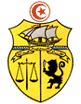 CAHIER DE STAGE CAHIER DE STAGEDE____________________________________________________________________________________Année universitaire: 20…./20….QUELQUES RAPPELS SUR LA MISE EN ŒUVRE DU STAGEFINALITE DU STAGELe stage a pour finalité de permettre l’application, sur le terrain ou dans un cadre professionnel, les acquis d’apprentissage du cursus suivi dans l’établissement de formation. Les étudiants en stage doivent réaliser un véritable travail, sur le terrain ou au sein de la structure d’accueil, qui leur permettra d’acquérir une première expérience, développera leur aptitude à conduire de manière opérationnelle une activité professionnelle, renforcera leur employabilité et facilitera leur insertion dans le marché du travail.Le stage permet de placer l’étudiant en situation d’activité professionnelle et de réalisation d’activités d’un niveau de complexité, d’autonomie et de responsabilité garanties par le diplôme conformément à la classification nationale des qualifications.OBLIGATIONS DE L’ETUDIANT EN STAGEL’étudiant doit respecter le règlement interne et la culture de la structure d’accueil. La ponctualité, le sérieux dans le travail, le respect de la confidentialité sont des qualités demandées à l’étudiant en stage; qui doit tenir à jour, remplir et conserver soigneusement ce cahier indispensable à la validation du stage ou de la formation par alternance.La charte de stage ou de formation par alternance prévue à l’article. 10 de la loi2009-21 définit les principes généraux du stage ou de la formation par alternance et les conditions permettant leur réalisation au sein des structures d’accueil. Elle fixe les modalités garantissant la qualité du stage ou de la formation par alternance, sa conformité avec les objectifs pédagogiques du cursus de formation suivi dans l’établissement d’enseignement supérieur et son intérêt pour toutes les parties concernées.La responsabilité de l’encadrement de tout stage incombe aux encadreurs universitaires et professionnels. Ceux-ci travaillent en collaboration pour soutenir méthodologiquement l’étudiant dans la réalisation de son stage.La convention de stage précise les engagements et les responsabilités de l’établissement d’enseignement, de la structure d’accueil et de l’étudiant.1- ENCADREMENT DE L’ETUDIANT EN STAGE DE TERRAIN2- PROGRAMME DE TRAVAIL (A établir par l'équipe encadrante)3 - CALENDRIER ET SUIVI DES ACTIVITES DE L’ETUDIANT SUR LE TERRAIN(A remplir régulièrement tout au long du stage par les enseignants accompagnateurs)4- EVALUATION DU STAGE (A remplir régulièrement tout au long du stage par l’encadrant professionnel)1- ENCADREMENT DE L’ETUDIANT EN STAGE DE TERRAIN2- PROGRAMME DE TRAVAIL (A établir par l'équipe encadrante)3 - CALENDRIER ET SUIVI DES ACTIVITES DE L’ETUDIANT SUR LE TERRAIN(A remplir régulièrement tout au long du stage par les enseignants accompagnateurs)4- EVALUATION DU STAGE (A remplir régulièrement tout au long du stage par l’encadrant professionnel)1- ENCADREMENT DE L’ETUDIANT EN STAGE DE TERRAIN2- PROGRAMME DE TRAVAIL (A établir par l'équipe encadrante)3 - CALENDRIER ET SUIVI DES ACTIVITES DE L’ETUDIANT SUR LE TERRAIN(A remplir régulièrement tout au long du stage par les enseignants accompagnateurs)4- EVALUATION DU STAGE (A remplir régulièrement tout au long du stage par l’encadrant professionnel)1- ENCADREMENT DE L’ETUDIANT EN STAGE DE TERRAIN2- PROGRAMME DE TRAVAIL (A établir par l'équipe encadrante)3 - CALENDRIER ET SUIVI DES ACTIVITES DE L’ETUDIANT SUR LE TERRAIN(A remplir régulièrement tout au long du stage par les enseignants accompagnateurs)4- EVALUATION DU STAGE (A remplir régulièrement tout au long du stage par l’encadrant professionnel)1- ENCADREMENT DE L’ETUDIANT EN STAGE 2- PROGRAMME DE TRAVAILA établir en concertation entre l’encadreur professionnel et l’encadreur universitaire3 - CALENDRIER DES ACTIVITES DE L’ETUDIANTA remplir régulièrement tout au long du stage ou de la formation par alternance par l’étudiantSUIVI DES ACTIVITES DANS LA STRUCTURE D’ACCUEIL (A remplir par l’encadreur professionnel)[ Dans ce tableau, l’encadreur professionnel cherchera à noter, les points marquants tels que les résultats obtenus, les progrès réalisés, les difficultés rencontrées par l’étudiant en stage.Ce tableau peut être rempli à la fin de chaque période dans la structure d’accueil si le stage ou la formation par alternance se fait en plusieurs périodes. Il peut être utilisé comme un aide mémoire pour rempli la fiche d’évaluation à la fin du stage ou de la formation par alternance].SUIVI DE L’ETUDIANT EN STAGE PAR L’ETABLISSEMENT DE FORMATION (A remplir régulièrement pour chaque contact et chaque visite par l’encadrant pédagogique)Il convient de détailler les difficultés éventuelles, les questions particulières discutées, les remédiations envisagées et les solutions apportées. Il s’agit en particulier de veiller à la bonne adéquation entre les tâches confiée à l’étudiant et les objectifs du stage et de s’assurer du contexte de déroulement du stage en entreprise.EVALUATION DU STAGE (A remplir régulièrement tout au long du stage par l’encadrant professionnel)1- ENCADREMENT DE L’ETUDIANT EN STAGE 2- PROGRAMME DE TRAVAILA établir en concertation entre l’encadreur professionnel et l’encadreur universitaire- CALENDRIER DES ACTIVITES DE L’ETUDIANTA remplir régulièrement tout au long du stage ou de la formation par alternance par l’étudiantSUIVI DES ACTIVITES DANS LA STRUCTURE D’ACCUEIL (A remplir par l’encadreur professionnel)Dans ce tableau, l’encadreur professionnel cherchera à noter, les points marquants tels que les résultats obtenus, les progrès réalisés, les difficultés rencontrées par l’étudiant en stage.Ce tableau peut être rempli à la fin de chaque période dans la structure d’accueil si le stage ou la formation par alternance se fait en plusieurs périodes. Il peut être utilisé comme un aide mémoire pour rempli la fiche d’évaluation à la fin du stage ou de la formation par alternance.SUIVI DE L’ETUDIANT EN STAGE PAR L’ETABLISSEMENT DE FORMATION (A remplir régulièrement pour chaque contact et chaque visite par l’encadrant pédagogique)Il convient de détailler les difficultés éventuelles, les questions particulières discutées, les remédiations envisagées et les solutions apportées. Il s’agit en particulier de veiller à la bonne adéquation entre les tâches confiée à l’étudiant et les objectifs du stage et de s’assurer du contexte de déroulement du stage en entreprise.EVALUATION DU STAGE (A remplir régulièrement tout au long du stage par l’encadrant professionnel)Convention de partenariat université-entrepriseEntre:L’établissement d’enseignement supérieur:d’une part,etL’entreprise :d’autre part,Considérant que l’établissement supérieur contribue à la réalisation des objectifs nationaux en matière de professionnalisation en vue de l’amélioration de l’employabilité et de l’insertion professionnelle des diplômés de l’enseignement supérieur,considérant que l’entreprise souhaite développer la coopération avec l’établissement d’enseignement supérieur au travers d’une convention de partenariat afin de définir les diverses actions à entreprendre avec l’établissement universitaire dans son secteur d'activité économique, se référant au guide méthodologique de la co-construction des parcours de formation du Ministère de l’Enseignement Supérieur, de la Recherche Scientifique et de la Technologie,les parties conviennent et arrêtent ce qui suit :ARTICLE 1La présente convention a pour objet de définir le cadre et les modalités de partenariat entre les parties et de formaliser l’engagement réciproque de ces dernières convaincues de l’intérêt mutuel de leur collaboration dans les domaines de l'information, de la co-construction des parcours de formation, de la coopération et du transfert à caractère technologique ou pédagogique et en vue de favoriser l’insertion professionnelle des diplômés.ARTICLE 2Les actions de partenariat entre les parties concernent entre autres, les parcours co-construits suivants :Les actions de partenariat portent également sur les points suivants :ARTICLE 3Pour ce faire, l’entreprise s’engage à :ARTICLE 4L’établissement universitaire s’engage à :ARTICLE 5Les deux parties s’impliqueront conjointement à la facilitation de l’insertion professionnelle des diplômés de l’établissement universitaire.ARTICLE 6Un comité de suivi dont la composition sera validée par les deux parties veillera à la bonne réalisation des actions envisagées.Il se réunira au moins une fois par an afin d’évaluer les réalisations dans le cadre du partenariat, de faire le bilan des opérations de l’année en cours, et de préparer un plan de travail pour l’année à venir.ARTICLE 7Pour chacune des actions retenues dans le cadre du partenariat les conditions de mise en œuvre sont spécifiées ci-après :ARTICLE 8Certaines des actions retenues à l’article 7 pourront faire l’objet de convention spécifique précisant, le rôle respectif de chacune des parties impliquées, le cahier des charges, les résultats attendus, les conditions de réalisation techniques ou financières.ARTICLE 9La présente convention peut être dénoncée par l’une ou l’autre des parties avec un préavis de trois mois par une lettre recommandée avec accusé de réceptionEn cas de résiliation, les actions en cours devront être menées à leur terme, dans le respect des engagements pris par chacune des parties.ARTICLE 10Cette convention prendra effet à partir de la date de sa signature.Fait à ……, leOnt participé à l'élaboration de ce projet (par ordre alphabétique):Boughdiri Mabrouk (Faculté des Sciences de Bizerte)				COORDINATEUREl Asmi-Mabrouk Amina (Faculté des Sciences de Tunis)El Gaïed Mohamed Sghaier (Ecole Sup. des Beaux Arts de Sousse) 		   RAPPORTEURHamed Younes (Faculté des Sciences de Gafsa)Hatira Abdessattar (Faculté des Sciences de Tunis)Kallel Néjib (Faculté des Sciences de Sfax)Melki Fetheddine ((Faculté des Sciences de Tunis)Rabiaa Mohamed Chedly (Faculté des Lettres et des Humanités de Mannouba)Riguène Hafedh (Faculté des Sciences de Sfax)Shimi Najet (Faculté des Sciences de Tunis)Tagorti Mohamed Ali (Institut Supérieur de Biotechnologie Monastir)Zagrarni Mohamed Faouzi (Institut Supérieur des Sciences et Techniques des Eau, Gabès)EtapesEtapesDélais1Publication	de	la	circulaire	relative	à	lapréparation de la rentrée universitaire au niveau des offres de formationA définir par le Ministère2Préparation des projets de Licence unifiée au niveaudes Etablissements d’Enseignement Supérieur et de recherche (EESR)A définir par le Ministère3Etudes et validation des projets au niveau del’universitéA définir par le Ministère4Etude des projets au niveau de la DGRU et répartition des dossiers sur les commissions nationales sectorielles (CNS) dont la Commission Nationale des Formations Appliquées et de laCo-constructionA définir par le Ministère5Evaluation	des	projets	par	la	CommissionNationale des Formations Appliquées et de la Co- constructionA définir par le Ministère6Habilitation	des	projets	par	le	Conseil	desUniversitésA définir par le Ministère7Information par la DGRU des EESR et des Universités des résultats de l’évaluation et des habilitations accordées par le Conseil desuniversitésA définir par le Ministère8Préparation des arrêtés d’habilitation des Mastèresprofessionnels co-construitsA définir par le Ministère9Insertion des nouvelles Licences appliquées co- construites	habilitées	dans	le	Guide	del’orientation universitaireA définir par le Ministère10Insertion des nouvelles Licences appliquées co- construites habilitées dans la base de données deSALIMAA définir par le MinistèreSciences et Techniques de GéologieGéomatique Appliquée aux Sciences de la TerreHydrogéosciencesGéoressources énergétiquesGéoressources minéralesGéoressources et EnvironnementGéotechniques des Grands Travaux et OuvragesGéologie ProspectiveGéo-risquesLICENCE UNIFIEE   (2019-2020)LICENCE UNIFIEE   (2019-2020)LICENCE UNIFIEE   (2019-2020)LICENCE UNIFIEE   (2019-2020)LICENCE UNIFIEE   (2019-2020)LICENCE UNIFIEE   (2019-2020)LICENCE UNIFIEE   (2019-2020)FORMATIONFORMATIONFORMATIONFORMATIONFORMATIONECTSNbre de sem.120UNITES OBLIGA-TOIRESUnitésFondamen-talesProgramme National (élaboré, totalement ou en partie, par la CNSSG)Programme National (élaboré, totalement ou en partie, par la CNSSG)90ou1006120UNITES OBLIGA-TOIRESUnitésFondamen-talesActivités pratiquesStage, prototypage, travail sur terrain, workshop, PFE30ou20630UNITES OBLIGA-TOIRESUnités Trans-versalesCompétences linguistiquesCompétences linguistiques30630UNITES OBLIGA-TOIRESUnités Trans-versalesCompétencesDigitalesCompétencesDigitales30630UNITES OBLIGA-TOIRESUnités Trans-versalesCompétencesentrepreneurialesCompétencesentrepreneuriales30630UNITES OBLIGA-TOIRESUnités Trans-versalesSoft Skills (Projet personnel professionnel, éthique du métierSoft Skills (Projet personnel professionnel, éthique du métier306 30Unités OptionnellesUnités Optionnellesdans la discipline avec une couleur de la spécialité régionaledans la discipline avec une couleur de la spécialité régionale 306TotalTotalTotalTotalTotal1806Unités/SemestresUnités/SemestresS1S2S3S4S5S6TotalUnitiésObligatoires1UEF 23100UnitiésObligatoires1UEF 23100UnitiésObligatoires1UEF 23100UnitiésObligatoiresUEA20UnitiésObligatoiresUET 30Unités OptionnellesUEO 30TotalTotal303030303030180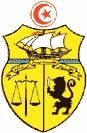 Ministère de l’Enseignement Supérieur et de la Recherche ScientifiqueDirection Générale de la Rénovation UniversitaireAnnexe B.Demande d'habilitation d’une LicencePour la période : 2019-2020 / 2022-2023(1 demande par parcours)InstructionsIndiquer le(s) noms des université(s), établissement(s) et département(s).Spécifier l’université, l’établissement et le département partenaire(s) en cas de co-habilitaion ou co-diplomationUniversitéEtablissementDépartement(s)UniversitéEtablissementDépartement(s)InstructionsDomaine :	Choisir dans la liste des domaines prédéfinisMention :	Choisir dans la liste des mentions prédéfinies par la CNSParcours (ou spécialité) :	A spécifier par établissement(s)Nature de la licence :	Choisir une ou plusieurs catégories dans la liste proposéeType de formation :	Choisir un type parmi les deux proposésMode d’organisation de la formation :	Choisir un mode parmi les quatre proposésCommission Nationale Sectorielle :	Choisir l’une des commissions dans la liste proposéeDomaineMentionParcours (ou spécialité)Nature de la licenceNormale	Co-constructionCo-diplomation	Co-habilitationType de formationInitiale	ContinueMode d’organisation de la formationPrésentielle 	A distance 	Mixte	AlternanceCommission Nationale SectorielleInstructionsPréciser la liste des métiers visés par l’offre de formation en s’appuyant, dans la mesure du possible, sur les référentiels de métiers disponibles dans les liens suivants :http://www.uni-renov.rnu.tn/actualite/fr/450/Referentiel-Tunisien-des-Metiers-et-des-Competences.htmlhttps://www.pole-emploi.fr/candidat/le-code-rome-et-les-fiches-metiers-@/article.jspz?id=60702https://www.pole-emploi.fr/candidat/les-fiches-metiers-@/index.jspz?id=681Liste des métiers visés :InstructionsObjectif général : Préciser l’objectif général de la formation proposée.Définition :Un objectif général définit la raison d’être de l’offre de formation, le but ultime à long terme (plusieurs actions contribuent à son atteinte).L'objectif général ne dit rien de la manière dont les acteurs vont s'y prendre pour l'atteindre.Il peut être rédigé en référence à la satisfaction des besoins identifiés.Exemple :Cette formation vise à former des licenciés capables de contribuer au développement des activités commerciales d’une entreprise dans un contexte international.Objectif général :InstructionsObjectif spécifique : Préciser deux ou trois objectifs spécifiques de la formation proposée.Définition :Il concerne une compétence ou un nombre réduit de compétences. Il découle de l’objectif général.L'énoncé d'un objectif spécifique comporte : un verbe d'action qui décrit le comportement ou la performance visé (le comportement ou la performance est observable).Exemple :Développer les techniques de commerce international chez les apprenants.Développer les compétences linguistiques pour agir dans un environnement internationalDévelopper les habiletés en communication et management interculturels pour pouvoir assumer des postes de responsabilités dans une organisation internationaleObjectifs spécifiques :InstructionsAcquis d’apprentissages : Préciser les acquis d’apprentissage que l’apprenant doit détenir suite à la formation proposée.Définition :Les acquis d'apprentissage (AA) ou Learning Outcomes (LO) sont des formules qui décrivent ce que l'apprenant doit savoir, comprendre et être capable de faire à l'issue de l'apprentissage (Cedefop, 2009). Ils sont formulés en termes de connaissance, d’aptitude et d’attitude.L'énoncé des acquis d'apprentissage comporte : un verbe d'action qui décrit le comportement ou la performance visé. Autrement dit, les AA doivent être centrés sur l’apprenant et évaluables en fin de formation.Exemples de verbes d’actions :Analyser, appliquer, argumenter, assembler, calculer, catégoriser, choisir, classer, comparer, compiler, concevoir, créer, critiquer, décrire, défendre, définir, démontrer, développer, différencier, discuter, distinguer, écrire, employer, estimer, étiqueter, évaluer, examiner, expliquer, exploiter, formuler, gérer, identifier, illustrer, indiquer, interpréter, lister, localiser, mémoriser, ordonner, organiser, planifier, pratiquer, préparer, prévoir, programmer, proposer, questionner, rapporter, reconnaître, répertorier, répéter, reproduire, résoudre, réviser, revoir, sélectionner, traduire, utiliser…Exemple :A la fin de la formation, les participants doivent être capables de :Connaissances (savoir) :Lister les compétences entrepreneuriales et les pratiques d’évaluation associéesIdentifier les différentes opportunités qu’offrent les méthodes pédagogiques actives pour développer l’esprit entrepreneurial chez l’apprenantLister les composantes d’un projet entrepreneurialAptitudes (savoir-faire) :Générer des idées de projets nouvelles et innovantesDéfinir des objectifsElaborer un plan organisant les activités relatives à un projet donnéIdentifier les ressources nécessaires pour un projet donné et élaborer le budget correspondantConduire une évaluation des risques associés à un projet donné (prédire les contraintes potentielles pour la mise en œuvre du projet) et, plus généralement, démontrer une capacité d’évaluation de la faisabilité d’un projetDémontrer une habileté de représentation, de synthèse (vision globale) et de négociation pour un projet donnéDémontrer une capacité à mettre en œuvre et à gérer un projet donnéDémontrer une capacité à mettre en place un système d’évaluation et les éventuelles mesures correctivesAttitudes (savoir-être) :Démontrer une attitude positive envers l’adoption de nouvelles approches pédagogiquesPrendre systématiquement des initiatives pour réaliser ses idées créativesS’engager activement et être responsable dans la mise en œuvre du projet pour atteindre les objectifs fixésDémontrer une capacité à travailler à la fois individuellement et en équipeInstructionsNature du Bac : Préciser la nature de bacs acceptables pour l’admission dans cette formation. Cocher obligatoirement la case oui ou NON pour chaque type de bac.Répartition : Indiquer le pourcentage pour chaque type de bac coché OUI. Le totale doit être égal à 100%.Nombre prévu d'étudiants : Indiquer le nombre d’étudiants demandé pour chacune des quatre années de l’habilitation de la formation.Test d’admission : indiquer s’il y a un test d’admission après l’orientation pour l’admission finale.Autre (à préciser) : indiquer s’il y a d’autres exigences ou pré-requis pour l’admission finale.Nature du Bac et répartitionNature du Bac et répartitionNombre prévu d'étudiants 
repartis sur les années d'habilitationBac Mathématiques Oui	 Non		%Année 1 :	Année 2 :	Année 3 :	Année 4 :	Bac Sciences expérimentales Oui	 Non		%Année 1 :	Année 2 :	Année 3 :	Année 4 :	Bac Economie et Gestion Oui	 Non		%Année 1 :	Année 2 :	Année 3 :	Année 4 :	Bac Informatique Oui	 Non		%Année 1 :	Année 2 :	Année 3 :	Année 4 :	Bac Lettres Oui	 Non		%Année 1 :	Année 2 :	Année 3 :	Année 4 :	Bac Sport Oui	 Non		%Année 1 :	Année 2 :	Année 3 :	Année 4 :	Bac Technique Oui	 Non		%Année 1 :	Année 2 :	Année 3 :	Année 4 :	Autres (à préciser) : Oui	 Non		%Année 1 :	Année 2 :	Année 3 :	Année 4 :	InstructionsIndiquer les perspectives académiques pour cette formation en précisant les possibilités pour poursuivre des études de mastères, d’ingénieurs… et la (les) discipline(s) associée(s).InstructionsIndiquer les perspectives internationales pour cette formation en précisant les possibilités de mobilités et le cadre de celle-ci.Exemples : Erasmus, Co-diplômation, PFE, Bourses d’alternance, Parrainage…InstructionsUnité d'Enseignement (UE) :Préciser l'intitulé de chaque UEPréciser le type d'UE : Obligatoires (Fondamentales, Pratiques, Transversales) ou OptionnellesPréciser le code de chaque UENombre d'UE : Ce nombre est fixé à 5 ou 6 UE par semestreNomenclature pour la codification :Unité d'Enseignement : UEFondamentale : F / Optionnelle : O / Transversale : TSemestre : 1 à 6Ordre de l'UE : 1 à 6Exemples :UE Fondamentale 1 du semestre 2 aura pour code : UEF210UE Optionnelle 1 du semestre 3 aura pour code : UEO310Répartition des 180 crédits sur les semestres : 30 crédits par semestre x 6 semestresRépartition des 180 crédits de la formation par type d'UE :Fondamentales et Pratiques : 120 crédits répartis selon les deux intervalles suivants (Fondamentales 90 à 100 crédits et Pratiques : 20 à 30 crédits)Transversales : 30 créditsOptionnelles : 30 créditsElément Constitutif de l'Unité d'Enseignement (ECUE) : Les ECUE d'une même UE doivent être cohérentsPréciser l'intitulé de chaque ECUEPréciser le code de chaque ECUENombre d’ECUE par UE : 2 par UE avec un maximum de 10 à 12 ECUE par semestreNomenclature pour la codification :Elément Constitutif de l'Unité d'Enseignement : ECUEOrdre de l'ECUE : 1 à 2 (nombre d'ECUE par UE)Exemples :ECUE 2 de l'UEF210 sera ECUEF212ECUE 1 de l'UEO310 sera ECUE311Coefficients : 1 crédit = 0,5 en coefficient (total des coefficients par semestre toujours égal à 15)Volume horaire (règle/loi) : 1 crédit = 10 à 15 heures d'enseignement présentiel soit 300 à 450 heures par semestreVolume horaire total convenu : 300 à 380 heures par semestre soit 21,5 à 27 heures/semaine pour un semestre de 14 semaines (ce choix représente les limites et chaque CNS peut le réduire en respectant la limite inférieure de 300h/semestre) et ce pour éviter les divergences entre les institutions pour une même mention.Régime d’examen : Mixte pour tous les ECUE.Les pondérations entre Contrôle Continu et Examen Final sont à définir par la CNS selon les spécificités de chaque enseignement.Le mode d'évaluation (examen écrit, oral, projet...) est à préciser pour chaque ECUE par la CNS.Il est proposé d’organiser un examen (de 3h) par UE incluant les deux ECUE dans le cas d'examens écrits. L’étudiant doit passer toutes les épreuves et avoir une notre pour chaque ECUE.Règles de passage et de réussite :Toutes règles de comptabilisation de crédits et de réussite doivent être précisées par la CNS.N°Unité d'enseignement (UE) / CompétencesCode de l'UE(Fondamentale / Transversale / Optionnelle)Elément constitutif d'UE (ECUE)Volume des heures de formation présentielles
(14 semaines)Volume des heures de formation présentielles
(14 semaines)Volume des heures de formation présentielles
(14 semaines)Volume des heures de formation présentielles
(14 semaines)Nombre des Crédits accordésNombre des Crédits accordésCoefficientsCoefficientsModalité d’évaluationModalité d’évaluationN°Unité d'enseignement (UE) / CompétencesCode de l'UE(Fondamentale / Transversale / Optionnelle)Elément constitutif d'UE (ECUE)CoursTDTPAutresECUEUEECUEUEContrôle continuRégime mixte1UE :UEF1101Com :UEF1102UE :UEF1202Com :UEF1203UE :UEF1303Com :UEF1304UE :UEO1104Com :UEO1105UE :UET1105Com :UET110TOTALTOTAL30301515InstructionsDifférentes activités pratiques peuvent être envisagées selon les options suivantes :Stage au 6èmesemestre avec quelques petites activités initiales pendant les semestres précédentsStage entre les années/semestre :Stage d’été après la 1ère année comptabilisé en 2ème annéeStage d’été après la 2ème année comptabilisé en 3ème annéeStage entre les semestres si le calendrier universitaire le permet et comptabilisé pendant la même annéeStage d’alternanceActivités pratiques réparties du S1 à S6 -à ne pas confondre avec les TD et TP des modules habituels !Selon le type d’activité pratique, préciser les éléments indiqués dans le tableau suivant :Types d’activitésObjectifsOrganisationDuréeLieuRapport/renduSoutenanceAutres détailsInstructionsDifférentes approches pédagogiques peuvent être adoptées pour rendre l’expérience d’apprentissage plus attractive et stimulante aux apprenants. On cite à ce titre, les exemples suivants de pédagogies actives :Apprentissage par projetApprentissage par résolution de problèmeApprentissage par étude de casApprentissage par conceptionApprentissage par investigationPréciser le(s) type(s) de pédagogies adoptées/envisagées dans le cadre de l’offre de formation proposée pour habilitation.InstructionsPréciser l’ensemble des intervenants dans la formation proposée en remplissant minutieusement l’ensemble des tableaux suivantsNom et PrénomEtablissementGradeDisciplineSpécialitéNom et PrénomGradeDisciplineSpécialitéUE ConcernéesNom et PrénomEtablissementGradeDisciplineSpécialitéUE ConcernéesNom et PrénomOrganisationDiplômeSpécialitéUE ConcernéesInstructionsPréciser l’ensemble des locaux et équipements nécessaires (disponibles et prévus) à l’organisation de la formation proposée en remplissant minutieusement l’ensemble des rubriques du tableau suivant :Locaux disponiblesLocaux prévusEquipements disponiblesEquipements prévusAutres (à préciser)InstructionsPréciser l’ensemble des partenaires mobilisés pour l’organisation de la formation proposée en remplissant minutieusement l’ensemble des tableaux suivants :EtablissementSecteur/ActivitésNature et modalités des partenariatsEtablissementSecteur/ActivitésNature et modalités des partenariatsEtablissementSecteur/ActivitésNature et modalités des partenariatsInstructionsComme toute formation peut être améliorée dans le temps, il est important de concevoir un système d’évaluation interne à l’établissement offreur dès le la conception de l’offre de formation.Divers systèmes d’évaluation peuvent être envisagés et chaque établissement peut avoir son propre système.Il est possible d’envisager de développer un tableau de bord avec un ensemble d’indicateurs de performance comme par exemple :taux de réussitetaux d'abandontaux d'insertiontaux d'encadrements…Il est aussi possible d’approfondir l’évaluation en collectant des informations quantitatives ou qualitatives pour analyser les éléments relatifs au processus même de la formation ou à son output (résultat). Cette évaluation peut être effectuée :par les étudiantspar les professionnelspar les pairs (collègues)InstructionsPour faire attirer les bacheliers à choisir votre offre de formation, il est nécessaire de stimuler cette demande par l’adoption d’une démarche de communication et de promotion de l’offre de formation.Il est possible d’envisager divers types d’actions comme par exemple :Visites de lycéesParticipation aux salonsJournée porte ouverteRéseaux sociauxRadio, Télé, JournauxAffichage urbain…InstructionsUn ensemble d’indicateurs unifiés seront mis en place progressivement pour pouvoir établir des benchmarks nationaux mais adaptés aux spécificités des domaines et des régions.Exemple d’indicateurs :Taux d’attractivité : (nb d’inscrits/nb de vœux)Taux d’encadrement : (nb d’inscrits/nb de permanents)Nb d’étudiants ayant bénéficiés de bourses (mobilité, alternance, échange…)Nb d’étudiants étrangersNb de partenaires (subvention, co-construction, alternance, stages, sponsoring événements, entretiens d’embauche, …)Taux de réussite 1er-2ème année, 2ème -3ème année, 3ème année…Avis et visasLe Doyen / Directeur de d’établissementL’avis du conseil scientifique de l’établissement doit se baser sur les critères de qualité, d’adaptabilité, et d’efficacité. Il doit favoriser l’exploitation optimale des ressources humaines et matérielles au niveau de l’établissement.	Approuvé	 Complément de dossier	Non approuvéeComplément de dossier ou Motifs du refus : 	Date, Signature et cachet du chef d’établissementLe Président de l’UniversitéL’avis du conseil de l’université doit se baser sur les critères de qualité, d’adaptabilité, et d’efficacité. Il doit favoriser l’exploitation optimale des ressources humaines et matérielles au niveau de l’université.	Approuvé	 Complément de dossier	Non approuvéeComplément de dossier ou Motifs du refus : 	Date, Signature et cachet du Président de l’UniversitéN°Unité d'enseignement (UE) / CompétencesCode de l'UE Elément constitutif d'UE (ECUE)Code de l'ECUEVolume horaire de la formation présentielle
(sur 14 semaines)Volume horaire de la formation présentielle
(sur 14 semaines)Volume horaire de la formation présentielle
(sur 14 semaines)Volume horaire de la formation présentielle
(sur 14 semaines)Nombre de Crédits accordésNombre de Crédits accordésCoefficientsCoefficientsModalité d’évaluationModalité d’évaluationN°Unité d'enseignement (UE) / CompétencesCode de l'UE Elément constitutif d'UE (ECUE)CrsTDTPAPECUEUEECUEUEContrôle continuRégime mixte1UEF : Sciences d'appuiUEF110Mathématiques 1: (Algèbre/Analyse)UEF11121212512.5X1Com :UEF110Physique 1: (Optique/Thermodynamique)UEF112212114351.52.5X2UEF : Dynamique du GlobeUEF120Introduction à la Géodynamique interneUEF1212114371.53.5X2Com :UEF120Dynamique de surface et changements globauxUEF12221144723.5X3UEF : Matériaux de l'Ecorce terrestreUEF130Minéralogie-Pétrographie descriptivesUEF131217144723.5X3Com :UEF130Géochimie élémentaireUEF132211414371.53.5X4UET : Géocommuni-cationUET110Techniques d'expression en Français 1UET111212512.5X4Com :UET110Géologiciels et applications 1UET11221351.52.5X5UEO :UEO110DEUX ou TROIS ECUE (max) en fonction du nombre de parcoursdemandés par l'institutionUEO1111414361.53X5Com :UEO110DEUX ou TROIS ECUE (max) en fonction du nombre de parcoursdemandés par l'institutionUEO11214142/361/1.53X5Com :UEO110DEUX ou TROIS ECUE (max) en fonction du nombre de parcoursdemandés par l'institutionUEO11314141/060.5/03XTOTAL:TOTAL:TOTAL:TOTAL:357/371154/168161/1754230301515N°Unité d'enseignement (UE) / CompétencesCode de l'UE Elément constitutif d'UE (ECUE)Code de l'ECUEVolume horaire de la formation présentielle
(sur 14 semaines)Volume horaire de la formation présentielle
(sur 14 semaines)Volume horaire de la formation présentielle
(sur 14 semaines)Volume horaire de la formation présentielle
(sur 14 semaines)Nombre de Crédits accordésNombre de Crédits accordésCoefficientsCoefficientsModalité d’évaluationModalité d’évaluationN°Unité d'enseignement (UE) / CompétencesCode de l'UE Elément constitutif d'UE (ECUE)CrsTDTPAPECUEUEECUEUEContrôle continuRégime mixte1UE : Sciences d'appuiUEF210Mathématiques 2 (Statistiques)UEF21121212512.5X1Com :UEF210Physique 2: (Mécanique des fluides/Cristallographie)UEF21221147351.52.5X2UE : Stratigraphie /TectoniqueUEF220Initiation à la Paléontologie-StratigraphieUEF2212177361.53X2Com :UEF220Eléments de Tectonique et Cartographie géologiqueUEF22214217361.53X3UEF :Pétrographie sédimentaire et Sciences du solUEF230Pétrographie sédimentaire et MilieuxUEF23121147351.52.5X3Com :UEF230PédologieUEF232147142512.5X4UEA :Stage 1UA210Stage de terrain 1: immersion et visites guidéesUEA2117j terrain (=56H TD) ou stage7j terrain (=56H TD) ou stage7j terrain (=56H TD) ou stage7j terrain (=56H TD) ou stage552.52.5Evaluation sur cahier de stageEvaluation sur cahier de stage4UA210Stage de terrain 1: immersion et visites guidéesUEA2117j terrain (=56H TD) ou stage7j terrain (=56H TD) ou stage7j terrain (=56H TD) ou stage7j terrain (=56H TD) ou stage552.52.5Evaluation sur cahier de stageEvaluation sur cahier de stage5UET : Géocommuni-cationUET210English for Earth Sciences1UET211212512.5X5Com :UET210Géologiciels et applications2UET212147351.52.5X6UEO:UEO210Deux ECUE parmi Trois, au choix de l'étudiantUEO21114142412X6UEO210Deux ECUE parmi Trois, au choix de l'étudiantUEO21214142412XTOTAL TOTAL TOTAL TOTAL 392140147495630301515N°Unité d'enseignement (UE) / CompétencesCode de l'UE Elément constitutif d'UE (ECUE)Code de l'ECUEVolume horaire de la formation présentielle
(sur 14 semaines)Volume horaire de la formation présentielle
(sur 14 semaines)Volume horaire de la formation présentielle
(sur 14 semaines)Volume horaire de la formation présentielle
(sur 14 semaines)Nombre de Crédits accordésNombre de Crédits accordésCoefficientsCoefficientsModalité d’évaluationModalité d’évaluationN°Unité d'enseignement (UE) / CompétencesCode de l'UE Elément constitutif d'UE (ECUE)CrsTDTPAPECUEUEECUEUEContrôle continuRégime mixteUE : Pétro endogène/Géochimie 2UEF310Pétrologie endogène/PétrogenèseUEF31121714361.53XCom :UEF310Géochimie (Thermodynamique des équilibres)UEF31221714361.53XUE :Micropal-Strati/sédimentoUEF320Micropaléontologie- Stratigraphie de la TunisieUEF321217144723.5XCom :UEF320Sédimentologie analytiqueUEF32221714371.53.5XUE : GéorisquesCom :UEF330SismologieUEF331217142713.5XUE : GéorisquesCom :UEF330Géo-risquesUEF3322114371.53.5XUEF330Géologie du QuaternaireUEF33321142713.5XUE : GéocommuicationUET310Techniques d'expression en Français 2UET311212512.5XCom :UET310Initiation à la cartographie numériqueUET31221351.52.5XUEO:UEO310Deux ECUE parmi Trois, au choix de l'étudiantUEO31114142512.5XUEO310Deux ECUE parmi Trois, au choix de l'étudiantUEO3121414351.52.5XTOTALTOTALTOTALTOTAL378h1751337030301515N°Unité d'enseignement (UE) / CompétencesCode de l'UE Elément constitutif d'UE (ECUE)Code de l'ECUEVolume horaire de la formation présentielle
(sur 14 semaines)Volume horaire de la formation présentielle
(sur 14 semaines)Volume horaire de la formation présentielle
(sur 14 semaines)Volume horaire de la formation présentielle
(sur 14 semaines)Nombre de Crédits accordésNombre de Crédits accordésCoefficientsCoefficientsModalité d’évaluationModalité d’évaluationN°Unité d'enseignement (UE) / CompétencesCode de l'UE Elément constitutif d'UE (ECUE)CrsTDTPAPECUEUEECUEUEContrôle continuRégime mixte1UE : Ressources en eau et en sol/Géochimie3UEF410Ressources en eau et en solUEF41121147351.52.5X1Com :UEF410Géochimie des eaux et des sédimentsUEF412211472512.5X2UE : Géomatique et ApplicationsUEF420SIG et applicationsUEF421141472512.5X2Com :UEF420Télédétection appliquéeUEF42214147351.52.5X3UE:géotechnique/Méca solUEF430Mécanique des Sol et des RochesUEF43114147351.52.5X3Com:UEF430Géotechnique des grands travaux et ouvragesUEF432141472512.5X4UEA :Stage 2UA410Stage de terrain 2UEA4117j terrain (=56H TD) ou stage7j terrain (=56H TD) ou stage7j terrain (=56H TD) ou stage7j terrain (=56H TD) ou stage552.52.5Evaluation sur cahier de stageEvaluation sur cahier de stage4Com:UA410Stage de terrain 2UEA4117j terrain (=56H TD) ou stage7j terrain (=56H TD) ou stage7j terrain (=56H TD) ou stage7j terrain (=56H TD) ou stage552.52.5Evaluation sur cahier de stageEvaluation sur cahier de stage5UET : GéocommunicationUET410English for Earth Sciences 2UET411212512.5X5Com :UET410Initiation à la modélisation géologiqueUET412147351.52.5X6UEO:UEO410Deux ECUE parmi Trois, au choix de l'étudiantUEO41114142512.5X6UEO410Deux ECUE parmi Trois, au choix de l'étudiantUEO4121414351.52.5XTOTAL TOTAL TOTAL TOTAL 378126147495630301515N°Unité d'enseignement (UE) / CompétencesCode de l'UE Elément constitutif d'UE (ECUE)Code de l'ECUEVolume horaire de la formation présentielle
(sur 14 semaines)Volume horaire de la formation présentielle
(sur 14 semaines)Volume horaire de la formation présentielle
(sur 14 semaines)Volume horaire de la formation présentielle
(sur 14 semaines)Nombre de Crédits accordésNombre de Crédits accordésCoefficientsCoefficientsModalité d’évaluationModalité d’évaluationN°Unité d'enseignement (UE) / CompétencesCode de l'UE Elément constitutif d'UE (ECUE)CrsTDTPAPECUEUEECUEUEContrôle continuRégime mixte1UE : Géologie de la Tunisie dans son cadre méditerranéenUEF510Paléogéographie de la TunisieUEF5112114351.52.5X1Com :UEF510Géodynamique de la TunisieUEF5122172512.5X2UE : GéophysiqueUEF520Electrique/SismiqueUEF5212114351.52.5X2Com :UEF520Electromagnétique/GravimétrieUEF52214142512.5X3UE :Géodynamique des bassins sédimentaireUEF530Stratigraphie séquentielleUEF5311421150.52.5X3UE :Géodynamique des bassins sédimentaireUEF530Tectonique analytique/Géologie structuraleUEF532211472512.5X3Com:UEF530Dynamique et potentialités des BSUEF53314212512.5X4UEA :Stage 3UA510Stage de terrain 3UEA5117j terrain (=56H TD) ou stage7j terrain (=56H TD) ou stage7j terrain (=56H TD) ou stage7j terrain (=56H TD) ou stage5552.5Evaluation sur cahier de stageEvaluation sur cahier de stage4Com:UA510Stage de terrain 3UEA5117j terrain (=56H TD) ou stage7j terrain (=56H TD) ou stage7j terrain (=56H TD) ou stage7j terrain (=56H TD) ou stage5552.5Evaluation sur cahier de stageEvaluation sur cahier de stage5UET : GéocommunicationUET510English for Earth sciences 3UET511212512.5X5Com :UET510Cartographie thématique numérisée et modélisationUET5127714351.52.5X6UEO:UEO410Deux ECUE parmi Trois, au choix de l'étudiantUEO51114142512.5X6UEO410Deux ECUE parmi Trois, au choix de l'étudiantUEO5121414351.52.5XTOTAL TOTAL TOTAL TOTAL 399161161215630301515N°Unité d'enseignement (UE) / CompétencesCode de l'UE Elément constitutif d'UE (ECUE)Code de l'ECUEVolume horaire de la formation présentielle
(sur 14 semaines)Volume horaire de la formation présentielle
(sur 14 semaines)Volume horaire de la formation présentielle
(sur 14 semaines)Volume horaire de la formation présentielle
(sur 14 semaines)Nombre de Crédits accordésNombre de Crédits accordésCoefficientsCoefficientsModalité d’évaluationModalité d’évaluationN°Unité d'enseignement (UE) / CompétencesCode de l'UE Elément constitutif d'UE (ECUE)CrsTDTPAPECUEUEECUEUEContrôle continuRégime mixte1UE :Géoressources minérales et énergétiquesUEF610Géoressources énergétiquesUEF611211472512.5X1Com :UEF610Gîtes minéraux et Géomatériaux utilesUEF61221147351.52.5X2UE : Géosci. de l'EnvironnemenUEF620Géosciences de l'EnvironnementUEF62114147351.52.5X2Com :UEF620Valorisation et traitement des déchetsUEF62214142512.5X3UE: Géoressources hydriquesCom:UEF630HydrogéosciencesUEF63121714351.52.5X3UE: Géoressources hydriquesCom:UEF630Hydrochimie/Géochimie isotopiqueUEF632211472512.5X4UEA : Stage 4UA610Stage de terrain 4UEA6117j terrain (=56H TD) ou stage7j terrain (=56H TD) ou stage7j terrain (=56H TD) ou stage7j terrain (=56H TD) ou stage5552.5Evaluation sur cahier de stageEvaluation sur cahier de stage4Com:UA610Stage de terrain 4UEA6117j terrain (=56H TD) ou stage7j terrain (=56H TD) ou stage7j terrain (=56H TD) ou stage7j terrain (=56H TD) ou stage5552.5Evaluation sur cahier de stageEvaluation sur cahier de stage5UE : GéocommunicationUET610Géocommunication écrite et oraleUET6112172512.5X5Com :UET610Culture d'entreprise / DroitUET61221351.52.5X6UEO:UEO610Deux ECUE parmi Trois, au choix de l'étudiantUEO61114142512.5X6UEO610Deux ECUE parmi Trois, au choix de l'étudiantUEO6121414351.52.5XTOTAL TOTAL TOTAL TOTAL 39240147495630301515N°Unité d'enseignement (UE) / CompétencesCode de l'UE Elément constitutif d'UE (ECUE)Code de l'ECUEVolume horaire de la formation présentielle
(sur 14 semaines)Volume horaire de la formation présentielle
(sur 14 semaines)Volume horaire de la formation présentielle
(sur 14 semaines)Volume horaire de la formation présentielle
(sur 14 semaines)Nombre de Crédits accordésNombre de Crédits accordésCoefficientsCoefficientsModalité d’évaluationModalité d’évaluationN°Unité d'enseignement (UE) / CompétencesCode de l'UE Elément constitutif d'UE (ECUE)CrsTDTPAPECUEUEECUEUEContrôle continuRégime mixteUE : Pétrographie des géoressourcesUEF310Pétrographie cristallineUEF311217144723.5XCom :UEF310Pétrographie sédimentaireUEF31221714371.53.5XUE : GéochimieUEF320Géochimie organiqueUEF32121714361.53XCom :UEF320Géochimie isotopiqueUEF32221714361.53XUE : GéoressourcesCom :UEF330Géoressources minéralesUEF331217144723.5XUE : GéoressourcesCom :UEF330Géoressources énergétiquesUEF33221147371.53.5XUE : géocommuicationUET310Techniques d'expression en Français 2UET311212512.5XCom :UET310Initiation à la cartographie numériqueUET31221351.52.5XUEO:UEO310Deux ECUE parmi Trois, au choix de l'étudiantUEO31114142512.5XUEO310Deux ECUE parmi Trois, au choix de l'étudiantUEO3121414351.52.5XTOTALTOTALTOTALTOTAL3501541197730301515N°Unité d'enseignement (UE) / CompétencesCode de l'UE Elément constitutif d'UE (ECUE)Code de l'ECUEVolume horaire de la formation présentielle
(sur 14 semaines)Volume horaire de la formation présentielle
(sur 14 semaines)Volume horaire de la formation présentielle
(sur 14 semaines)Volume horaire de la formation présentielle
(sur 14 semaines)Nombre de Crédits accordésNombre de Crédits accordésCoefficientsCoefficientsModalité d’évaluationModalité d’évaluationN°Unité d'enseignement (UE) / CompétencesCode de l'UE Elément constitutif d'UE (ECUE)CrsTDTPAPECUEUEECUEUEContrôle continuRégime mixte1UE : Géologie et Géoressources de la TunisieUEF410Paléogéographie et Géoressources de la TunisieUEF41121147351.52.5X1Com :UEF410Ensembles structuraux et Géoressources de la TunisieUEF412211472512.5X2UE : Géophysique appliquéeUEF420GA EauUEF421141472512.5X2Com :UEF420GA GéoressourcesUEF42214147351.52.5X3UE:Paléoenviron-nementsUEF430Ecologie-PaléoécologieUEF43114147351.52.5X3Com:UEF430Climatolgie-PaléoclimatologieUEF432141472512.5X4UEA : Stage 2UA410Stage de terrain 2UEA6117j terrain (=56H TD) ou stage7j terrain (=56H TD) ou stage7j terrain (=56H TD) ou stage7j terrain (=56H TD) ou stage5552.5Evaluation sur cahier de stageEvaluation sur cahier de stage4Com:UA410Stage de terrain 2UEA6117j terrain (=56H TD) ou stage7j terrain (=56H TD) ou stage7j terrain (=56H TD) ou stage7j terrain (=56H TD) ou stage5552.5Evaluation sur cahier de stageEvaluation sur cahier de stage5UET : GéocommunicationUET410Géocomm. écrite et oraleUET6112172512.55Com :UET410Culture d'entreprise / DroitUET61221351.52.56UEO:UEO610Deux ECUE parmi Trois, au choix de l'étudiantUEO61114142512.5X6UEO610Deux ECUE parmi Trois, au choix de l'étudiantUEO6121414351.52.5XTOTAL TOTAL TOTAL TOTAL 385126154495630301515N°Unité d'enseignement (UE) / CompétencesCode de l'UE Elément constitutif d'UE (ECUE)Code de l'ECUEVolume horaire de la formation présentielle
(sur 14 semaines)Volume horaire de la formation présentielle
(sur 14 semaines)Volume horaire de la formation présentielle
(sur 14 semaines)Volume horaire de la formation présentielle
(sur 14 semaines)Nombre de Crédits accordésNombre de Crédits accordésCoefficientsCoefficientsModalité d’évaluationModalité d’évaluationN°Unité d'enseignement (UE) / CompétencesCode de l'UE Elément constitutif d'UE (ECUE)CrsTDTPAPECUEUEECUEUEContrôle continuRégime mixte1UE : Ressources en eau et en solUEF510Ressources en eauUEF5112114351.52.5X1Com :UEF510Ressources en solUEF51221142512.5X2UE :UEF520Dynamique littoraleUEF52121147351.52.5X2Com :UEF520GéomorphométrieUEF522211472512.5X3UE :Pollution atmo.-sphérique et remédiationUEF530Pollution atmosphériqueUEF5311421150.52.5X3UE :Pollution atmo.-sphérique et remédiationUEF530RemédiationUEF532141472512.5X4UE : Stage3UEA510Ecole de Terrain 3UEA5117j =56h TD ou15j stage en entreprise7j =56h TD ou15j stage en entreprise7j =56h TD ou15j stage en entreprise7j =56h TD ou15j stage en entreprise552.52.5Evaluation sur cahier de stageEvaluation sur cahier de stage4UEA510Ecole de Terrain 3UEA5117j =56h TD ou15j stage en entreprise7j =56h TD ou15j stage en entreprise7j =56h TD ou15j stage en entreprise7j =56h TD ou15j stage en entreprise552.52.5Evaluation sur cahier de stageEvaluation sur cahier de stage5UET : Droit, Gestion et SIG appliquéUET510Droit et Gestion de l'entrepriseUET511212512.5X5Com :UET510Télédétection et SIG appliquésUET51214714351.52.5X6UEO:UEO510Deux ECUE parmi Trois, au choix de l'étudiantUEO51114142512.5X6UEO510Deux ECUE parmi Trois, au choix de l'étudiantUEO5121414351.52.5XTOTAL TOTAL TOTAL TOTAL 392154147355630301515N°Unité d'enseignement (UE) / CompétencesCode de l'UE Elément constitutif d'UE (ECUE)Code de l'ECUEVolume horaire de la formation présentielle
(sur 14 semaines)Volume horaire de la formation présentielle
(sur 14 semaines)Volume horaire de la formation présentielle
(sur 14 semaines)Volume horaire de la formation présentielle
(sur 14 semaines)Nombre de Crédits accordésNombre de Crédits accordésCoefficientsCoefficientsModalité d’évaluationModalité d’évaluationN°Unité d'enseignement (UE) / CompétencesCode de l'UE Elément constitutif d'UE (ECUE)CrsTDTPAPECUEUEECUEUEContrôle continuRégime mixte1UE : dégradation des eaux et des solsUEF610Dégradation et valorisation des solsUEF611141472512.5X1Com :UEF610Pollution des eaux et remédiationUEF61214147351.52.5X2UE : Gestion et développement durableUEF620Traitement et valorisation des déchetsUEF62114142512.5X2Com :UEF620Réhabilitation des sites polluésUEF6221414351.52.5X3UE: Exploitation des Géoress. et impact sur l'environnementUEF630Atténuation et adaptation climatiqueUEF63114142512.5X3UE: Exploitation des Géoress. et impact sur l'environnementUEF630Ressources minérales et impactUEF63221714351.52.5X4UE : Stage 4UEA610Ecole de Terrain 4UEA6117j =56h TD ou15j stage en entreprise7j =56h TD ou15j stage en entreprise7j =56h TD ou15j stage en entreprise7j =56h TD ou15j stage en entreprise552.52.5Evaluation sur cahier de stageEvaluation sur cahier de stage4UEA610Ecole de Terrain 4UEA6117j =56h TD ou15j stage en entreprise7j =56h TD ou15j stage en entreprise7j =56h TD ou15j stage en entreprise7j =56h TD ou15j stage en entreprise552.52.5Evaluation sur cahier de stageEvaluation sur cahier de stage5UE: GéocommunicationUET610Géocommunication écrite et oraleUET6112173512.5X5UET610Culture d'entreprise et Droit UET61221251.52.5X6UEO:UEO610Deux ECUE parmi Trois, au choix de l'étudiantUEO61114142512.5X6UEO610Deux ECUE parmi Trois, au choix de l'étudiantUEO6121414351.52.5XTOTAL TOTAL TOTAL TOTAL 357119147355630301515N°Unité d'enseignement (UE) / CompétencesCode de l'UE Elément constitutif d'UE (ECUE)Code de l'ECUEVolume horaire de la formation présentielle
(sur 14 semaines)Volume horaire de la formation présentielle
(sur 14 semaines)Volume horaire de la formation présentielle
(sur 14 semaines)Volume horaire de la formation présentielle
(sur 14 semaines)Nombre de Crédits accordésNombre de Crédits accordésCoefficientsCoefficientsModalité d’évaluationModalité d’évaluationN°Unité d'enseignement (UE) / CompétencesCode de l'UE Elément constitutif d'UE (ECUE)CrsTDTPAPECUEUEECUEUEContr. continRégime mixte1UEF: Géomatériaux utiles aux GTOUEF310Géomatériaux utilesUEF311217144623X1UEF310Matériaux de constructionUEF312217142613X2UEF : Mécanique des sols et des rochesUEF320Mécanique des solsUEF321142114472.03.5X2UEF320Mécanique des rochesUEF322142114371.53.5X3UEF : Introduction aux GTOUEF330Types de GTO: sites et faisabilitéUEF331141474723.5X3UEF : Introduction aux GTOUEF330Intervention géol. aux GTOUEF31114147371.53.5X4UET: Communication UET310FrançaisUET311212512.5X4UET310AnglaisUET31221351.52.5X5UEO:UEO310Deux ECUE parmi Trois, au choix de l'étudiantUEO31121142512.5X5UEO310Deux ECUE parmi Trois, au choix de l'étudiantUEO3122114351.52.5XTOTALTOTALTOTALTOTAL3641401547030301515N°Unité d'enseignement (UE) / CompétencesCode de l'UE Elément constitutif d'UE (ECUE)Code de l'ECUEVolume horaire de la formation présentielle
(sur 14 semaines)Volume horaire de la formation présentielle
(sur 14 semaines)Volume horaire de la formation présentielle
(sur 14 semaines)Volume horaire de la formation présentielle
(sur 14 semaines)Nombre de Crédits accordésNombre de Crédits accordésCoefficientsCoefficientsModalité d’évaluationModalité d’évaluationN°Unité d'enseignement (UE) / CompétencesCode de l'UE Elément constitutif d'UE (ECUE)CrsTDTPAPECUEUEECUEUEContrôle continuRégime mixte1UEF : Fondements de géotechniqueUEF410Essais géotechniquesUEF411147142412X1UEF410Hydraulique généraleUEF412147142412X2UEF : Géol. structurale et GéomatiqueUEF420Géologie structuraleUEF42121714361.53X2UEF420SIG et modélisation en GGTOUEF4221477361.53X3UEF : Stabilité et GéorisquesUEF430Stabilité et glissements de terrainUEF431141414351.52.5X3UEF430GéorisquesUEF4322114142512.5X4UEA: Stage 2UEA410Ecole de terrain 2UEA4117hj terrain (hTD)7hj terrain (hTD)7hj terrain (hTD)7hj terrain (hTD)552.52.5Sur cahier de stageSur cahier de stage4UEA410Ecole de terrain 2UEA4117hj terrain (hTD)7hj terrain (hTD)7hj terrain (hTD)7hj terrain (hTD)552.52.5Sur cahier de stageSur cahier de stage5UET : Géocom-municationUET410AnglaisUET411212512.5X5UET410DAOUET41221351.52.5X6UEO:UEO610Deux ECUE parmi Trois, au choix de l'étudiantUEO41121142512.5X6UEO610Deux ECUE parmi Trois, au choix de l'étudiantUEO4122114351.52.5XTOTAL TOTAL TOTAL TOTAL 399140126775630301515N°Unité d'enseignement (UE) / CompétencesCode de l'UE Elément constitutif d'UE (ECUE)Code de l'ECUEVolume horaire de la formation présentielle
(sur 14 semaines)Volume horaire de la formation présentielle
(sur 14 semaines)Volume horaire de la formation présentielle
(sur 14 semaines)Volume horaire de la formation présentielle
(sur 14 semaines)Nombre de Crédits accordésNombre de Crédits accordésCoefficientsCoefficientsModalité d’évaluationModalité d’évaluationN°Unité d'enseignement (UE) / CompétencesCode de l'UE Elément constitutif d'UE (ECUE)CrsTDTPAPECUEUEECUEUEContrôle continuRégime mixte1UEF : Géophysique appliquéeUEF510Géophysique exploratrice UEF511211472512.5X1UEF510Géophysique avancéeUEF512  14147351.52.5X2UEF: Hydrol./ Hydrogéol.UEF520HydrologieUEF52114772512.5X2UEF520HydrogéologieUEF52221217351.52.5X3UEF : Géologie de la TunisieUEF530Stratigraphie de la TunisieUEF5312114351.52.5X3UEF : Géologie de la TunisieUEF530Ensembles structurauxde la TunisieUEF53221772512.5X4UE : Stage3UEA510Ecole de Terrain 3UEA5117j =56h TD ou15j stage en entreprise7j =56h TD ou15j stage en entreprise7j =56h TD ou15j stage en entreprise7j =56h TD ou15j stage en entreprise552.52.5Evaluation sur cahier de stageEvaluation sur cahier de stage4UEA510Ecole de Terrain 3UEA5117j =56h TD ou15j stage en entreprise7j =56h TD ou15j stage en entreprise7j =56h TD ou15j stage en entreprise7j =56h TD ou15j stage en entreprise552.52.5Evaluation sur cahier de stageEvaluation sur cahier de stage5UET : Géocomm.UET510English for geotechnicsUET511212512.5X5UET510Introduction à la réd. de PFEUET51214351.52.56UEO:UEO510Deux ECUE parmi Trois, au choix de l'étudiantUEO51114142512.5X6UEO510Deux ECUE parmi Trois, au choix de l'étudiantUEO5121414351.52.5XTOTAL TOTAL TOTAL TOTAL 371140140355630301515N°Unité d'enseignement (UE) / CompétencesCode de l'UE Elément constitutif d'UE (ECUE)Code de l'ECUEVolume horaire de la formation présentielle
(sur 14 semaines)Volume horaire de la formation présentielle
(sur 14 semaines)Volume horaire de la formation présentielle
(sur 14 semaines)Volume horaire de la formation présentielle
(sur 14 semaines)Nombre de Crédits accordésNombre de Crédits accordésCoefficientsCoefficientsModalité d’évaluationModalité d’évaluationN°Unité d'enseignement (UE) / CompétencesCode de l'UE Elément constitutif d'UE (ECUE)CrsTDTPAPECUEUEECUEUEContrôle continuRégime mixte1UE : Ponts et ChausséesUEF610Géotechnique routièreUEF611141472613X1UE : Ponts et ChausséesUEF610Topographie-TopométrieUEF612141472613X1Com :UEF610Stabilité du sol et FondationsUEF613141472613X2UE : Forage et organisation de chantierUEF620Techniques de forageUEF621141472412X2Com :UEF620Organisation suivi et sécurité du chantierUEF 62214772412X3UE: Ouvrages hydrauliquesCom:UEF630Barrages: Géologie et dimensionnementUEF63121714351.52.5X3UE: Ouvrages hydrauliquesCom:UEF630Lacs collinaires et travaux CESUEF632141472512.5X4UE : Stage 4UEA610Ecole de Terrain 4UEA6117j =56h ou 15j stage7j =56h ou 15j stage7j =56h ou 15j stage7j =56h ou 15j stage552.52.5cahier de stagecahier de stage4UEA610Ecole de Terrain 4UEA6117j =56h ou 15j stage7j =56h ou 15j stage7j =56h ou 15j stage7j =56h ou 15j stage552.52.5cahier de stagecahier de stage5UE : Géocommuni.UET610Géocommunication écrite et oraleUET6111472512.5X5Com :UET610Culture d'entrepr., Droit et réglementa. de sécurité en GGTOUET61221351.52.5X6UEO:UEO610Deux ECUE parmi Trois, au choix de l'étudiantUEO61114142512.5X6UEO610Deux ECUE parmi Trois, au choix de l'étudiantUEO6121414351.52.5XTOTAL TOTAL TOTAL TOTAL 399133147635630301515N°Unité d'enseignement (UE) / CompétencesCode de l'UE Elément constitutif d'UE (ECUE)Code de l'ECUEVolume horaire de la formation présentielle
(sur 14 semaines)Volume horaire de la formation présentielle
(sur 14 semaines)Volume horaire de la formation présentielle
(sur 14 semaines)Volume horaire de la formation présentielle
(sur 14 semaines)Nombre de Crédits accordésNombre de Crédits accordésCoefficientsCoefficientsModalité d’évaluationModalité d’évaluationN°Unité d'enseignement (UE) / CompétencesCode de l'UE Elément constitutif d'UE (ECUE)CrsTDTPAPECUEUEECUEUEContrôle continuRégime mixte1UE : Fondements d'hydrogéosciencesUEF310Hydrologie de surfaceUEF31121714371.53.5X1Com :UEF310Hydrogéologie fondamentaleUEF312217144723.5X2UE : GéochimieUEF320Géochimie et traçage isotopiqueUEF32121714361.53X2Com :UEF320Géochimie de l'environnementUEF32221714361.53X3UE : Hydrogéosciences et environnementCom :UEF330Pollution et contamination des eaux: vulnérabilité et évaluation des risquesUEF331217144723.5X3UE : Hydrogéosciences et environnementCom :UEF330Remédiation à la pollution et valorisation des eaux uséesUEF33221147371.53.5X4UE : géocommuicationUET310Techniques d'expression en français2UET311212512.5X4Com :UET310Initiation à la cartographie numériqueUET31221351.52.5X5UEO:UEO310Deux ECUE parmi Trois, au choix de l'étudiantUEO31114142512.5X5UEO310Deux ECUE parmi Trois, au choix de l'étudiantUEO3121414351.52.5XTOTALTOTALTOTALTOTAL3501541197730301515N°Unité d'enseignement (UE) / CompétencesCode de l'UE Elément constitutif d'UE (ECUE)Code de l'ECUEVolume horaire de la formation présentielle
(sur 14 semaines)Volume horaire de la formation présentielle
(sur 14 semaines)Volume horaire de la formation présentielle
(sur 14 semaines)Volume horaire de la formation présentielle
(sur 14 semaines)Nombre de Crédits accordésNombre de Crédits accordésCoefficientsCoefficientsModalité d’évaluationModalité d’évaluationN°Unité d'enseignement (UE) / CompétencesCode de l'UE Elément constitutif d'UE (ECUE)CrsTDTPAPECUEUEECUEUEContrôle continuRégime mixte1UEF : Géologie et aquifères de la TunisieUEF410Géologie des aquifères de la TunisieUEF4112114351.52.5X1Com :UEF410Prospection et caractérisation des aquifèresUEF412211472512.5X2UEF: Thermodynamique et Hydro-biochimieUEF420Thermodynamique et transferts intégrés (matière/énergie)UEF421211472512.5X2Com :UEF420Hydro-chimie/Biochimie des eauxUEF42221147351.52.5X3UEF: Géologie des milieux poreuxUEF430Caractérisation des milieux poreuxUEF43121147351.52.5X3UEF430Milieux poreux et transfertsUEF432211472512.5X4UEA : Stage 2UA410Stage de terrain 2UEA4117j terrain (=56H TD) ou stage7j terrain (=56H TD) ou stage7j terrain (=56H TD) ou stage7j terrain (=56H TD) ou stage5552.5Evaluation sur cahier de stageEvaluation sur cahier de stage4Com:UA410Stage de terrain 2UEA4117j terrain (=56H TD) ou stage7j terrain (=56H TD) ou stage7j terrain (=56H TD) ou stage7j terrain (=56H TD) ou stage5552.5Evaluation sur cahier de stageEvaluation sur cahier de stage5UET : Géocom.UET410English for Earth Sciences 2UET411212512.5X5Com :UET410Initiation à la modélisation géologiqueUET412147351.52.5X6UEO:UEO410Deux ECUE parmi Trois, au choix de l'étudiantUEO41114142512.5X6UEO410Deux ECUE parmi Trois, au choix de l'étudiantUEO4121414351.52.5XTOTAL TOTAL TOTAL TOTAL 399154147425630301515N°Unité d'enseignement (UE) / CompétencesCode de l'UE Elément constitutif d'UE (ECUE)Code de l'ECUEVolume horaire de la formation présentielle
(sur 14 semaines)Volume horaire de la formation présentielle
(sur 14 semaines)Volume horaire de la formation présentielle
(sur 14 semaines)Volume horaire de la formation présentielle
(sur 14 semaines)Nombre de Crédits accordésNombre de Crédits accordésCoefficientsCoefficientsModalité d’évaluationModalité d’évaluationN°Unité d'enseignement (UE) / CompétencesCode de l'UE Elément constitutif d'UE (ECUE)CrsTDTPAPECUEUEECUEUEContrôle continuRégime mixte1UEF : GéophysiqueappliquéeUEF510Géophysique exploratriceUEF5112114351.52.5X1Com :UEF510Géophysique de productionUEF51221142512.5X2UEF : Hydrogéosciences numériquesUEF520SIG et HydrogéosciencesUEF52121147351.52.5X2Com :UEF520Modélisation hydrodynamiqueUEF522211472512.5X3UEF: Valorisation des eaux non conventionnellesCom:UEF530Recharge artificielleUEF53114212512.5X3UEF: Valorisation des eaux non conventionnellesCom:UEF530DessalementUEF53214147351.52.5X4UE : Stage3UEA510Ecole de Terrain 3UEA5117j =56h TD ou15j stage en entreprise7j =56h TD ou15j stage en entreprise7j =56h TD ou15j stage en entreprise7j =56h TD ou15j stage en entreprise552.52.5Evaluation sur cahier de stageEvaluation sur cahier de stage4UEA510Ecole de Terrain 3UEA5117j =56h TD ou15j stage en entreprise7j =56h TD ou15j stage en entreprise7j =56h TD ou15j stage en entreprise7j =56h TD ou15j stage en entreprise552.52.5Evaluation sur cahier de stageEvaluation sur cahier de stage5UET : Géocom.UET510English for hydrogeosciencesUET511212512.5X5Com :UET510Initiation à la rédaction scientifiqueUET51214714351.52.5X6UEO:UEO510Deux ECUE parmi Trois, au choix de l'étudiantUEO51114142512.5X6UEO510Deux ECUE parmi Trois, au choix de l'étudiantUEO5121414351.52.5XTOTAL TOTAL TOTAL TOTAL 392154147355630301515N°Unité d'enseignement (UE) / CompétencesCode de l'UE Elément constitutif d'UE (ECUE)Code de l'ECUEVolume horaire de la formation présentielle
(sur 14 semaines)Volume horaire de la formation présentielle
(sur 14 semaines)Volume horaire de la formation présentielle
(sur 14 semaines)Volume horaire de la formation présentielle
(sur 14 semaines)Nombre de Crédits Nombre de Crédits CoefficientsCoefficientsModalité d’évaluationModalité d’évaluationN°Unité d'enseignement (UE) / CompétencesCode de l'UE Elément constitutif d'UE (ECUE)CrsTDTPAPECUEUEECUEUEContrôle continuRégime mixte1UE : Hydrogéologie et HydrogéosystèmesUEF610Hydrologie fréquentielleUEF611141472512.5X1UE : Hydrogéologie et HydrogéosystèmesUEF610Hydrogéologie avancéeUEF612141472512.5X1UEF610Géothermie et hydrothermalismeUEF61314147150.52.52UE : Gestion des RH et développement durableUEF620Gestion durable des RH et normes de qualitéUEF6211414351.52.5X2Com :UEF620Atténuation et adaptation aux changements climatiquesUEF 62214142512.5X3UE: Techniques hydrogéologiquesCom:UEF630Tech. d'instal. et suivi de chantierUEF63121714351.52.5X3UE: Techniques hydrogéologiquesCom:UEF630Essais de puitsUEF632141472512.5X4UE : Stage 4UEA610Ecole de Terrain 4UEA6117j =56h TD ou7j =56h TD ou7j =56h TD ou7j =56h TD ou552.52.5Sur cahier de stageSur cahier de stage4UEA610Ecole de Terrain 4UEA6117j =56h TD ou7j =56h TD ou7j =56h TD ou7j =56h TD ou552.52.5Sur cahier de stageSur cahier de stage5UE: GéocommunicationUET610Géocommunication écrite et oraleUET6112172512.5X5Culture Entrepr. Droit HydroUET610Culture d'entreprise, Droit et réglementation  sécu. en hydro.UET61221351.52.5X6UEO:UEO610Deux ECUE parmi Trois, au choix de l'étudiantUEO61114142512.5X6UEO610Deux ECUE parmi Trois, au choix de l'étudiantUEO6121414351.52.5XTOTAL TOTAL TOTAL TOTAL 399133161495630301515N°Unité d'enseignement (UE) / CompétencesCode de l'UE Elément constitutif d'UE (ECUE)Code de l'ECUEVolume horaire de la formation présentielle
(sur 14 semaines)Volume horaire de la formation présentielle
(sur 14 semaines)Volume horaire de la formation présentielle
(sur 14 semaines)Volume horaire de la formation présentielle
(sur 14 semaines)Nombre de Crédits accordésNombre de Crédits accordésCoefficientsCoefficientsModalité d’évaluationModalité d’évaluationN°Unité d'enseignement (UE) / CompétencesCode de l'UE Elément constitutif d'UE (ECUE)CrsTDTPAPECUEUEECUEUEContrôle continuRégime mixte1UE : géologie structurale/Ens. structurauxUEF310Géologie structuraleUEF31121147371.53.5X1Comp :UEF310Ensembles structuraux de la TunisieUEF312211474723.5X2UE : Stratigraphie /sédimentologieUEF320Paléontologie appliquée et Stratigraphie de la TunisieUEF32121147371.53.5X2Comp :UEF320Sédimentologie/Environnements de dépôtsUEF322211474723.5X3UE:UEF330Géochimie isotopiqueUEF3312121361.53X3UE : géologie structurale/Ensembles structurauxUEF330Thermodynamique et transfert d'énergieUEF3322121361.53X4UE : géocommuicationUET310Techniques d'expression en français2UET311212512.5X4Com :UET310Initiation à la cartographie numériqueUET31221351.52.5X5UEO:UEO310Deux ECUE parmi Trois, au choix de l'étudiantUEO3111414351.53X5UEO310Deux ECUE parmi Trois, au choix de l'étudiantUEO3121414351.53XTOTALTOTALTOTALTOTAL3501541682830301515N°Unité d'enseignement (UE) / CompétencesCode de l'UE Elément constitutif d'UE (ECUE)Code de l'ECUEVolume horaire de la formation présentielle
(sur 14 semaines)Volume horaire de la formation présentielle
(sur 14 semaines)Volume horaire de la formation présentielle
(sur 14 semaines)Volume horaire de la formation présentielle
(sur 14 semaines)Nombre de Crédits accordésNombre de Crédits accordésCoefficientsCoefficientsModalité d’évaluationModalité d’évaluationN°Unité d'enseignement (UE) / CompétencesCode de l'UE Elément constitutif d'UE (ECUE)CrsTDTPAPECUEUEECUEUEContrôle continuRégime mixte1UE : Géochimie des GEUEF410Pétrochimie et gaz naturelUEF4112114351.52.5X1Comp :UEF410Géochimie organiqueUEF41221142512.5X2UE : Introduction à la Géophysique appliquée (GA)UEF420GA aux GE non renouvelablesUEF42121147351.52.5X2Comp :UEF420GA aux GE renouvelablesUEF22211472512.5X3UE: Bassins sédimentairesUEF430Dynamique des bassins sédimentairesUEF4312114351.52.5X3UEF430Typologie et Potentialités des bassins sédimentairesUEF43221142512.5X4UEA : Stage 2UA410Stage de terrain 2UEA4117j terrain (=56H TD) ou stage7j terrain (=56H TD) ou stage7j terrain (=56H TD) ou stage7j terrain (=56H TD) ou stage5552.5Evaluation sur cahier de stageEvaluation sur cahier de stage4Com:UA410Stage de terrain 2UEA4117j terrain (=56H TD) ou stage7j terrain (=56H TD) ou stage7j terrain (=56H TD) ou stage7j terrain (=56H TD) ou stage5552.5Evaluation sur cahier de stageEvaluation sur cahier de stage5UET : Géocom.UET410English for Earth Sciences 2UET411212512.5X5Com :UET410Initiation à la modélisation géologiqueUET41221351.52.5X6UEO:UEO410Deux ECUE parmi Trois, au choix de l'étudiantUEO41114142512.5X6UEO410Deux ECUE parmi Trois, au choix de l'étudiantUEO4121414351.52.5XTOTAL TOTAL TOTAL TOTAL 378154126425630301515N°Unité d'enseignement (UE) /CompétencesCode del'UEElément constitutif d'UE (ECUE)Codedel'ECUEVolume horaire de la formation présentielle
(sur 14 semaines)Volume horaire de la formation présentielle
(sur 14 semaines)Volume horaire de la formation présentielle
(sur 14 semaines)Volume horaire de la formation présentielle
(sur 14 semaines)Nombre de Crédits accordésNombre de Crédits accordésCoefficientsCoefficientsModalité d’évaluationModalité d’évaluationN°Unité d'enseignement (UE) /CompétencesCode del'UEElément constitutif d'UE (ECUE)CrsTDTPAPECUEUEECUEUEContrôle continuRégime mixte1UEF : Géologie pétrolièreUEF510Caractérisation des réservoirsUEF51121142613X1UEF : Géologie pétrolièreUEF510Roches mères et genèse des hydrocarburesUEF51221142613X1Comp :UEF510Systèmes pétroliersUEF513211426132UEF : Energie renouv.  potential. tunisiennesUEF520Energies solaire et éolienneUEF52114142412X2Comp :UEF520Hydrothermalisme, Energie géothermale et hydrauliqueUEF52214142412X3UEF : Géophysique avancéeUEF530Diagraphie, sismique et sismostratigraphieUEF53121142512.5X3UEF530Exploration géophysique avancéeUEF5322114351.52.5X4UE : Stage3UEA510Ecole de Terrain 3UEA5117j =56h TD ou 15j stage7j =56h TD ou 15j stage7j =56h TD ou 15j stage7j =56h TD ou 15j stage552.52.5Sur cahier de stageSur cahier de stage4UEA510Ecole de Terrain 3UEA5117j =56h TD ou 15j stage7j =56h TD ou 15j stage7j =56h TD ou 15j stage7j =56h TD ou 15j stage552.52.5Sur cahier de stageSur cahier de stage5UET : Géocom.UET510English for earth sciences 3UET511212512.5X5Com :UET510SIG/TélédétectionUET51221351.52.5X6UEO:UEO510Deux ECUE parmi Trois, au choix de l'étudiantUEO51114142512.5X6UEO510Deux ECUE parmi Trois, au choix de l'étudiantUEO5121414351.52.5XTOTALTOTALTOTALTOTAL3851611685630301515N°Unité d'enseignement (UE) /CompétencesCode del'UEElément constitutif d'UE (ECUE)Codedel'ECUEVolume horaire de la formation présentielle
(sur 14 semaines)Volume horaire de la formation présentielle
(sur 14 semaines)Volume horaire de la formation présentielle
(sur 14 semaines)Volume horaire de la formation présentielle
(sur 14 semaines)Nombre de CréditsNombre de CréditsCoefficientsCoefficientsModalité d’évaluationModalité d’évaluationN°Unité d'enseignement (UE) /CompétencesCode del'UEElément constitutif d'UE (ECUE)CrsTDTPAPECUEUEECUEUEContrôle continuRégime mixte1UE : GE et impact sur l'environnementComp :UEF610Nuisance des GE à l'environnementUEF61121147351.52.5X1UE : GE et impact sur l'environnementComp :UEF610RemédiationUEF61221142512.5X1UEF610RemédiationUEF61221142512.5X2UE: Méthodes d'exploitation pétrolièresUEF620Caractères et performances des réservoirsUEF621212172512.5X2UEF620Forage, complétion et processUEF62221217351.52.5X3UE : Valorisation des RE renouvelablesUEF630Exploitation des énergies éoliennes, solaires, géothermique et hydrauliqueUEF63114142512.5X3Comp :UEF630Bio-énergieUEF63221147351.52.5X4UE : Stage 4UEA610Ecole de Terrain 4UEA6117j =56h TD ou7j =56h TD ou7j =56h TD ou7j =56h TD ou552.52.5cahier de stagecahier de stage4UEA610Ecole de Terrain 4UEA6117j =56h TD ou7j =56h TD ou7j =56h TD ou7j =56h TD ou552.52.5cahier de stagecahier de stage5UEO: Géocom./DroitUET610English for Earth SciencesUET61121351.52.5X5UET610Droit des GE (renouvelables et non-renouvelables)UET612212512.5X6UEO:UEO610Deux ECUE parmi Trois, au choix de l'étudiantUEO61114142512.5X6UEO610Deux ECUE parmi Trois, au choix de l'étudiantUEO6121414351.52.5XTOTALTOTALTOTALTOTAL399147168285630301515N°Unité d'enseignement (UE) / CompétencesCode de l'UE Elément constitutif d'UE (ECUE)Code de l'ECUEVolume horaire de la formation présentielle
(sur 14 semaines)Volume horaire de la formation présentielle
(sur 14 semaines)Volume horaire de la formation présentielle
(sur 14 semaines)Volume horaire de la formation présentielle
(sur 14 semaines)Nombre de Crédits Nombre de Crédits CoefficientsCoefficientsModalité d’évaluationModalité d’évaluationN°Unité d'enseignement (UE) / CompétencesCode de l'UE Elément constitutif d'UE (ECUE)CrsTDTPAPECUEUEECUEUEContr. cont.Régime mixte1UEF: Sciences d'appuiUEF110Statistiques et théorie des erreursUEF11114214723.5X1Com:UEF110ProbabilitéUEF1121421371.53.5X2Introduction au SIG et Techniques de numérisatonUEF120Techniques de numérisationUEF12128361.53X2UEF120Introduction au SIGUEF1222128361.53X3UEF: GéologieUEF130Dynamique de surface et milieux de sédimentationUEF1312114144723.5X3UEF130Structure de la Terre et déformationUEF132211414371.53.5X4UET: GéocommunicationUET110AnglaisUET11121142512.5X4UET110Techniques de communicationUET1122114351.52.5X5UEO :UEO110DEUX parmi TROIS ECUE (en fonction du nombre de parcoursdemandés par l'institution)UEO1112114351.52.5X5Com :UEO110DEUX parmi TROIS ECUE (en fonction du nombre de parcoursdemandés par l'institution)UEO11221142512.5X5Com :UEO110DEUX parmi TROIS ECUE (en fonction du nombre de parcoursdemandés par l'institution)52.5TOTAL: TOTAL: TOTAL: TOTAL: 3651331409230301515N°Unité d'enseignement (UE) / CompétencesCode de l'UE Elément constitutif d'UE (ECUE)Code de l'ECUEVolume horaire de la formation présentielle
(sur 14 semaines)Volume horaire de la formation présentielle
(sur 14 semaines)Volume horaire de la formation présentielle
(sur 14 semaines)Volume horaire de la formation présentielle
(sur 14 semaines)Nombre de Crédits Nombre de Crédits CoefficientsCoefficientsModalité d’évaluationModalité d’évaluationN°Unité d'enseignement (UE) / CompétencesCode de l'UE Elément constitutif d'UE (ECUE)CrsTDTPAPECUEUEECUEUEContr. cont.Régime mixte1UEF: télédétection photogrammétrieUEF210Bases physiques de la télédétectionUEF21114282512.5X1Com:UEF210Photogrammétrie fondamentaleUEF212141414351.52.5X2UEF: Topographie GéopositionnementUEF220TopographieUEF22114714351.52.5X2Com:UEF220GéopositionnementUEF222147212512.5X3UEF: Géoressources et environnementUEF230Ressources en eau et en solUEF23114147351.52.5X3UEF230Enjeux environnementauxUEF232147142512.5X4UET: Communication et DroitUET210AnglaisUET21121351.52.5X4UET210Droit de l'hommeUET212212512.5X5UEO:UEO2102 ECUE sur 3 au choix de l'étudiantUEO2111414351.52.5X5UEO:UEO2102 ECUE sur 3 au choix de l'étudiantUEO31214142512.5X6UEA :Stage 1UEA210Stage de terrain 1: immersion et visites guidéesUEA2117j=56H ou 15j de stage7j=56H ou 15j de stage7j=56H ou 15j de stage7j=56H ou 15j de stage552.52.5Sur cahier de stageSur cahier de stage6Com :UEA210Stage de terrain 1: immersion et visites guidéesUEA2117j=56H ou 15j de stage7j=56H ou 15j de stage7j=56H ou 15j de stage7j=56H ou 15j de stage552.52.5Sur cahier de stageSur cahier de stageTOTAL: TOTAL: TOTAL: TOTAL: 385112119985630301515N°Unité d'enseignement (UE) / CompétencesCode de l'UE Elément constitutif d'UE (ECUE)Code de l'ECUEVolume horaire de la formation présentielle
(sur 14 semaines)Volume horaire de la formation présentielle
(sur 14 semaines)Volume horaire de la formation présentielle
(sur 14 semaines)Volume horaire de la formation présentielle
(sur 14 semaines)Nombre de Crédits Nombre de Crédits CoefficientsCoefficientsModalité d’évaluationModalité d’évaluationN°Unité d'enseignement (UE) / CompétencesCode de l'UE Elément constitutif d'UE (ECUE)CrsTDTPAPECUEUEECUEUEContr. cont.Régime mixte1UEF: Concepts cartographiques fondamentauxUEF310Algorithme et théorie des graphesUEF3111414371.53.5X1Com:UEF310Système de référenceUEF31214214723.5X2UEF: Traitement d'im.  photogram. numériqueUEF320Traitement numérique d'images en télédétectionUEF3211428371.53.5X2Com:UEF320Photogrammétrie numériqueUEF32214284723.5X3UEF: BD et SGBD géographiquesUEF330BD géographiqueUEF3311428361.53X3UEF330SGBD géographiqueUEF3321428361.53X4UET: Programmation et SIGUET310Programmation orientée et SIGUET3111421351.52.5X4UET310GéologicielsUET31214212512.5X5UEOUEO 310DEUX ECUE parmi TROIS à choisir par l'étudiantUEO3111414351.52.5X5UEOUEO 310DEUX ECUE parmi TROIS à choisir par l'étudiantUEO3111414351.52.5X5UEO 310DEUX ECUE parmi TROIS à choisir par l'étudiantUEO31214142512.5XTOTAL: TOTAL: TOTAL: TOTAL: 3571127017530301515N°Unité d'enseignement (UE) / CompétencesCode de l'UE Elément constitutif d'UE (ECUE)Code de l'ECUEVolume horaire de la formation présentielle
(sur 14 semaines)Volume horaire de la formation présentielle
(sur 14 semaines)Volume horaire de la formation présentielle
(sur 14 semaines)Volume horaire de la formation présentielle
(sur 14 semaines)Nombre de Crédits Nombre de Crédits CoefficientsCoefficientsModalité d’évaluationModalité d’évaluationN°Unité d'enseignement (UE) / CompétencesCode de l'UE Elément constitutif d'UE (ECUE)CrsTDTPAPECUEUEECUEUEContr. cont.Régime mixte1UEF: Atelier SIG et Topographie généraleUEF 410SIG et GPSUEF41114282512.5X1UEF 410Topographie généraleUEF4121428351.52.5X2UEF: Internet et cartographieUEF420Web mappingUEF421728351.52.5X2UEF420Serveur cartographiqueUEF4227282512.5X3Géomatique, GR et développement durableUEF430Géoressources minérales et énergétiquesUEF43114714351.52.5X3UEF430Développement durableUEF432147142512.5X4UET: Communication et conception de projetsUET410AnglaisUET411217351.52.5X4UET410Conception de projetsUET4122172512.5X5UEO:UO 410DEUX ECUE parmi TROIS à choisir par l'étudiantUO41114142512.5X5UEO:UO 410DEUX ECUE parmi TROIS à choisir par l'étudiantUO4121414351.52.5X6UEA :Stage 2UEA410Stage de terrain 2:UEA4117j=56H ou 15j de stage7j=56H ou 15j de stage7j=56H ou 15j de stage7j=56H ou 15j de stage552.52.5Sur cahier de stageSur cahier de stageTOTAL: TOTAL: TOTAL: TOTAL: 39298841545630301515N°Unité d'enseignement (UE) / CompétencesCode de l'UE Elément constitutif d'UE (ECUE)Code de l'ECUEVolume horaire de la formation présentielle
(sur 14 semaines)Volume horaire de la formation présentielle
(sur 14 semaines)Volume horaire de la formation présentielle
(sur 14 semaines)Volume horaire de la formation présentielle
(sur 14 semaines)Nombre de Crédits Nombre de Crédits CoefficientsCoefficientsModalité d’évaluationModalité d’évaluationN°Unité d'enseignement (UE) / CompétencesCode de l'UE Elément constitutif d'UE (ECUE)CrsTDTPAPECUEUEECUEUEContr. cont.Régime mixte1UEF: SIG, GR  et risques naturelsUEF510SIG et GéoressourcesUEF511282512.5X1UEF510SIG et risques naturelsUEF51228351.52.5X2UEF: Gestion  prévis. environ.UEF520Géostatistiques et risques environnementauxUEF521141414351.52.5X2UEF520Modélisation des risques environnementauxUEF522147212512.5X3UEF: Service Web et partage de donnéesUEF530Service webUEF5311421351.52.5X3UEF530Plare-forme webUEF53221142512.5X4UET:Commun. et gestion de projetsUET510AnglaisUET51121351.52.5X4UET510Gestion de projetsUET51214212512.5X5UE:UO 510DEUX ECUE parmi TROIS à choisir par l'étudiantUO51114142512.5X5UE:UO 510DEUX ECUE parmi TROIS à choisir par l'étudiantUO511351.52.5X5UE:UO 510DEUX ECUE parmi TROIS à choisir par l'étudiantUO5111414351.52.5X6UEA :Stage 3UEA210Stage de terrain 3:UEA5117j=56H ou 15j de stage7j=56H ou 15j de stage7j=56H ou 15j de stage7j=56H ou 15j de stage52.52.5cahier de stagecahier de stage6Com :UEA210Stage de terrain 3:UEA5117j=56H ou 15j de stage7j=56H ou 15j de stage7j=56H ou 15j de stage7j=56H ou 15j de stage52.52.5cahier de stagecahier de stageTOTAL: TOTAL: TOTAL: TOTAL: 378701261265630301515N°Unité d'enseignement (UE) / CompétencesCode de l'UE Elément constitutif d'UE (ECUE)Code de l'ECUEVolume horaire de la formation présentielle
(sur 14 semaines)Volume horaire de la formation présentielle
(sur 14 semaines)Volume horaire de la formation présentielle
(sur 14 semaines)Volume horaire de la formation présentielle
(sur 14 semaines)Nombre de Crédits Nombre de Crédits CoefficientsCoefficientsModalité d’évaluationModalité d’évaluationN°Unité d'enseignement (UE) / CompétencesCode de l'UE Elément constitutif d'UE (ECUE)Code de l'ECUECrsTDTPAPECUEUEECUEUEContr. cont.Régime mixte1UEF:UEF610UEF6111Com :UEF610UEF6122UEF:UEF620UEF6212Com :UEF620UEF6223UET:UET610UET61152.53Com :UET610UET61252.54UEO:UEO610UEO61152.54UEO610UEO61252.55UEA : Stage 4UEA610Stage de terrain 4UEA6117j=56H ou 15j de stage7j=56H ou 15j de stage7j=56H ou 15j de stage7j=56H ou 15j de stageSuivi et évaluationSelon le cahier de stageSuivi et évaluationSelon le cahier de stage5Com :UEA610Stage de terrain 4UEA6117j=56H ou 15j de stage7j=56H ou 15j de stage7j=56H ou 15j de stage7j=56H ou 15j de stageSuivi et évaluationSelon le cahier de stageSuivi et évaluationSelon le cahier de stageTOTAL: TOTAL: TOTAL: TOTAL: 5630301515N°Unité d'enseignement (UE) / CompétencesCode de l'UE Elément constitutif d'UE (ECUE)Code de l'ECUEVolume horaire de la formation présentielle
(sur 14 semaines)Volume horaire de la formation présentielle
(sur 14 semaines)Volume horaire de la formation présentielle
(sur 14 semaines)Volume horaire de la formation présentielle
(sur 14 semaines)Nombre de Crédits Nombre de Crédits CoefficientsCoefficientsModalité d’évaluationModalité d’évaluationN°Unité d'enseignement (UE) / CompétencesCode de l'UE Elément constitutif d'UE (ECUE)CrsTDTPAPECUEUEECUEUEContr. cont.Régime mixte1UEF: Topographie et systèmes de référenceUEF310Levés topographiquesUEF31121714371.53.5X1UEF310Systèmes de référenceUEF312211474723.5X2UEF: TélédétectionUEF320Principes de télédétectionUEF32121147371.53.5X2UEF320Traitement d'imagesUEF32221214723.5X3UEF: Interfaçage SIGUEF330ProgrammationUEF3312121361.53X3UEF330SGBD géographiqueUEF33214721361.53X4UET: GéocommunicationUET310AnglaisUET31121351.52.5X4UET310Techniques de communicationUET312212512.5X5UEOUEO310UEO3112114351.52.5X5UEO310UEO31221142512.5XTOTAL: TOTAL: TOTAL: TOTAL: 3641191549130301515N°Unité d'enseignement (UE) / CompétencesCode de l'UEElément constitutif d'UE (ECUE)Code de l'ECUEVolume des heures de formation présentielles
(14 semaines)Volume des heures de formation présentielles
(14 semaines)Volume des heures de formation présentielles
(14 semaines)Volume des heures de formation présentielles
(14 semaines)Nombre des Crédits accordésNombre des Crédits accordésCoeff.Coeff.Modalité d’évaluationModalité d’évaluationN°Unité d'enseignement (UE) / CompétencesCode de l'UEElément constitutif d'UE (ECUE)CrsTDTPAPECUEUEECUEUEContr. cont.Régime mixte1UEF: SIG et Cartographie 3DUEF 410SIG et GPSUEF4111428351.52.5X1UEF 410Cartographie 3DUEF41214282512.5X2UEF: Photogram. num., Télédét. optique et cartographie urbaineUEF420Photographie numér. et carto. urbUEF421147142512.5X2UEF420Télédétection optique et cartographie urbaineUEF42214714351.52.5X3UEF: Urbanisme, Aménagement et Développement durableUEF430Urbanisme et Aménagement du TerritoireUEF4311421351.52.5X3UEF430Développement durableUEF43214212512.5X4UET: Techniques de communication et DroitUET410Techniques de communicationUET411212512.5X4UET410Droit de l'EnvironnementUET41221351.52.5X5UEO:UO 410DEUX ECUE parmi TROIS à choisir par l'étudiantUO41114142512.5X5UEO:UO 410DEUX ECUE parmi TROIS à choisir par l'étudiantUEO4121414351.52.5X6UEA :Stage 1Com :UEA410Stage de terrain 2:UEA4117j=56H ou 15j de stage7j=56H ou 15j de stage7j=56H ou 15j de stage7j=56H ou 15j de stage552.52.5Sur cahier de stageSur cahier de stageTOTAL: TOTAL: TOTAL: TOTAL: 378112126845630301515N°Unité d'enseignement (UE) / CompétencesCode de l'UEElément constitutif d'UE (ECUE)Code de l'ECUEVolume des heures de formation présentielles
(14 semaines)Volume des heures de formation présentielles
(14 semaines)Volume des heures de formation présentielles
(14 semaines)Volume des heures de formation présentielles
(14 semaines)Nombre des Crédits Nombre des Crédits Coeff.Coeff.Modalité d’évaluationModalité d’évaluationN°Unité d'enseignement (UE) / CompétencesCode de l'UEElément constitutif d'UE (ECUE)CrsTDTPAPECUEUEECUEUEContr. cont.Régime mixte1UEF: Gestion et prévision en EnvironnementUEF510Modélisation des risques et simulation des catastrophesUEF511141414351.52.51UEF510Géostatistiques et risquesUEF512147212512.52UEF: Interfaçage SIG pour l'Amén. urbainUEF520Serveurs cartographiquesUEF5217212512.52UEF520SIG et Aménagement du TerritoireUEF522721351.52.53UEF: Géomatique et LégislationUEF530Législation foncièreUEF5311421351.52.53UEF530Code minier, Code forestier et codedes eauxUEF532147142512.54UET:UET510AnglaisUET51121351.52.54UET510Initiation à la recherche urbaine et territorialeUET512212512.55UEO:UO 510DEUX ECUE parmi TROIS à choisir par l'étudiantUO51114142512.5X5UEO:UO 510DEUX ECUE parmi TROIS à choisir par l'étudiantUO511351.52.5X5UEO:UO 510DEUX ECUE parmi TROIS à choisir par l'étudiantUO5111414351.52.5X6UEA :Stage 1UEA510Stage de terrain 3UEA5117j=56H ou 15j de stage7j=56H ou 15j de stage7j=56H ou 15j de stage7j=56H ou 15j de stage-52.52.5le cahier de stagele cahier de stage6Com :UEA510Stage de terrain 3UEA5117j=56H ou 15j de stage7j=56H ou 15j de stage7j=56H ou 15j de stage7j=56H ou 15j de stage-52.52.5le cahier de stagele cahier de stageTOTAL: TOTAL: TOTAL: TOTAL: 35784133845630301515N°Unité d'enseignement (UE) / CompétencesCode de l'UE Elément constitutif d'UE (ECUE)Code de l'ECUEVolume horaire de la formation présentielle
(sur 14 semaines)Volume horaire de la formation présentielle
(sur 14 semaines)Volume horaire de la formation présentielle
(sur 14 semaines)Volume horaire de la formation présentielle
(sur 14 semaines)Nombre de Crédits Nombre de Crédits CoefficientsCoefficientsModalité d’évaluationModalité d’évaluationN°Unité d'enseignement (UE) / CompétencesCode de l'UE Elément constitutif d'UE (ECUE)Code de l'ECUECrsTDTPAPECUEUEECUEUEContr. cont.Régime mixte1UEF:UEF610UEF6111Com :UEF610UEF6122UEF:UEF620UEF6212Com :UEF620UEF6223UET:UET610UET61152.53Com :UET610UET61252.54UEO:UEO610UEO61152.54UEO610UEO61252.55UEA : Stage 4UEA610Stage de terrain 4UEA6117j=56H ou 15j de stage7j=56H ou 15j de stage7j=56H ou 15j de stage7j=56H ou 15j de stage52.5Suivi et évaluationSelon le cahier de stageSuivi et évaluationSelon le cahier de stage5Com :UEA610Stage de terrain 4UEA6117j=56H ou 15j de stage7j=56H ou 15j de stage7j=56H ou 15j de stage7j=56H ou 15j de stage52.5Suivi et évaluationSelon le cahier de stageSuivi et évaluationSelon le cahier de stageTOTAL: TOTAL: TOTAL: TOTAL: 30301515Intitulé de l'UE:SCIENCES D'APPUI (1)Code:UEF 110Nombre de crédits: 5Coefficient: 2.5Université:Institution:Institution:Domaine de formation:SCIENCES ET TECHNOLOGIESMention: SCIENCES DE LA TERREMention: SCIENCES DE LA TERREParcours: SCIENCES ET TECHNIQUES DE GEOLOGIEParcours: SCIENCES ET TECHNIQUES DE GEOLOGIEParcours: SCIENCES ET TECHNIQUES DE GEOLOGIETRONC COMMUNTRONC COMMUNSemestre: S1ELEMENTS CONSTITUTIFSVolume horaireVolume horaireVolume horaireCréditsELEMENTS CONSTITUTIFSCoursTDTPCréditsMathématiques 1 (Algèbre/Analyse)21212Physique 1 (Optique/Thermodynamique)2121143Total4242145ELEMENTS CONSTITUTIFSVolume horaireVolume horaireVolume horaireCréditsELEMENTS CONSTITUTIFSTDTPAutresCréditsMathématiques 1 (Algèbre/Analyse)212Physique 1 (Optique/Thermodynamique)21143Total42145ECUE: mathématiques 1ECUE: mathématiques 1ECUE: mathématiques 1Code: UEF 111Nombre de crédits: 2Coefficient: 1ECUE: Physiques 1ECUE: Physiques 1ECUE: Physiques 1Code: UEF 112Nombre de crédits: 3Coefficient: 1.5Intitulé de l'UE:DYNAMIQUE DU GLOBECode:UEF 120Nombre de crédits: 7Coefficient: 3.5Université:Institution:Institution:Domaine de formation:SCIENCES ET TECHNOLOGIESMention: SCIENCES DE LA TERREMention: SCIENCES DE LA TERREParcours: SCIENCES ET TECHNIQUES DE GEOLOGIEParcours: SCIENCES ET TECHNIQUES DE GEOLOGIEParcours: SCIENCES ET TECHNIQUES DE GEOLOGIETRONC COMMUNTRONC COMMUNSemestre: S1ELEMENTS CONSTITUTIFSVolume horaireVolume horaireVolume horaireCréditsELEMENTS CONSTITUTIFSCoursTDTPCréditsIntroduction à la Géodynamique interne21143Dynamique de surface et changements globaux21144Total42287ELEMENTS CONSTITUTIFSVolume horaireVolume horaireVolume horaireCréditsELEMENTS CONSTITUTIFSTDTPAutresCréditsIntroduction à la Géodynamique interne143Dynamique de surface et changements globaux144Total287ECUE: Introduction à la Géodynamique interneECUE: Introduction à la Géodynamique interneECUE: Introduction à la Géodynamique interneCode: UEF 121Nombre de crédits: 3Coefficient: 1.5ECUE: Dynamique de surface et changements globauxECUE: Dynamique de surface et changements globauxECUE: Dynamique de surface et changements globauxCode: UEF 122Nombre de crédits: 4Coefficient: 2Intitulé de l'UE:MATERIAUX DE L'ECORCE TERRESTRE/GEOCHIMIE ELEMENTAIRECode:UEF 130Nombre de crédits: 7Coefficient: 3.5Université:Institution:Institution:Domaine de formation:SCIENCES ET TECHNOLOGIESMention: SCIENCES DE LA TERREMention: SCIENCES DE LA TERREParcours: SCIENCES ET TECHNIQUES DE GEOLOGIEParcours: SCIENCES ET TECHNIQUES DE GEOLOGIEParcours: SCIENCES ET TECHNIQUES DE GEOLOGIETRONC COMMUNTRONC COMMUNSemestre: S1ELEMENTS CONSTITUTIFSVolume horaireVolume horaireVolume horaireCréditsELEMENTS CONSTITUTIFSCoursTDTPCréditsMinéralogie-Pétrographie descriptives217144Géochimie élémentaire2114143Total4221287ELEMENTS CONSTITUTIFSVolume horaireVolume horaireVolume horaireCréditsELEMENTS CONSTITUTIFSTDTPAutresCréditsMinéralogie-Pétrographie descriptives7144Géochimie élémentaire14143Total21287ECUE: Minéralogie-Pétrographie descriptivesECUE: Minéralogie-Pétrographie descriptivesECUE: Minéralogie-Pétrographie descriptivesCode: UEF 131Nombre de crédits: 4Coefficient: 2ECUE: Géochimie élémentaireECUE: Géochimie élémentaireECUE: Géochimie élémentaireCode: UEF 132Nombre de crédits: 3Coefficient: 1.5Intitulé de l'UE:GEOCOMMUNICATION 1Code:UET 110Nombre de crédits: 5Coefficient: 2.5Université:Institution:Institution:Domaine de formation:SCIENCES ET TECHNOLOGIESMention: SCIENCES DE LA TERREMention: SCIENCES DE LA TERREParcours: SCIENCES ET TECHNIQUES DE GEOLOGIEParcours: SCIENCES ET TECHNIQUES DE GEOLOGIEParcours: SCIENCES ET TECHNIQUES DE GEOLOGIETRONC COMMUNTRONC COMMUNSemestre: S1ELEMENTS CONSTITUTIFSVolume horaireVolume horaireVolume horaireCréditsELEMENTS CONSTITUTIFSCoursTDTPCréditsTechniques d'expression en Français 1212Géologiciels et applications 1213Total425ELEMENTS CONSTITUTIFSVolume horaireVolume horaireVolume horaireCréditsELEMENTS CONSTITUTIFSTDTPAutresCréditsTechniques d'expression en Français 1212Géologiciels et applications 1213Total425ECUE: Techniques d'expression en Français 1ECUE: Techniques d'expression en Français 1ECUE: Techniques d'expression en Français 1Code: UET 111Nombre de crédits: 2Coefficient: 1ECUE: Géologiciels et applications 1ECUE: Géologiciels et applications 1ECUE: Géologiciels et applications 1Code: UET 112Nombre de crédits: 3Coefficient: 1.5Intitulé de l'UE:SCIENCES D'APPUI (2)Code:UEF 210Nombre de crédits: 5Coefficient: 2.5Université:Institution:Institution:Domaine de formation:SCIENCES ET TECHNOLOGIESMention: SCIENCES DE LA TERREMention: SCIENCES DE LA TERREParcours: SCIENCES ET TECHNIQUES DE GEOLOGIEParcours: SCIENCES ET TECHNIQUES DE GEOLOGIEParcours: SCIENCES ET TECHNIQUES DE GEOLOGIETRONC COMMUNTRONC COMMUNSemestre: S2ELEMENTS CONSTITUTIFSVolume horaireVolume horaireVolume horaireCréditsELEMENTS CONSTITUTIFSCoursTDTPCréditsMathématiques 2 (Statistiques)21212Physiques 2 (Mécanique des fluides/Cristallographie)211473Total423575ELEMENTS CONSTITUTIFSVolume horaireVolume horaireVolume horaireCréditsELEMENTS CONSTITUTIFSTDTPAutresCréditsMathématiques 2 (Statistiques)212Physiques 2 (Mécanique des fluides/Cristallographie)1473Total3575ECUE: Mathématiques 2 (Statistiques)ECUE: Mathématiques 2 (Statistiques)ECUE: Mathématiques 2 (Statistiques)Code: UEF 211Nombre de crédits: 2Coefficient: 1ECUE: Physique 2 (Mécanique des fluides/Cristallographie)ECUE: Physique 2 (Mécanique des fluides/Cristallographie)ECUE: Physique 2 (Mécanique des fluides/Cristallographie)Code: UEF 122Nombre de crédits: 3Coefficient: 1.5Intitulé de l'UE:STRATIGRAPHIE/TECTONIQUECode:UEF 220Nombre de crédits: 6Coefficient: 3Université:Institution:Institution:Domaine de formation:SCIENCES ET TECHNOLOGIESMention: SCIENCES DE LA TERREMention: SCIENCES DE LA TERREParcours: SCIENCES ET TECHNIQUES DE GEOLOGIEParcours: SCIENCES ET TECHNIQUES DE GEOLOGIEParcours: SCIENCES ET TECHNIQUES DE GEOLOGIETRONC COMMUNTRONC COMMUNSemestre: S2ELEMENTS CONSTITUTIFSVolume horaireVolume horaireVolume horaireCréditsELEMENTS CONSTITUTIFSCoursTDTPCréditsIntroduction à la Paléontologie-Stratigraphie21773Eléments de Tectonique et de Cartographie géologique142173Total3528146ELEMENTS CONSTITUTIFSVolume horaireVolume horaireVolume horaireCréditsELEMENTS CONSTITUTIFSTDTPAutresCréditsIntroduction à la Paléontologie-Stratigraphie773Eléments de Tectonique et de Cartographie géologique2173Total28146ECUE: Introduction à la Paléontologie-StratigraphieECUE: Introduction à la Paléontologie-StratigraphieECUE: Introduction à la Paléontologie-StratigraphieCode: UEF 221Nombre de crédits: 3Coefficient: 1.5ECUE: Eléments de tectonique et cartographie géologiqueECUE: Eléments de tectonique et cartographie géologiqueECUE: Eléments de tectonique et cartographie géologiqueCode: UEF 222Nombre de crédits: 3Coefficient: 1.5Intitulé de l'UE:PETROGRAPHIE SEDIMENTAIRE ET SCIENCES DU SOLCode:UEF 230Nombre de crédits: 5Coefficient: 2.5Université:Institution:Institution:Domaine de formation:SCIENCES ET TECHNOLOGIESMention: SCIENCES DE LA TERREMention: SCIENCES DE LA TERREParcours: SCIENCES ET TECHNIQUES DE GEOLOGIEParcours: SCIENCES ET TECHNIQUES DE GEOLOGIEParcours: SCIENCES ET TECHNIQUES DE GEOLOGIETRONC COMMUNTRONC COMMUNSemestre: S2ELEMENTS CONSTITUTIFSVolume horaireVolume horaireVolume horaireCréditsELEMENTS CONSTITUTIFSCoursTDTPCréditsPétrographie sédimentaire et milieux211473Pédologie147142Total5ELEMENTS CONSTITUTIFSVolume horaireVolume horaireVolume horaireCréditsELEMENTS CONSTITUTIFSTDTPAutresCréditsPétrographie sédimentaire et milieux1473Pédologie7142Total21215ECUE: Pétrographie sédimentaire et MilieuxECUE: Pétrographie sédimentaire et MilieuxECUE: Pétrographie sédimentaire et MilieuxCode: UEF 231Nombre de crédits: 3Coefficient: 1.5ECUE: PédologieECUE: PédologieECUE: PédologieCode: UEF 232Nombre de crédits: 2Coefficient: 1Intitulé de l'UE:STAGE 1Code:UEA 210Nombre de crédits: 5Coefficient: 2.5Université:Institution:Institution:Domaine de formation:SCIENCES ET TECHNOLOGIESMention: SCIENCES DE LA TERREMention: SCIENCES DE LA TERREParcours: SCIENCES ET TECHNIQUES DE GEOLOGIEParcours: SCIENCES ET TECHNIQUES DE GEOLOGIEParcours: SCIENCES ET TECHNIQUES DE GEOLOGIETRONC COMMUNTRONC COMMUNSemestre: S2ELEMENTS CONSTITUTIFSVolume horaireVolume horaireVolume horaireCréditsELEMENTS CONSTITUTIFSTDTPAutresCréditsStage de terrain (ou en entreprise)56 H(ou 7 jours de terrain15 jours en entreprise5Total56 H TD (=7j terrain;OU15 j en entreprise)56 H TD (=7j terrain;OU15 j en entreprise)56 H TD (=7j terrain;OU15 j en entreprise)5Intitulé de l'UE:GEOCOMMUNICATION 2Code:UET 210Nombre de crédits: 5Coefficient: 2.5Université:Institution:Institution:Domaine de formation:SCIENCES ET TECHNOLOGIESMention: SCIENCES DE LA TERREMention: SCIENCES DE LA TERREParcours: SCIENCES ET TECHNIQUES DE GEOLOGIEParcours: SCIENCES ET TECHNIQUES DE GEOLOGIEParcours: SCIENCES ET TECHNIQUES DE GEOLOGIETRONC COMMUNTRONC COMMUNSemestre: S1ELEMENTS CONSTITUTIFSVolume horaireVolume horaireVolume horaireCréditsELEMENTS CONSTITUTIFSCoursTDTPCréditsEnglish for Earth Sciences 1212Géologiciels et applications 21473Total3575ELEMENTS CONSTITUTIFSVolume horaireVolume horaireVolume horaireCréditsELEMENTS CONSTITUTIFSTDTPAutresCréditsEnglish for Earth Sciences 1212Géologiciels et applications 21473Total3575ECUE: English for Earth Sciences 1ECUE: English for Earth Sciences 1ECUE: English for Earth Sciences 1Code: UET 211Nombre de crédits: 2Coefficient: 1ECUE: Géologiciels et applications 2ECUE: Géologiciels et applications 2ECUE: Géologiciels et applications 2Code: UET 212Nombre de crédits: 3Coefficient: 1.5Intitulé de l'UE:Pétrologie-Pétrogenèse/Géochimie 2Code:UEF (STG) 310Nombre de crédits: 6Coefficient: 3Domaine de formation:SCIENCES ET TECHNOLOGIESMention:SCIENCES DE LA TERREMention:SCIENCES DE LA TERREParcours:SCIENCES ET TECHNIQUES DE GEOLOGIEParcours:SCIENCES ET TECHNIQUES DE GEOLOGIEParcours:SCIENCES ET TECHNIQUES DE GEOLOGIESemestre: S3Semestre: S3Semestre: S3ELEMENTS CONSTITUTIFSVolume horaireVolume horaireVolume horaireCréditsELEMENTS CONSTITUTIFSCoursTDTPCréditsPétrologie endogène / Pétrogenèse217143Géochimie 2: Thermodynamique des équilibres217143Total4214286ECUE:UEF (STG) 310Pétrologie endogène/PétrogenèseECUE:UEF (STG) 310Pétrologie endogène/PétrogenèseECUE:UEF (STG) 310Pétrologie endogène/PétrogenèseCode: UEF 311Nombre de crédits: 3Coefficient: 1.5ECUE:Géochimie 2 (Thermodynamique des équilibres) ECUE:Géochimie 2 (Thermodynamique des équilibres) ECUE:Géochimie 2 (Thermodynamique des équilibres) Code: UEF 312Nombre de crédits: 3Coefficient: 1.5Intitulé de l'UE:Micropaléontologie- Stratigraphie de la Tunisie /Sédimentologie analytique Code:UEF 320Nombre de crédits: 7Coefficient: 3.5Domaine de formation:SCIENCES ET TECHNOLOGIESMention: SCIENCES DE LA TERREMention: SCIENCES DE LA TERREParcours: SCIENCES ET TECHNIQUES DE GEOLOGIEParcours: SCIENCES ET TECHNIQUES DE GEOLOGIEParcours: SCIENCES ET TECHNIQUES DE GEOLOGIESemestre: S3Semestre: S3Semestre: S3ELEMENTS CONSTITUTIFSVolume horaireVolume horaireVolume horaireCréditsELEMENTS CONSTITUTIFSCoursTDTPCréditsMicroplaléontologie-Stratigraphie de la Tunisie217144Sédimentologie analytique217143Total4214287ECUE: Microplaléontologie-Stratigraphie de la TunisieECUE: Microplaléontologie-Stratigraphie de la TunisieECUE: Microplaléontologie-Stratigraphie de la TunisieCode: UEF 321Nombre de crédits: 4Coefficient: 2ECUE: Sédimentologie analytiqueECUE: Sédimentologie analytiqueECUE: Sédimentologie analytiqueCode: UEF 322Nombre de crédits: 3Coefficient: 1.5Intitulé de l'UE:GéorisquesCode:UEF 330Nombre de crédits: 7Coefficient: 3.5Domaine de formation:SCIENCES ET TECHNOLOGIESMention:SCIENCES DE LA TERREMention:SCIENCES DE LA TERREParcours:SCIENCES ET TECHNIQUES DE GEOLOGIEParcours:SCIENCES ET TECHNIQUES DE GEOLOGIEParcours:SCIENCES ET TECHNIQUES DE GEOLOGIESemestre: 3Semestre: 3Semestre: 3ELEMENTS CONSTITUTIFSVolume horaireVolume horaireVolume horaireCréditsELEMENTS CONSTITUTIFSCoursTDTPCréditsSismologie217142Géorisques21143Géologie du Quaternaire21142Total6335147ECUE:SismologieVolume horaireVolume horaireVolume horaireCode: UEF 331Cours21TD7TP14Nombre de crédits: 2Coefficient: 1ECUE:GéorisquesVolume horaireVolume horaireVolume horaireCode: UEF 332Cours21TD14TPNombre de crédits: 3Coefficient: 1.5ECUE: Le Quaternaire: Géologie du QuaternaireVolume horaireVolume horaireVolume horaireCode: UEF 333Cours21TD14TPNombre de crédits: 2Coefficient: 1Intitulé de l'UE:GéocommunicationCode:UET 310 Nombre de crédits: 5 Coefficient: 2.5 Domaine de formation:SCIENCES ET TECHNOLOGIESMention: SCIENCES DE LA TERREMention: SCIENCES DE LA TERREParcours: SCIENCES ET TECHNIQUES DE GEOLOGIEParcours: SCIENCES ET TECHNIQUES DE GEOLOGIEParcours: SCIENCES ET TECHNIQUES DE GEOLOGIESemestre: S3Semestre: S3Semestre: S3ELEMENTS CONSTITUTIFSVolume horaireVolume horaireVolume horaireCréditsELEMENTS CONSTITUTIFSCoursTDTPCréditsTechniques d'expression en Français 2212Initiation à la cartographie numérique213Total425ECUE: Techniques d'expression en Français 2ECUE: Techniques d'expression en Français 2ECUE: Techniques d'expression en Français 2Code: UET 311 Nombre de crédits: 2Coefficient: 1ECUE: Initiation à la Cartographie numérique ECUE: Initiation à la Cartographie numérique ECUE: Initiation à la Cartographie numérique Code: UET 312Nombre de crédits: 3Coefficient: 1.5Intitulé de l'UE:Ressources en eau et en sol /Géochimie 3 (des eaux et des sédiments)Code:UEF 410Nombre de crédits: 5Coefficient: 2.5Domaine de formation:SCIENCES ET TECHNOLOGIESMention: SCIENCES DE LA TERREMention: SCIENCES DE LA TERREParcours: SCIENCES ET TECHNIQUES DE GEOLOGIEParcours: SCIENCES ET TECHNIQUES DE GEOLOGIEParcours: SCIENCES ET TECHNIQUES DE GEOLOGIESemestre: S4Semestre: S4Semestre: S4ELEMENTS CONSTITUTIFSVolume horaireVolume horaireVolume horaireCréditsELEMENTS CONSTITUTIFSCoursTDTPCréditsRessources en eau et en sol211473Géochimie des eaux et des sols211472Total4228145ECUE: UEF 411Ressources en eau et en solECUE: UEF 411Ressources en eau et en solECUE: UEF 411Ressources en eau et en solCode: UEF 411Nombre de crédits: 3Coefficient: 1.5ECUE: Géochimie des eaux et des sédimentsECUE: Géochimie des eaux et des sédimentsECUE: Géochimie des eaux et des sédimentsCode: UEF 412Nombre de crédits: 2Coefficient: 1Intitulé de l'UE:Géomatique et ApplicationsCode:UEF 420Nombre de crédits: 5Coefficient:2.5Domaine de formation:SCIENCES ET TECHNOLOGIESMention:SCIENCES DE LA TERREMention:SCIENCES DE LA TERREParcours:SCIENCES ET TECHNIQUES DE GEOLOGIEParcours:SCIENCES ET TECHNIQUES DE GEOLOGIEParcours:SCIENCES ET TECHNIQUES DE GEOLOGIESemestre: S4Semestre: S4Semestre: S4ELEMENTS CONSTITUTIFSVolume horaireVolume horaireVolume horaireCréditsELEMENTS CONSTITUTIFSCoursTDTPCréditsSIG & Applications141472Télédétection Appliquée141473Total2828145ECUE:SIG & ApplicationsECUE:SIG & ApplicationsECUE:SIG & ApplicationsCode: UEF 421Nombre de crédits: 2Coefficient: 1ECUE: Télédétection appliquéeECUE: Télédétection appliquéeECUE: Télédétection appliquéeCode: UEF 422Nombre de crédits:3Coefficient: 1.5Intitulé de l'UE:Géotechniques/Mécanique des sols et des rochesCode:UEF 430Nombre de crédits: 5Coefficient:2.5Domaine de formation:SCIENCES ET TECHNOLOGIESMention:SCIENCES DE LA TERREMention:SCIENCES DE LA TERREParcours:SCIENCES ET TECHNOLOGUES DE GEOLOGIEParcours:SCIENCES ET TECHNOLOGUES DE GEOLOGIEParcours:SCIENCES ET TECHNOLOGUES DE GEOLOGIESemestre: S4Semestre: S4Semestre: S4ELEMENTS CONSTITUTIFSVolume horaireVolume horaireVolume horaireCréditsELEMENTS CONSTITUTIFSCoursTDTPCréditsMécanique des sols et des roches141473Géotechnique des grands travaux et ouvrages141472Total2828145ECUE: Mécanique des sols et des rochesECUE: Mécanique des sols et des rochesECUE: Mécanique des sols et des rochesCode: UEF 431Nombre de crédits: 3Coefficient: 1.5ECUE: Géotechnique des grands travaux et ouvragesECUE: Géotechnique des grands travaux et ouvragesECUE: Géotechnique des grands travaux et ouvragesCode: UEF 432Nombre de crédits: 2Coefficient: 1Intitulé de l'UE:GéocommunicationCode:UET 410 Nombre de crédits:5Coefficient: 2.5Domaine de formation:SCIENCES ET TECHNOLOGIESMention: SCIENCES DE LA TERREMention: SCIENCES DE LA TERREParcours: SCIENCES ET TECHNIQUES DE GEOLOGIEParcours: SCIENCES ET TECHNIQUES DE GEOLOGIEParcours: SCIENCES ET TECHNIQUES DE GEOLOGIESemestre: S4Semestre: S4Semestre: S4ELEMENTS CONSTITUTIFSVolume horaireVolume horaireVolume horaireCréditsELEMENTS CONSTITUTIFSCoursTDTPCréditsEnglish for Earth Sciences 2212Initiation à la modélisation géologique1473Total3575ECUE: English for Earth Sciences 2ECUE: English for Earth Sciences 2ECUE: English for Earth Sciences 2Code: UET 411 Nombre de crédits: 2Coefficient: 1ECUE: Initiation à la modélisation géologique ECUE: Initiation à la modélisation géologique ECUE: Initiation à la modélisation géologique Code: UET 412Nombre de crédits: 3Coefficient: 1.5Intitulé de l'UE:Pétrographie et GéoressourcesCode:UEF 310Nombre de crédits: 7Coefficient:3.5Domaine de formation:SCIENCES ET TECHNOLOGIESMention:SCIENCES DE LA TERREMention:SCIENCES DE LA TERREParcours: Géoressources et EnvironnementParcours: Géoressources et EnvironnementParcours: Géoressources et EnvironnementSemestre: S3Semestre: S3Semestre: S3ELEMENTS CONSTITUTIFSVolume horaireVolume horaireVolume horaireCréditsELEMENTS CONSTITUTIFSCoursTDTPCréditsPétrographie cristalline217144Pétrographie sédimentaire217143Total4214287ECUE:Pétrographie cristallineECUE:Pétrographie cristallineECUE:Pétrographie cristallineCode: UEF 311Nombre de crédits: 4Coefficient: 2ECUE:Pétrographie sédimentaireVolume horaireVolume horaireVolume horaireCode: UEF312Cours21TD7TP14Nombre de crédits: 3Coefficient: 1.5Intitulé de l'UE:GEOCHIMIECode:UEF 320Nombre de crédits: 6Coefficient: 3Domaine de formation:SCIENCES ET TECHNOLOGIESMention:SCIENCES DE LA TERREMention:SCIENCES DE LA TERREParcours:Géoressources et EnvironnementParcours:Géoressources et EnvironnementParcours:Géoressources et EnvironnementSemestre: S3Semestre: S3Semestre: S3ECUE: Géochimie organiqueECUE: Géochimie organiqueECUE: Géochimie organiqueCode: UEF 331Nombre de crédits: 3Coefficient: 1,5ECUE: Géochimie isotopiqueECUE: Géochimie isotopiqueECUE: Géochimie isotopiqueCode: UEF 332Nombre de crédits: 3Coefficient: 1,5Intitulé de l'UE:Géoressources minérales et énergétiquesCode:UEF 330Nombre de crédits: 7Coefficient: 3,5Université:Institution:Institution:Domaine de formation:SCIENCES ET TECHNOLOGIESMention: SCIENCES DE LA TERREMention: SCIENCES DE LA TERREParcours: GEORESSOURCES ET ENVIRONNEMENTParcours: GEORESSOURCES ET ENVIRONNEMENTParcours: GEORESSOURCES ET ENVIRONNEMENTSemestre: S3Semestre: S3Semestre: S3ELEMENTS CONSTITUTIFSVolume horaireVolume horaireVolume horaireCréditsELEMENTS CONSTITUTIFSCoursTDTPCréditsGéoressources minérales217144Géoressources énergétiques211473Total4221217ECUE: Géoressources minéralesECUE: Géoressources minéralesECUE: Géoressources minéralesCode: ECUE 331 Nombre de crédits: 4Coefficient:2 ECUE: Géoressources énergétiquesECUE: Géoressources énergétiquesECUE: Géoressources énergétiquesCode: UEF 332Nombre de crédits: 3Coefficient: 1,5Intitulé de l'UE:GéocommunicationCode:UET 310 Nombre de crédits:5Coefficient:2.5Domaine de formation:SCIENCES ET TECHNOLOGIESMention: SCIENCES DE LA TERREMention: SCIENCES DE LA TERREParcours: GEORESSOURCES ET ENVIRONNEMENTParcours: GEORESSOURCES ET ENVIRONNEMENTParcours: GEORESSOURCES ET ENVIRONNEMENTSemestre: S3Semestre: S3Semestre: S3ELEMENTS CONSTITUTIFSVolume horaireVolume horaireVolume horaireCréditsELEMENTS CONSTITUTIFSCoursTDTPCréditsTechniques d'expression en Français 2212Initiation à la cartographie numérique213Total425ECUE: Techniques d'expression en Français 2ECUE: Techniques d'expression en Français 2ECUE: Techniques d'expression en Français 2Code: UET 311 Nombre de crédits: 2Coefficient: 1ECUE: Initiation à la cartographie numérique ECUE: Initiation à la cartographie numérique ECUE: Initiation à la cartographie numérique Code: UET 312Nombre de crédits: 3Coefficient: 1.5Intitulé de l'UE:Géologie et Géoressources de la TunisieCode:UEF 410Nombre de crédits: 5Coefficient:2.5Domaine de formation:SCIENCES ET TECHNOLOGIESMention: SCIENCES DE LA TERREMention: SCIENCES DE LA TERREParcours: Géoressources et EnvironnementParcours: Géoressources et EnvironnementParcours: Géoressources et EnvironnementSemestre: S4Semestre: S4Semestre: S4ELEMENTS CONSTITUTIFSVolume horaireVolume horaireVolume horaireCréditsELEMENTS CONSTITUTIFSCoursTDTPCréditsPaléogéographie et géoressources de la Tunisie211473Ensembles structuraux et géoressources de la Tunisie211472Total4228145ECUE 411: Paléogéographie et Géoressources de la TunisieECUE 411: Paléogéographie et Géoressources de la TunisieECUE 411: Paléogéographie et Géoressources de la TunisieCode: UEF 411Nombre de crédits: 3Coefficient: 1.5ECUE: Ensembles structuraux et Géoressources de la TunisieECUE: Ensembles structuraux et Géoressources de la TunisieECUE: Ensembles structuraux et Géoressources de la TunisieCode: UEF 412Nombre de crédits: 2Coefficient: 1Intitulé de l'UE:Géophysique Appliquée Code:UEF 420Nombre de crédits: 5Coefficient:2.5Domaine de formation:SCIENCES ET TECHNOLOGIESMention:SCIENCES DE LA TERREMention:SCIENCES DE LA TERREParcours:GEORESSOURCES ET ENVIRONNEMENTParcours:GEORESSOURCES ET ENVIRONNEMENTParcours:GEORESSOURCES ET ENVIRONNEMENTSemestre: S4Semestre: S4Semestre: S4ELEMENTS CONSTITUTIFSVolume horaireVolume horaireVolume horaireCréditsELEMENTS CONSTITUTIFSCoursTDTPCréditsGéophysique Appliquée à l'eau141472Géophysique Appliquée aux Géoressoures141473Total2828145Intitulé de l'UE:PaléoenvironnementsCode:UEF GE 430 Nombre de crédits:5Coefficient: 2.5Domaine de formation:SCIENCES ET TECHNOLOGIESMention: SCIENCES DE LA TERREMention: SCIENCES DE LA TERREParcours: GEORESSOURCES ET ENVIRONNEMENTSParcours: GEORESSOURCES ET ENVIRONNEMENTSParcours: GEORESSOURCES ET ENVIRONNEMENTSSemestre: S4Semestre: S4Semestre: S4ELEMENTS CONSTITUTIFSVolume horaireVolume horaireVolume horaireCréditsELEMENTS CONSTITUTIFSCoursTDTPCréditsEcologie-Paléoécologie141473Climats -Paléoclimats141472Total2828145ECUE: Ecologie-PaléoécologieECUE: Ecologie-PaléoécologieECUE: Ecologie-PaléoécologieCode: UEF 431Nombre de crédits: 3Coefficient: 1.5ECUE: Climats-PaléoclimatsECUE: Climats-PaléoclimatsECUE: Climats-PaléoclimatsCode: UEF 432Nombre de crédits: 2Coefficient: 1Intitulé de l'UE:GéocommunicationCode:UET 410 Nombre de crédits:5Coefficient: 2.5Domaine de formation:SCIENCES ET TECHNOLOGIESMention: SCIENCES DE LA TERREMention: SCIENCES DE LA TERREParcours: GEORESSOURCES ET ENVIRONNEMENTSParcours: GEORESSOURCES ET ENVIRONNEMENTSParcours: GEORESSOURCES ET ENVIRONNEMENTSSemestre: S4Semestre: S4Semestre: S4ELEMENTS CONSTITUTIFSVolume horaireVolume horaireVolume horaireCréditsELEMENTS CONSTITUTIFSCoursTDTPCréditsEnglish for Earth Sciences 2212Initiation à la modélisation géologique1473Total3575ECUE: English for Earth Sciences 2ECUE: English for Earth Sciences 2ECUE: English for Earth Sciences 2Code: UET 411 Nombre de crédits: 2Coefficient: 1ECUE: Initiation à la modélisation géologique ECUE: Initiation à la modélisation géologique ECUE: Initiation à la modélisation géologique Code: UET 412Nombre de crédits: 3Coefficient: 1.5Intitulé de l'UE:Fondements d'hydrogéosciencesCode:UEF (HGS) 310Nombre de crédits: 7Coefficient: 3.5Université:Institution:Institution:Domaine de formation:SCIENCES ET TECHNOLOGIESMention: SCIENCES DE LA TERREMention: SCIENCES DE LA TERREParcours: HYDROGEOSCIENCESParcours: HYDROGEOSCIENCESParcours: HYDROGEOSCIENCESSemestre: S3Semestre: S3Semestre: S3ELEMENTS CONSTITUTIFSVolume horaireVolume horaireVolume horaireCréditsELEMENTS CONSTITUTIFSCoursTDTPCréditsHydrolgie de surface217143Hydrogéologie fondamenale217144TotalECUE: Hydrologie de surfaceECUE: Hydrologie de surfaceECUE: Hydrologie de surfaceCode: UEF 311Nombre de crédits: 3Coefficient: 1,5ECUE: Hydrogéologie fondamentaleECUE: Hydrogéologie fondamentaleECUE: Hydrogéologie fondamentaleCode: UEF 312Nombre de crédits: 4Coefficient: 2Intitulé de l'UE:Géochimie Code:UEF (HGS) 320Nombre de crédits: 6Coefficient: 3Université:Institution:Institution:Domaine de formation:SCIENCES ET TECHNOLOGIESMention: SCIENCES DE LA TERREMention: SCIENCES DE LA TERREParcours: HYDROGEOSCIENCESParcours: HYDROGEOSCIENCESParcours: HYDROGEOSCIENCESSemestre: S3Semestre: S3Semestre: S3ELEMENTS CONSTITUTIFSVolume horaireVolume horaireVolume horaireCréditsELEMENTS CONSTITUTIFSCoursTDTPCréditsGéochimie et traçage isotopique217143Géochimie et environnement217143TotalECUE: Géochimie et traçage isotopiqueECUE: Géochimie et traçage isotopiqueECUE: Géochimie et traçage isotopiqueCode: UEF 321Nombre de crédits: 3Coefficient: 1,5ECUE: Géochimie et environnementECUE: Géochimie et environnementECUE: Géochimie et environnementCode: UEF 322Nombre de crédits: 3Coefficient: 1.5Intitulé de l'UE:Hydrogéosciences et environnementCode:UEF 330Nombre de crédits:7Coefficient: 3.5Domaine de formation:SCIENCES ET TECHNOLOGIESMention: SCIENCES DE LA TERREMention: SCIENCES DE LA TERREParcours: HYDROGEOSCIENCESParcours: HYDROGEOSCIENCESParcours: HYDROGEOSCIENCESSemestre: 3Semestre: 3Semestre: 3ELEMENTS CONSTITUTIFSVolume horaireVolume horaireVolume horaireCréditsELEMENTS CONSTITUTIFSCoursTDTPCréditsPollution et contamination des eaux: vulnérabilité et évaluation des risques217144Remédiation à la pollution et valorisation des eaux usées211473Total4221217ECUE:   Pollution et contamination des eaux: vulnérabilité et évaluation des risquesECUE:   Pollution et contamination des eaux: vulnérabilité et évaluation des risquesECUE:   Pollution et contamination des eaux: vulnérabilité et évaluation des risquesCode: UEF 331Nombre de crédits: 4Coefficient: 2ECUE: Remédiation à la pollution et valorisation des eaux uséesECUE: Remédiation à la pollution et valorisation des eaux uséesECUE: Remédiation à la pollution et valorisation des eaux uséesCode: UEF 332Nombre de crédits: 3Coefficient: 1.5Intitulé de l'UE:GéocommunicationCode:UET 310 Nombre de crédits: 5Coefficient: 2.5Domaine de formation:SCIENCES ET TECHNOLOGIESMention: SCIENCES DE LA TERREMention: SCIENCES DE LA TERREParcours: HYDROGEOSCIENCESParcours: HYDROGEOSCIENCESParcours: HYDROGEOSCIENCESSemestre: S3Semestre: S3Semestre: S3ELEMENTS CONSTITUTIFSVolume horaireVolume horaireVolume horaireCréditsELEMENTS CONSTITUTIFSCoursTDTPCréditsTechniques d'expression en Français 2212Initiation à la cartographie numérique213Total425ECUE: Techniques d'expression en Français 2ECUE: Techniques d'expression en Français 2ECUE: Techniques d'expression en Français 2Code: UET 311 Nombre de crédits: 2Coefficient: 1ECUE: Initiation à la cartographie numérique ECUE: Initiation à la cartographie numérique ECUE: Initiation à la cartographie numérique Code: UET 312Nombre de crédits: 3Coefficient: 1.5Intitulé de l'UE:Géologie et aquifères de la TunisieCode:UEF 410Nombre de crédits: 5Coefficient:2,5Domaine de formation:SCIENCES ET TECHNOLOGIESMention: SCIENCES DE LA TERREMention: SCIENCES DE LA TERREParcours: HYDROGEOSCIENCESParcours: HYDROGEOSCIENCESParcours: HYDROGEOSCIENCESSemestre: S4Semestre: S4Semestre: S4ELEMENTS CONSTITUTIFSVolume horaireVolume horaireVolume horaireCréditsELEMENTS CONSTITUTIFSCoursTDTPCréditsGéologie et aquifères de la Tunisie21143Prospection et caractérisation des aquifères211472Total422875ECUE: Géologie et aquifères de la TunisieECUE: Géologie et aquifères de la TunisieECUE: Géologie et aquifères de la TunisieCode: UEF 411Nombre de crédits: 3Coefficient: 1.5ECUE: Prospection et caractérisation des aquifèresECUE: Prospection et caractérisation des aquifèresECUE: Prospection et caractérisation des aquifèresCode: UEF 411Nombre de crédits: 2Coefficient: 1Intitulé de l'UE:Thermodynamique et Hydro-biochimieCode:UEF (HGS) 420Nombre de crédits: 5Coefficient:2,5Domaine de formation:SCIENCES ET TECHNOLOGIESMention: SCIENCES DE LA TERREMention: SCIENCES DE LA TERREParcours: HYDROGEOSCIENCESParcours: HYDROGEOSCIENCESParcours: HYDROGEOSCIENCESSemestre: S4Semestre: S4Semestre: S4ELEMENTS CONSTITUTIFSVolume horaireVolume horaireVolume horaireCréditsELEMENTS CONSTITUTIFSCoursTDTPCréditsThermodynamique et transferts intégrés (matière/énergie)211472Hydrochimie et biochimie des eaux211473Total4228145ECUE: Thermodynamique et transferts intégrés (matière/énergie)ECUE: Thermodynamique et transferts intégrés (matière/énergie)ECUE: Thermodynamique et transferts intégrés (matière/énergie)Code: UEF 421Nombre de crédits: 2Coefficient: 1ECUE: Hydrochimie et biochimie des eauxECUE: Hydrochimie et biochimie des eauxECUE: Hydrochimie et biochimie des eauxCode: UEF 422Nombre de crédits: 3Coefficient: 1.5 Intitulé de l'UE: Géologie des milieux poreuxCode:UEF 430Nombre de crédits: 5Coefficient:2,5Domaine de formation:SCIENCES ET TECHNOLOGIESMention: SCIENCES DE LA TERREMention: SCIENCES DE LA TERREParcours: HYDROGEOSCIENCESParcours: HYDROGEOSCIENCESParcours: HYDROGEOSCIENCESSemestre: S4Semestre: S4Semestre: S4ELEMENTS CONSTITUTIFSVolume horaireVolume horaireVolume horaireCréditsELEMENTS CONSTITUTIFSCoursTDTPCréditsCaractérisation des milieux poreux211473Milieux poreux et transferts211472Total4228145ECUE: Caractérisation des milieux poreuxECUE: Caractérisation des milieux poreuxECUE: Caractérisation des milieux poreuxCode: UEF 431Nombre de crédits: 3Coefficient: 1.5ECUE: Milieux poreux et transfertsECUE: Milieux poreux et transfertsECUE: Milieux poreux et transfertsCode: UEF 432Nombre de crédits: 2Coefficient: 1Intitulé de l'UE:GéocommunicationCode:UET 410 Nombre de crédits:5Coefficient: 2.5Domaine de formation:SCIENCES ET TECHNOLOGIESMention: SCIENCES DE LA TERREMention: SCIENCES DE LA TERREParcours: HYDROGEOSCIENCESParcours: HYDROGEOSCIENCESParcours: HYDROGEOSCIENCESSemestre: S4Semestre: S4Semestre: S4ELEMENTS CONSTITUTIFSVolume horaireVolume horaireVolume horaireCréditsELEMENTS CONSTITUTIFSCoursTDTPCréditsEnglish for Earth Sciences 2212Initiation à la modélisation géologique1473Total3575ECUE: English for Earth Sciences 2ECUE: English for Earth Sciences 2ECUE: English for Earth Sciences 2Code: UET 411 Nombre de crédits: 2Coefficient: 1ECUE: Initiation à la modélisation géologique ECUE: Initiation à la modélisation géologique ECUE: Initiation à la modélisation géologique Code: UET 412Nombre de crédits: 3Coefficient: 1.5Intitulé de l'UE:Géologie structurale/ Ensembles structurauxCode:UEF 310Nombre de crédits: 7Coefficient:3.5Domaine de formation:SCIENCES ET TECHNOLOGIESMention:SCIENCES DE LA TERREMention:SCIENCES DE LA TERREParcours: GEORESSOURCES ENERGETIQUESParcours: GEORESSOURCES ENERGETIQUESParcours: GEORESSOURCES ENERGETIQUESSemestre: S3Semestre: S3Semestre: S3ELEMENTS CONSTITUTIFSVolume horaireVolume horaireVolume horaireCréditsELEMENTS CONSTITUTIFSCoursTDTPCréditsGéologie structurale211473Ensembles structuraux211474Total4228147ECUE:Géologie structuraleECUE:Géologie structuraleECUE:Géologie structuraleCode: UEF 311Nombre de crédits: 3Coefficient: 1.5ECUE: Ensembles structurauxECUE: Ensembles structurauxECUE: Ensembles structurauxCode: UEF 312Nombre de crédits: 4Coefficient: 2Intitulé de l'UE:Stratigraphie/SédimentologieCode:UEF 320Nombre de crédits: 7Coefficient:3.5Domaine de formation:SCIENCES ET TECHNOLOGIESMention:SCIENCES DE LA TERREMention:SCIENCES DE LA TERREParcours: GEORESSOURCES ENERGETIQUESParcours: GEORESSOURCES ENERGETIQUESParcours: GEORESSOURCES ENERGETIQUESSemestre: S3Semestre: S3Semestre: S3ELEMENTS CONSTITUTIFSVolume horaireVolume horaireVolume horaireCréditsELEMENTS CONSTITUTIFSCoursTDTPCréditsPaléontologie appliquée-Stratigraphie de la Tunisie211473Sédimentologie / Environnements de dépôt211474Total4228147ECUE: Microplaléontologie-Stratigraphie de la TunisieECUE: Microplaléontologie-Stratigraphie de la TunisieECUE: Microplaléontologie-Stratigraphie de la TunisieCode: UEF 321Nombre de crédits: 3Coefficient: 1.5ECUE: Sédimentologie/Environnements de dépôtECUE: Sédimentologie/Environnements de dépôtECUE: Sédimentologie/Environnements de dépôtCode: UEF 322Nombre de crédits: 4Coefficient: 2Intitulé de l'UE:Géochimie isotopique/Thermodynamique et transfert d'énergieCode:UEF : GRE 330Nombre de crédits: 6Coefficient:3Domaine de formation:SCIENCES ET TECHNOLOGIESMention: SCIENCES DE LA TERREMention: SCIENCES DE LA TERREParcours: GEORESSOURCES ENERGETIQUESParcours: GEORESSOURCES ENERGETIQUESParcours: GEORESSOURCES ENERGETIQUESSemestre: S3Semestre: S3Semestre: S3ELEMENTS CONSTITUTIFSVolume horaireVolume horaireVolume horaireCréditsELEMENTS CONSTITUTIFSCoursTDTPCréditsGéochimie isotopique21213Thermodynamique et transfert d'énergie21213Total42426ECUE: Géochimie isotopiqueECUE: Géochimie isotopiqueECUE: Géochimie isotopiqueCode: UEF 331Nombre de crédits: 3Coefficient: 1,5ECUE: Thermodynamique et transferts intégrés (matière/énergie)ECUE: Thermodynamique et transferts intégrés (matière/énergie)ECUE: Thermodynamique et transferts intégrés (matière/énergie)Code: UEF 421Nombre de crédits: 3Coefficient: 1.5Intitulé de l'UE:GéocommunicationCode:UET 310 Nombre de crédits: 5 Coefficient: 2.5 Domaine de formation:SCIENCES ET TECHNOLOGIESMention: SCIENCES DE LA TERREMention: SCIENCES DE LA TERREParcours: GEORESSOURCES ENERGETIQUESParcours: GEORESSOURCES ENERGETIQUESParcours: GEORESSOURCES ENERGETIQUESSemestre: S3Semestre: S3Semestre: S3ELEMENTS CONSTITUTIFSVolume horaireVolume horaireVolume horaireCréditsELEMENTS CONSTITUTIFSCoursTDTPCréditsTechniques d'expression en Français 2212Initiation à la cartographie numérique213Total425ECUE: Techniques d'expression en Français 2ECUE: Techniques d'expression en Français 2ECUE: Techniques d'expression en Français 2Code: UET 311 Nombre de crédits: 2Coefficient: 1ECUE: Initiation à la cartographie numérique ECUE: Initiation à la cartographie numérique ECUE: Initiation à la cartographie numérique Code: UET 312Nombre de crédits: 3Coefficient: 1.5Intitulé de l'UE:Géochimie des Géoressources énergétiques Code:UEF 410Nombre de crédits: 5 Coefficient: 2.5Domaine de formation:SCIENCES ET TECHNOLOGIESMention: SCIENCES DE LA TERREMention: SCIENCES DE LA TERREParcours: GEORESSOURCES ENERGETIQUESParcours: GEORESSOURCES ENERGETIQUESParcours: GEORESSOURCES ENERGETIQUESSemestre: S4Semestre: S4Semestre: S4ELEMENTS CONSTITUTIFSVolume horaireVolume horaireVolume horaireCréditsELEMENTS CONSTITUTIFSCoursTDTPCréditsPétrochimie et gaz naturel21143Géochimie organique21142Total42285ECUE: Pétrochimie et gaz naturelECUE: Pétrochimie et gaz naturelECUE: Pétrochimie et gaz naturelCode: UEF 411Nombre de crédits: 3Coefficient: 1.5ECUE: Géochimie organiqueECUE: Géochimie organiqueECUE: Géochimie organiqueCode: UEF 412Nombre de crédits: 2Coefficient: 1Intitulé de l'UE:Introduction à la Géophysique Appliquée Code:UEF 420Nombre de crédits: 5Coefficient:2.5Domaine de formation:SCIENCES ET TECHNOLOGIESMention:SCIENCES DE LA TERREMention:SCIENCES DE LA TERREParcours: SCIENCES ET TECHNIQUES DE GEOLOGIEParcours: SCIENCES ET TECHNIQUES DE GEOLOGIEParcours: SCIENCES ET TECHNIQUES DE GEOLOGIESemestre: S4Semestre: S4Semestre: S4ELEMENTS CONSTITUTIFSVolume horaireVolume horaireVolume horaireCréditsELEMENTS CONSTITUTIFSCoursTDTPCréditsGéophysique Appliquée aux Géoressources énergétiques non renouvelables211472Géophysique Appliquée aux Géoressoures énergétiques renouvelables211473Total2828145Intitulé de l'UE:Bassins sédimentairesCode:430Nombre de crédits: 5Coefficient:2.5Domaine de formation:SCIENCES ET TECHNOLOGIESMention:SCIENCES DE LA TERREMention:SCIENCES DE LA TERREParcours:GEORESSOURCES ENERGETIQUESParcours:GEORESSOURCES ENERGETIQUESParcours:GEORESSOURCES ENERGETIQUESSemestre: 4Semestre: 4Semestre: 4ECUE:Dynamique des bassins sédimentaires Volume horaireVolume horaireVolume horaireCode: UEF 431Cours21TD14TPNombre de crédits: 3Coefficient: 1.5ECUE:Typologie et Potentialités des bassins sédimentaires Volume horaireVolume horaireVolume horaireCode: UEF 432Cours21TD14TPNombre de crédits: 2Coefficient: 1Intitulé de l'UE:GéocommunicationCode:UET 410 Nombre de crédits: 5Coefficient:  2.5Domaine de formation:SCIENCES ET TECHNOLOGIESMention: SCIENCES DE LA TERREMention: SCIENCES DE LA TERREParcours: GEORESSOURCES ENERGETIQUESParcours: GEORESSOURCES ENERGETIQUESParcours: GEORESSOURCES ENERGETIQUESSemestre: S4Semestre: S4Semestre: S4ELEMENTS CONSTITUTIFSVolume horaireVolume horaireVolume horaireCréditsELEMENTS CONSTITUTIFSCoursTDTPCréditsEnglish for Earth Sciences 2212Initiation à la modélisation géologique1473Total3575ECUE: English for Earth Sciences 2ECUE: English for Earth Sciences 2ECUE: English for Earth Sciences 2Code: UET 411 Nombre de crédits: 2Coefficient: 1ECUE: Initiation à la modélisation géologique ECUE: Initiation à la modélisation géologique ECUE: Initiation à la modélisation géologique Code: UET 412Nombre de crédits: 3Coefficient: 1.5Intitulé de l'UE:Géomatériaux utiles aux Grands Travaux et OuvragesCode:UEF 310Nombre de crédits: 6Coefficient: 3Domaine de formation:SCIENCES ET TECHNOLOGIESMention:SCIENCES DE LA TERREMention:SCIENCES DE LA TERREParcours: GEOLOGIE DES GRANDS TRAVAUX ET OUVRAGESParcours: GEOLOGIE DES GRANDS TRAVAUX ET OUVRAGESParcours: GEOLOGIE DES GRANDS TRAVAUX ET OUVRAGESSemestre: S3Semestre: S3Semestre: S3ELEMENTS CONSTITUTIFSVolume horaireVolume horaireVolume horaireCréditsELEMENTS CONSTITUTIFSCoursTDTPCréditsGéomatériaux utiles217144Matériaux de construction217142Total4214286ECUE: Géomatériaux utilesECUE: Géomatériaux utilesECUE: Géomatériaux utilesCode: ECUE 311 Nombre de crédits: 4 Coefficient: 2ECUE: Matériaux de constructionECUE: Matériaux de constructionECUE: Matériaux de constructionCode: ECUE 312 Nombre de crédits: 2Coefficient: 1Intitulé de l'UE: Mécanique des sols et des rochesCode:UEF 320Nombre de crédits: 7Coefficient:3.5Domaine de formation:SCIENCES ET TECHNOLOGIESMention: SCIENCES DE LA TERREMention: SCIENCES DE LA TERREParcours: Géologie des grands travaux et ouvragesParcours: Géologie des grands travaux et ouvragesParcours: Géologie des grands travaux et ouvragesSemestre: S3Semestre: S3Semestre: S3ELEMENTS CONSTITUTIFSVolume horaireVolume horaireVolume horaireCréditsELEMENTS CONSTITUTIFSCoursTDTPCréditsMécanique des sols1421144Mécanique des roches1421143Total2842287ECUE: Mécanique des sols ECUE: Mécanique des sols ECUE: Mécanique des sols Code: UEF 321Nombre de crédits: 4Coefficient: 2ECUE: Mécanique des rochesECUE: Mécanique des rochesECUE: Mécanique des rochesCode: UEF 322Nombre de crédits: 3Coefficient: 1.5Intitulé de l'UE:Introduction aux GTOCode:UEF 330Nombre de crédits: 7Coefficient: 3.5Domaine de formation:SCIENCES ET TECHNOLOGIESMention:SCIENCES DE LA TERREMention:SCIENCES DE LA TERREParcours: GEOLOGIE DES GRANDS TRAVAUX ET OUVRAGESParcours: GEOLOGIE DES GRANDS TRAVAUX ET OUVRAGESParcours: GEOLOGIE DES GRANDS TRAVAUX ET OUVRAGESSemestre: S3Semestre: S3Semestre: S3ELEMENTS CONSTITUTIFSVolume horaireVolume horaireVolume horaireCréditsELEMENTS CONSTITUTIFSCoursTDTPCréditsTypes de Grands Travaux et ouvrages: sites et faisabilité141474Intervention du géologue aux GTO141473Total2828147ECUE: Types de GTO: Sites et faisabilitéECUE: Types de GTO: Sites et faisabilitéECUE: Types de GTO: Sites et faisabilitéCode: UEF 331Nombre de crédits: 4Coefficient: 2ECUE: Intervention du géologue aux GTOECUE: Intervention du géologue aux GTOECUE: Intervention du géologue aux GTOCode: UEF 332Nombre de crédits: 3Coefficient: 1.5Intitulé de l'UE:GéocommunicationCode:UET 310 Nombre de crédits: 5Coefficient: 2.5Domaine de formation:SCIENCES ET TECHNOLOGIESMention: SCIENCES DE LA TERREMention: SCIENCES DE LA TERREParcours: GEOLOGIE DES GRANDS TRAVAUX ET OUVRAGES (GGTO)Parcours: GEOLOGIE DES GRANDS TRAVAUX ET OUVRAGES (GGTO)Parcours: GEOLOGIE DES GRANDS TRAVAUX ET OUVRAGES (GGTO)Semestre: S3Semestre: S3Semestre: S3ELEMENTS CONSTITUTIFSVolume horaireVolume horaireVolume horaireCréditsELEMENTS CONSTITUTIFSCoursTDTPCréditsFrançais212Anglais1473Total3575ECUE: FrançaisECUE: FrançaisECUE: FrançaisCode: UET 311 Nombre de crédits: 2Coefficient: 1ECUE: Anglais ECUE: Anglais ECUE: Anglais Code: UET 312Nombre de crédits: 3Coefficient: 1.5Intitulé de l'UE: Fondements de la géotechniqueCode:UEF 410Nombre de crédits: 4Coefficient:2Domaine de formation:SCIENCES ET TECHNOLOGIESMention: SCIENCES DE LA TERREMention: SCIENCES DE LA TERREParcours: Géologie des grandstravaux et ouvragesParcours: Géologie des grandstravaux et ouvragesParcours: Géologie des grandstravaux et ouvragesSemestre: S4Semestre: S4Semestre: S4ELEMENTS CONSTITUTIFSVolume horaireVolume horaireVolume horaireCréditsELEMENTS CONSTITUTIFSCoursTDTPCréditsEssais géotechniques147142Hydraulique générale147142Total2814284ECUE: Essais géotechniquesECUE: Essais géotechniquesECUE: Essais géotechniquesCode: UEF 411Nombre de crédits: 2Coefficient: 1ECUE: Hydraulique généraleECUE: Hydraulique généraleECUE: Hydraulique généraleCode: UEF 412Nombre de crédits: 2Coefficient: 1Intitulé de l'UE:Géologie Structurale et GéomatiqueCode:UEF 420Nombre de crédits: 6Coefficient:3Domaine de formation:SCIENCES ET TECHNOLOGIESMention:SCIENCES DE LA TERREMention:SCIENCES DE LA TERREParcours: GEOLOGIE DES GRANDS TRAVAUX ET OUVRAGESParcours: GEOLOGIE DES GRANDS TRAVAUX ET OUVRAGESParcours: GEOLOGIE DES GRANDS TRAVAUX ET OUVRAGESSemestre: S4Semestre: S4Semestre: S4ELEMENTS CONSTITUTIFSVolume horaireVolume horaireVolume horaireCréditsELEMENTS CONSTITUTIFSCoursTDTPCréditsGéologie structurale217143SIG et Modélisation en GGTO14773Total3514216ECUE: Géologie structuraleECUE: Géologie structuraleECUE: Géologie structuraleCode: UEF 421Nombre de crédits: 3Coefficient: 1.5ECUE:SIG et Modélisation en GGTOECUE:SIG et Modélisation en GGTOECUE:SIG et Modélisation en GGTOCode: UEF 422Nombre de crédits: 3Coefficient: 1.5Intitulé de l'UE:Stabilité et GéorisquesCode:430Nombre de crédits: 5Coefficient: 2.5Domaine de formation:SCIENCES ET TECHNOLOGIESMention:SCIENCES DE LA TERREMention:SCIENCES DE LA TERREParcours: GEOLOGIE DES GRANDS TRAVAUX ET OUVRAGESParcours: GEOLOGIE DES GRANDS TRAVAUX ET OUVRAGESParcours: GEOLOGIE DES GRANDS TRAVAUX ET OUVRAGESSemestre: 4Semestre: 4Semestre: 4ELEMENTS CONSTITUTIFSVolume horaireVolume horaireVolume horaireCréditsELEMENTS CONSTITUTIFSCoursTDTPCréditsStabilité et glissement de terrains1414143Géorisques2114142Total3528285ECUE:Stabilité et Glissements de terrainsVolume horaireVolume horaireVolume horaireCode: UEF 431Cours14TD14TP14Nombre de crédits: 3Coefficient: 1.5ECUE:GéorisquesVolume horaireVolume horaireVolume horaireCode: UEF 432Cours21TD14TP14Nombre de crédits: 2Coefficient: 1Intitulé de l'UE:GéocommunicationCode:UET 410 Nombre de crédits: 5Coefficient: 2.5Domaine de formation:SCIENCES ET TECHNOLOGIESMention: SCIENCES DE LA TERREMention: SCIENCES DE LA TERREParcours: GEOLOGIE DES GRANDS TRAVAUX ET OUVRAGES (GGTO)Parcours: GEOLOGIE DES GRANDS TRAVAUX ET OUVRAGES (GGTO)Parcours: GEOLOGIE DES GRANDS TRAVAUX ET OUVRAGES (GGTO)Semestre: S4Semestre: S4Semestre: S4ELEMENTS CONSTITUTIFSVolume horaireVolume horaireVolume horaireCréditsELEMENTS CONSTITUTIFSCoursTDTPCréditsAnglais212Dessin Assisté par Ordinateur (DAO)1473Total3575ECUE: AnglaisECUE: AnglaisECUE: AnglaisCode: UET 411 Nombre de crédits: 2Coefficient: 1ECUE: Dessin Assisté par Ordinateur (DAO) ECUE: Dessin Assisté par Ordinateur (DAO) ECUE: Dessin Assisté par Ordinateur (DAO) Code: UET 412Nombre de crédits: 3Coefficient: 1.5NomPrénomCINN° InscriptionClasse et GroupeNoms et Prénoms des encadrants accompagnateursNoms et Prénoms des encadrants accompagnateursDates des sorties d'encadrementDates des sorties d'encadrementDates des sorties d'encadrementDates des sorties d'encadrementDates des sorties d'encadrementDates des sorties d'encadrementDates des sorties d'encadrement12345678ORGANISATION GENERALE DU STAGE DE TERRAINDates ou périodes du stage:………………………………..Durée totale (nombre de jours) :……………..Lieu(x) du stage:……………………………………………..ORGANISATION GENERALE DU STAGE DE TERRAINDates ou périodes du stage:………………………………..Durée totale (nombre de jours) :……………..Lieu(x) du stage:……………………………………………..ORGANISATION GENERALE DU STAGE DE TERRAINDates ou périodes du stage:………………………………..Durée totale (nombre de jours) :……………..Lieu(x) du stage:……………………………………………..JOURNEE(S) ET DESCRIPTION DU TRAVAIL DEMANDEOBJECTIFS RECHERCHES ET RESULTATS ATTENDUSDIRECTIVES PARTICULIERESDATE DESCRIPTION DES ACTIVITES REALISEESOBSERVATIONS4-1. BILAN DES REALISATIONS PAR RAPPORT AUX OBJECTIFS4-1. BILAN DES REALISATIONS PAR RAPPORT AUX OBJECTIFSOBJECTIFSRESULTATS, OBSERVATIONS, COMMENTAIRESOBJECTIFSELEMENTS D’APPRECIATION DES REALISATIONSA.AtteintsP.A.Partiellement atteintsN. A.Non atteintsS.O.Sans objet (le stagiaire n’a pas eu l’occasion d’exercer l’activité correspondante)4-2. APPRECIATION GENERALE DU TRAVAIL DE L’ETUDIANT EN STAGE PAR LES ENCADRANTSL’appréciation de l’étudiant en stage peut porter sur les éléments suivants :capacité de communicationconnaissances scientifiques et technologiquescompétences pour les activités à réaliseraptitude à mener à bien la mission confiéemotivationadaptation, rythme, capacité de travail, assiduité, ponctualitéELEMENTS D’APPRECIATION DU RAPPORT DE TERRAINPrésentationRédaction et communication écriteCapacité de synthèse5- SIGNATURES5- SIGNATURES5- SIGNATURESEncadrantsSignatureDateLe coordinateurNoms et Prénoms des encadrants accompagnateursNoms et Prénoms des encadrants accompagnateursDates des sorties d'encadrementDates des sorties d'encadrementDates des sorties d'encadrementDates des sorties d'encadrementDates des sorties d'encadrementDates des sorties d'encadrementDates des sorties d'encadrement12345678ORGANISATION GENERALE DU STAGE DE TERRAINDates ou périodes du stage:Durée totale (nombre de jours) :Lieu(x) du stage:ORGANISATION GENERALE DU STAGE DE TERRAINDates ou périodes du stage:Durée totale (nombre de jours) :Lieu(x) du stage:ORGANISATION GENERALE DU STAGE DE TERRAINDates ou périodes du stage:Durée totale (nombre de jours) :Lieu(x) du stage:JOURNEE(S) ET DESCRIPTION DU TRAVAIL DEMANDEOBJECTIFS RECHERCHES ET RESULTATS ATTENDUSDIRECTIVES PARTICULIERESDATE DESCRIPTION DES ACTIVITES REALISEESOBSERVATIONS4-1. BILAN DES REALISATIONS PAR RAPPORT AUX OBJECTIFS4-1. BILAN DES REALISATIONS PAR RAPPORT AUX OBJECTIFSOBJECTIFSRESULTATS, OBSERVATIONS, COMMENTAIRESOBJECTIFSELEMENTS D’APPRECIATION DES REALISATIONSA.AtteintsP.A.Partiellement atteintsN. A.Non atteintsS.O.Sans objet (le stagiaire n’a pas eu l’occasion d’exercer l’activité correspondante)4-2. APPRECIATION GENERALE DU TRAVAIL DE L’ETUDIANT EN STAGE PAR LES ENCADRANTSL’appréciation de l’étudiant en stage peut porter sur les éléments suivants :capacité de communicationconnaissances scientifiques et technologiquescompétences pour les activités à réaliseraptitude à mener à bien la mission confiéemotivationadaptation, rythme, capacité de travail, assiduité, ponctualitéELEMENTS D’APPRECIATION DU RAPPORT DE TERRAINPrésentationRédaction et communication écriteCapacité de synthèse5- SIGNATURES5- SIGNATURES5- SIGNATURESEncadrantsSignatureDateLe coordinateurNoms et Prénoms des encadrants accompagnateursNoms et Prénoms des encadrants accompagnateursDates des sorties d'encadrementDates des sorties d'encadrementDates des sorties d'encadrementDates des sorties d'encadrementDates des sorties d'encadrementDates des sorties d'encadrementDates des sorties d'encadrement12345678ORGANISATION GENERALE DU STAGE DE TERRAINDates ou périodes du stage:Durée totale (nombre de jours) :Lieu(x) du stage:ORGANISATION GENERALE DU STAGE DE TERRAINDates ou périodes du stage:Durée totale (nombre de jours) :Lieu(x) du stage:ORGANISATION GENERALE DU STAGE DE TERRAINDates ou périodes du stage:Durée totale (nombre de jours) :Lieu(x) du stage:JOURNEE(S) ET DESCRIPTION DU TRAVAIL DEMANDEOBJECTIFS RECHERCHES ET RESULTATS ATTENDUSDIRECTIVES PARTICULIERESDATE DESCRIPTION DES ACTIVITES REALISEESOBSERVATIONS4-1. BILAN DES REALISATIONS PAR RAPPORT AUX OBJECTIFS4-1. BILAN DES REALISATIONS PAR RAPPORT AUX OBJECTIFSOBJECTIFSRESULTATS, OBSERVATIONS, COMMENTAIRESOBJECTIFSELEMENTS D’APPRECIATION DES REALISATIONSA.AtteintsP.A.Partiellement atteintsN. A.Non atteintsS.O.Sans objet (le stagiaire n’a pas eu l’occasion d’exercer l’activité correspondante)4-2. APPRECIATION GENERALE DU TRAVAIL DE L’ETUDIANT EN STAGE PAR LES ENCADRANTSL’appréciation de l’étudiant en stage peut porter sur les éléments suivants :capacité de communicationconnaissances scientifiques et technologiquescompétences pour les activités à réaliseraptitude à mener à bien la mission confiéemotivationadaptation, rythme, capacité de travail, assiduité, ponctualitéELEMENTS D’APPRECIATION DU RAPPORT DE TERRAINPrésentationRédaction et communication écriteCapacité de synthèse5- SIGNATURES5- SIGNATURES5- SIGNATURESEncadrantsSignatureDateLe coordinateurNoms et Prénoms des encadrants accompagnateursNoms et Prénoms des encadrants accompagnateursDates des sorties d'encadrementDates des sorties d'encadrementDates des sorties d'encadrementDates des sorties d'encadrementDates des sorties d'encadrementDates des sorties d'encadrementDates des sorties d'encadrement12345678ORGANISATION GENERALE DU STAGE DE TERRAINDates ou périodes du stage:Durée totale (nombre de jours) :Lieu(x) du stage:ORGANISATION GENERALE DU STAGE DE TERRAINDates ou périodes du stage:Durée totale (nombre de jours) :Lieu(x) du stage:ORGANISATION GENERALE DU STAGE DE TERRAINDates ou périodes du stage:Durée totale (nombre de jours) :Lieu(x) du stage:JOURNEE(S) ET DESCRIPTION DU TRAVAIL DEMANDEOBJECTIFS RECHERCHES ET RESULTATS ATTENDUSDIRECTIVES PARTICULIERESDATE DESCRIPTION DES ACTIVITES REALISEESOBSERVATIONS4-1. BILAN DES REALISATIONS PAR RAPPORT AUX OBJECTIFS4-1. BILAN DES REALISATIONS PAR RAPPORT AUX OBJECTIFSOBJECTIFSRESULTATS, OBSERVATIONS, COMMENTAIRESOBJECTIFSELEMENTS D’APPRECIATION DES REALISATIONSA.AtteintsP.A.Partiellement atteintsN. A.Non atteintsS.O.Sans objet (le stagiaire n’a pas eu l’occasion d’exercer l’activité correspondante)4-2. APPRECIATION GENERALE DU TRAVAIL DE L’ETUDIANT EN STAGE PAR LES ENCADRANTSL’appréciation de l’étudiant en stage peut porter sur les éléments suivants :capacité de communicationconnaissances scientifiques et technologiquescompétences pour les activités à réaliseraptitude à mener à bien la mission confiéemotivationadaptation, rythme, capacité de travailassiduité, ponctualitéELEMENTS D’APPRECIATION DU RAPPORT DE TERRAINPrésentationRédaction et communication écriteCapacité de synthèse5- SIGNATURES5- SIGNATURES5- SIGNATURESEncadrantsSignatureDateLe coordinateurEncadrant universitaireEncadrant universitaireEncadrant professionnelEncadrant professionnelNom PrénomNom PrénomFonctionFonctionTél.Tél.MailMailORGANISATION GENERALE DU STAGEDates ou périodes du stage:Durée totale (nombre de semaines) :Lieu(x) du stage:DESCRIPTION DU TRAVAIL DEMANDE(Activités confiées au stagiaire, mise en situation, phases opérationnelles, périmètre d’action)OBJECTIFS RECHERCHES ET RESULTATS ATTENDUS(Qualitatifs, quantitatifs)DIRECTIVES PARTICULIERES(Documentation, réglementation particulière)DATE OU SEMAINEDESCRIPTION DES ACTIVITES REALISEESOBSERVATIONSDATEOBSERVATIONSSIGNATUREDATE DU CONTACTOU DE LA VISITESITUATION CONSTATEE ACTIONS ENVISAGEESET RESULTATS ATTENDUSSIGNATURE6-1. BILAN DES REALISATIONS PAR RAPPORT AUX OBJECTIFS6-1. BILAN DES REALISATIONS PAR RAPPORT AUX OBJECTIFSOBJECTIFSRESULTATS, OBSERVATIONS, COMMENTAIRESOBJECTIFELEMENTS D’APPRECIATION DES REALISATIONSA.AtteintP.A.Partiellement atteintN. A.Non atteintS.O.Sans objet (le stagiaire n’a pas eu l’occasion d’exercer l’activité correspondante)6-2. APPRECIATION GENERALE DU TRAVAIL DE L’ETUDIANT EN STAGE PAR LES ENCADRANTSELEMENTS D’APPRECIATIONL’appréciation de l’étudiant en stage peut porter sur les éléments suivants :capacité de communicationconnaissances scientifiques et technologiquescompétences pour les activités à réaliseraptitude à mener à bien la mission confiéemotivationadaptation, rythme, capacité de travailassiduité, ponctualité7- SIGNATURES7- SIGNATURES7- SIGNATURESDate :Date :Date :L’encadrant professionnelL’encadrant universitaireL’étudiant(e)Nom:Nom:Nom:Encadrant universitaireEncadrant universitaireEncadrant professionnelEncadrant professionnelNom PrénomNom PrénomFonctionFonctionTél.Tél.MailMailORGANISATION GENERALE DU STAGE Dates ou périodes du stage:Durée totale (nombre de semaines) :Lieu(x) du stage:DESCRIPTION DU TRAVAIL DEMANDE(Activités confiées au stagiaire, mise en situation, phases opérationnelles, périmètre d’action)OBJECTIFS RECHERCHES ET RESULTATS ATTENDUS(Qualitatifs, quantitatifs)DIRECTIVES PARTICULIERES(Documentation, réglementation particulière)DATE OU SEMAINEDESCRIPTION DES ACTIVITES REALISEESOBSERVATIONSDATEOBSERVATIONSSIGNATUREDATE DU CONTACTOU DE LA VISITESITUATION CONSTATEE ACTIONS ENVISAGEESET RESULTATS ATTENDUSSIGNATURE6-1. BILAN DES REALISATIONS PAR RAPPORT AUX OBJECTIFS6-1. BILAN DES REALISATIONS PAR RAPPORT AUX OBJECTIFSOBJECTIFSRESULTATS, OBSERVATIONS, COMMENTAIRESOBJECTIFELEMENTS D’APPRECIATION DES REALISATIONSA.AtteintP.A.Partiellement atteintN. A.Non atteintS.O.Sans objet (le stagiaire n’a pas eu l’occasion d’exercer l’activité correspondante)6-2. APPRECIATION GENERALE DU TRAVAIL DE L’ETUDIANT EN STAGE PAR LES ENCADRANTSELEMENTS D’APPRECIATIONL’appréciation de l’étudiant en stage peut porter sur les éléments suivants :capacité de communicationconnaissances scientifiques et technologiquescompétences pour les activités à réaliseraptitude à mener à bien la mission confiéemotivationadaptation, rythme, capacité de travailassiduité, ponctualité7- SIGNATURES7- SIGNATURES7- SIGNATURESDate :Date :Date :L’encadrant professionnelL’encadrant universitaireL’étudiant(e)Nom:Nom:Nom:NomAdresseReprésenté parQualité du représentantCi-dessous dénommé l’établissement universitaire,NomAdresseReprésenté parQualité du représentantCi-dessous dénommée l’entreprise,Pour l’établissementuniversitairePour l’entrepriseNom et qualité du signataireNom et qualité du signataire